Проект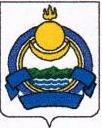 СОВЕТ  ДЕПУТАТОВ МУНИЦИПАЛЬНОГО ОБРАЗОВАНИЯ  «Озерное» РЕШЕНИЕ «О бюджете муниципального образования «Озерное» на 2023 год и на плановый период 2024 и 2025 годы»Статья 1. Основные характеристики бюджета муниципального образования «Озерное» на 2023 год и на плановый период 2024 и 2025 годов.1. Утвердить основные характеристики местного бюджета на 2023 год:1) общий объем доходов в сумме 4955,1 тыс. рублей, в том числе безвозмездных поступлений в сумме 186,5 тыс. рублей;2) общий объем расходов в сумме 4955,1 тыс. рублей;3) дефицит бюджета в сумме 0,0 тыс. рублей.2. Утвердить основные характеристики местного бюджета на 2024 год:1) общий объем доходов в сумме 5244,1 тыс. рублей, в том числе безвозмездных поступлений в сумме 193,3 тыс. рублей;2) общий объем расходов в сумме  5244,1 тыс. рублей;3) дефицит бюджета в сумме 0,0 тыс. рублей.3. Утвердить основные характеристики местного бюджета на 2025 год:1) общий объем доходов в сумме 5550,7 тыс. рублей, в том числе безвозмездных поступлений в сумме 200,4  тыс. рублей;2) общий объем расходов в сумме 5550,7 тыс. рублей;3) дефицит бюджета в сумме 0,0 тыс. рублей.Статья 2. Главные администраторы доходов и главные администраторы источников финансирования дефицита бюджета  Утвердить:1) Перечень главных администраторов доходов местного бюджета – органов государственной власти Российской Федерации,  органов государственной власти Республики Бурятия, органов местного самоуправления МО «Еравнинский район» согласно приложению 1 к настоящему Решению;2) Перечень главных администраторов доходов местного бюджета– органов местного самоуправления согласно приложению 2 к настоящему Решению;3) Перечень главных администраторов источников финансирования дефицита бюджета согласно приложению 3 к настоящему Решению.Статья 3. Особенности использования добровольных взносов, пожертвований, поступающих в местный бюджет Установить, что добровольные взносы, пожертвования, поступающие в местный бюджет, направляются согласно целям их зачисления.Статья 4. Доходы местного бюджетаУтвердить прогноз поступлений налоговых и неналоговых доходов  в бюджет муниципального образования «Озерное»:на 2023 год согласно приложению 4 к настоящему Решению;на 2024-2025 годы согласно приложению 5 к настоящему Решению.2. Утвердить объем безвозмездных поступлений в местный бюджет:на 2023 год согласно приложению 6 к настоящему Решению;на 2024-2025 годы согласно приложению 7 к настоящему Решению.Статья 5. Бюджетные ассигнования местного бюджета Утвердить:распределение бюджетных ассигнований по разделам и подразделам классификации расходов бюджетов:           на 2023 год согласно приложению 8 к настоящему Решению;           на 2024-2025 годы согласно приложению 9 к настоящему Решению;распределение бюджетных ассигнований по целевым статьям (муниципальным программам и непрограммным направлениям деятельности), видам расходов, ведомствам, а также по разделам, подразделам классификации расходов бюджетов:на 2023 год согласно приложению 10 к настоящему Решению;на 2024-2025 годы согласно приложению 11 к настоящему Решению;ведомственную структуру расходов местного бюджета:на 2023 год согласно приложению 12 к настоящему Решению;на 2024-2025 годы согласно приложению 13 к настоящему Решению;общий объем публичных нормативных обязательств:на 2023 год в сумме 0,0 тыс. рублей;на 2024 год в сумме 0,0 тыс. рублей, на 2025 год в сумме 0,0 тыс. рублей.Статья 6. Источники финансирования дефицита местного бюджета Утвердить источники финансирования дефицита местного бюджета:на 2023 год согласно приложению 14 к настоящему Решению;на 2024-2025 год согласно приложению 15 к настоящему Решению;Статья 7. Субсидии юридическим лицам (за исключением субсидиймуниципальным учреждениям), индивидуальным предпринимателям, а также физическим лицам – производителям товаров, работ, услугСубсидии юридическим лицам (за исключением субсидий муниципальным учреждениям), индивидуальным предпринимателям, а также физическим лицам – производителям товаров, работ, услуг, предусмотренные настоящим Решением, предоставляются в порядке согласно приложению 16 к настоящему Решению. Статья 8. Муниципальный внутренний долгУстановить:1) верхний предел муниципального внутреннего долга на 1 января 2023 года не должен превышать 0,0 тыс. рублей, на 1 января 2024 года – 0,0 тыс. рублей, на 1 января 2025 года – 0,0 тыс. рублей.Предельный объем муниципального долга в течение 2023 года не должен превышать 0,0 тыс. рублей, в течение 2024 года – 0,0 тыс. рублей, в течение 2025 года – 0,0 тыс. рублей;2) верхний предел долга по муниципальным гарантиям на 1 января 2023 года не должен превышать 0,0 тыс. рублей, на 1 января 2024 года – 0,0 тыс. рублей, на 1 января 2025 года – 0,0 тыс. рублей;3) объем расходов на обслуживание муниципального долга в 2023 году в сумме 0,0 тыс. рублей, в 2024 году – 0,0 тыс. рублей, в 2025 году – 0,0 тыс. рублей.Статья 9. Особенности урегулирования задолженности должников по денежным обязательствам перед бюджетом муниципального образования «Озерное»	1. Администрация муниципального образования «Озерное» в порядке и случаях, которые предусмотрены законодательством Российской Федерации о судопроизводстве, об исполнительном производстве и о несостоятельности (банкротстве), заключает мировые соглашения, устанавливающие условия урегулирования задолженности должников по денежным обязательствам.2. Администрация муниципального образования «Озерное» заключает соглашения, устанавливающие условия урегулирования задолженности должников по денежным обязательствам перед бюджетом муниципального образования «Озерное» способами, предусмотренными гражданским законодательством Российской Федерации.Статья 10. Межбюджетные трансферты1. Утвердить:1) Методики распределения  иных межбюджетных трансфертов бюджету муниципального образования  "Еравнинский район"  согласно приложению 17 к настоящему Решению;2. Утвердить распределение межбюджетных трансфертов бюджету муниципального образования  "Еравнинский район":на 2023 год согласно приложению 18 к настоящему Решению;на 2024-2025 годы согласно приложению 19 к настоящему Решению.Статья 11.  Резервные фонды Использование средств резервных фондов на непредвиденные расходы,  на мероприятия по предупреждению чрезвычайных ситуаций и на ликвидацию чрезвычайных ситуаций и последствий стихийных бедствий ежегодно в 2023 -2025 годах в объеме 40 тыс. рублей осуществляется в порядках, установленных Администрацией муниципального образования.Из резервного фонда муниципального образования могут предоставляться субсидии иным некоммерческим организациям, не являющимся муниципальными учреждениями, на непредвиденные расходы в порядке, установленном Администрацией муниципального образования.Статья 12. Особенности исполнения бюджета 1. Администрация муниципального образования «Озерное» вправе устанавливать ограничения на доведение лимитов бюджетных обязательств в течение финансового года до главных распорядителей бюджетных средств. Ограничения на доведение лимитов бюджетных обязательств в течение финансового года до главных распорядителей бюджетных средств осуществляются в порядке, установленном Администрацией муниципального образования.2. Не увеличивать в 2023 году численность работников органа муниципальной власти, содержание которых производится за счет средств местного бюджета, за исключением случаев:наделения федеральным (республиканским) законодательством новыми полномочиями;если увеличение численности непосредственно связано с исполнением функций и полномочий, увеличивающих доходную часть местного бюджета в объеме, превышающем объемы ассигнований, запланированных на содержание дополнительно выделенных единиц.4. Установить в соответствии с пунктом 8 статьи 217 Бюджетного кодекса Российской Федерации следующие дополнительные основания для внесения изменений в сводную бюджетную роспись: 1)  По обращению главного распорядителя средств бюджета в пределах объема бюджетных ассигнований:распределение межбюджетных трансфертов бюджету муниципального образования «Озерное» постановлениями (распоряжениями) Правительства Российской Федерации, Республики Бурятия, приказами федеральных  и республиканских органов государственной власти, поступление уведомлений по расчетам между бюджетами по межбюджетным трансфертам, заключение соглашений о предоставлении субсидий из вышестоящего бюджета, в том числе в части увеличения размера межбюджетных субсидий, предоставляемых из федерального (республиканского) бюджета на осуществление капитальных вложений в объекты муниципальной собственности, а также уменьшение объемов бюджетных ассигнований по межбюджетным трансфертам, распределенных в постановлениях (распоряжениях) Правительства Российской Федерации (Республики Бурятия), приказах федеральных (республиканских) органов государственной власти, имеющих целевое назначение и утвержденных в настоящем  Решении;перераспределение бюджетных ассигнований между разделами, подразделами, целевыми статьями (муниципальными программами и непрограммными направлениями деятельности), видами расходов классификации расходов бюджета на сумму средств, необходимых для выполнения условий софинансирования, установленных для получения межбюджетных трансфертов, предоставляемых из бюджетов бюджетной системы Российской Федерации в форме субсидий, в том числе путем введения новых кодов классификации расходов бюджета;перераспределение бюджетных ассигнований между видами расходов классификации расходов бюджета в пределах бюджетных ассигнований, утвержденных по соответствующим целевым статьям (муниципальным программам и непрограммным направлениям деятельности) классификации расходов бюджета, в том числе путем введения новых видов расходов бюджета.2)  Перераспределения бюджетных ассигнований между видами источников финансирования дефицита бюджета в ходе исполнения бюджета в пределах общего объема бюджетных ассигнований по источникам финансирования дефицита бюджета, предусмотренных на 2022 год.Статья 17. Заключительные положенияНастоящее Решение вступает в силу с 1 января 2023 года.                                    Председатель Совета депутатов                 МО СП «Озерное»                                                                     М.С.Алексеевап.Озерный21.11.2022 года№ 21Приложение 16к проекту Решения Совета депутатов МО «Озерное» «О бюджете МО «Озерное» на 2023 год и наплановый период 2024 и 2025 года от 21 ноября 2022 г. № 21Порядок
предоставления субсидий юридическим лицам (за исключением субсидий муниципальным учреждениям), индивидуальным предпринимателям,физическим лицам – производителям товаров, работ, услугI. Общие положения1. Настоящий Порядок устанавливает общие принципы предоставления субсидий юридическим лицам (за исключением субсидий муниципальным учреждениям), индивидуальным предпринимателям, физическим лицам – производителям товаров, работ, услуг.2. Настоящий Порядок распространяется на организации, зарегистрированные в соответствии с законодательством Российской Федерации на территории сельского поселения «Озерное», а также на индивидуальных предпринимателей и физических лиц, постоянно проживающих на территории сельского поселения «Озерное» и имеющих регистрацию по месту жительства в районе.3. Юридическое лицо, претендующее на получение бюджетных средств, должно быть зарегистрировано в установленном порядке и должно осуществлять деятельность на территории сельского поселения «Озерное».II. Предоставление субсидий юридическим лицам (за исключением субсидий муниципальнымучреждениям), индивидуальным предпринимателям, физическимлицам – производителям товаров, работ, услуг1. Субсидии юридическим лицам (за исключением субсидий муниципальным учреждениям), индивидуальным предпринимателям, а также физическим лицам - производителям товаров, работ, услуг предоставляются на безвозмездной и безвозвратной основе в целях возмещения недополученных доходов и (или) финансового обеспечения (возмещения) затрат в связи с производством (реализацией) товаров (за исключением подакцизных товаров), выполнением работ, оказанием услуг.2. Субсидии предоставляются из бюджета муниципального образования «Озерное» на:поддержку сельского хозяйства;компенсацию части платы за пользование кредитами коммерческих банков, направленных на реализацию инвестиционных проектов;поддержку и развитие субъектов малого и среднего предпринимательства;освещение приоритетов региональной политики Республики Бурятия и муниципального образования «Озерное»;мероприятия по популяризации бурятского языка;возмещение потерь в доходах, возникающих в результате государственного регулирования тарифов;непредвиденные расходы и ликвидацию чрезвычайных ситуаций из резервных фондов муниципального образования «Озерное».3. Субсидии предоставляются из бюджета муниципального образования «Озерное» в соответствии с нормативными правовыми актами муниципального образования «Озерное», которые должны определять:категории и (или) критерии отбора юридических лиц (за исключением муниципальных учреждений), индивидуальных предпринимателей, физических лиц – производителей товаров, работ, услуг, имеющих право на получение субсидий;цели, условия и порядок предоставления субсидий;порядок возврата субсидий в бюджет муниципального образования «Озерное» в случае нарушения условий, установленных при их предоставлении;порядок возврата в текущем финансовом году получателем субсидий остатков субсидий, не использованных в отчетном финансовом году, в случаях, предусмотренных соглашениями (договорами) о предоставлении субсидий;положения об обязательной проверке главным распорядителем (распорядителем) бюджетных средств, предоставляющим субсидию, и органом государственного (муниципального) финансового контроля соблюдения условий, целей и порядка предоставления субсидий их получателями.Приложение 17к проекту Решения Совета депутатов МО «Озерное»«О бюджете муниципального образования  «Озерное»  на 2023 год»от 21 ноября 2022 года №21Методикарасчета иных межбюджетных трансфертов бюджету муниципального образования «Еравнинский район»1. Методика расчета иных межбюджетных трансфертов на передачу полномочийбюджету  муниципального образования «Еравнинский район»на выполнение полномочий по контролю за исполнением местного бюджета, за соблюдением установленного порядка подготовки и рассмотрения проекта местного бюджета, отчета о его исполнении, за соблюдением установленного порядка управления и распоряжения имуществом, находящимся в муниципальной собственности1.	Настоящая методика определяет порядок расчета иных межбюджетных трансфертов на выполнение полномочий по контролю за исполнением местного бюджета, за соблюдением установленного порядка подготовки и рассмотрения проекта местного бюджета, отчета о его исполнении, за соблюдением установленного порядка управления и распоряжения имуществом, находящимся в муниципальной собственности (далее - иных межбюджетных трансфертов по контролю) в соответствии со ст.9 Бюджетного Кодекса Российской Федерации.               2. Объем средств необходимый для исполнения переданных полномочий бюджетом муниципального района составляет  450,5 тыс. рублей. Размер иных межбюджетных трансфертов по контролю определяется пропорционально количеству поселений в районе.               3. Расчет размера иных межбюджетных трансфертов по контролю осуществляется по следующей формуле:Сi =  С / 14, гдеСi – расчетный размер иных межбюджетных трансфертов по контролюС –объем средств необходимый для осуществления переданных полномочий бюджетом муниципального района14 – количество поселений в районе      4. Средства предоставляемых иных межбюджетных трансфертов по контролю имеют строго целевой характер, а именно направляются выполнение полномочий по контролю за исполнением местного бюджета, за соблюдением установленного порядка подготовки и рассмотрения проекта местного бюджета, отчета о его исполнении, за соблюдением установленного порядка управления и распоряжения имуществом, находящимся в муниципальной собственности.  5. Ответственность, предусмотренную действующим законодательством за целевое и эффективное использование предоставленных иных межбюджетных трансфертов по контролю несет получатель иных межбюджетных трансфертов по контролю, а именно орган местного самоуправления муниципального района.2. Методика расчета иных межбюджетных трансфертов на передачу полномочий по формированию и исполнению бюджета МО «Озерное» бюджету МО «Еравнинский район» Настоящая методика предназначена для расчета и распределения иных межбюджетных трансфертов из бюджета МО «Озерное» на передачу полномочий по формированию и исполнению бюджету МО «Еравнинский район».Иные межбюджетные трансферты на передачу полномочий по формированию и исполнению бюджета  предоставляются пропорционально численности населения каждого поселения. (МО «Комсомольское», МО Озерное», МО «Тужинкинское», МО «Тулдунское», МО «Улхасааское», МО «Целинное», МО «Ширингинское»).Объем средств необходимых для исполнения данных полномочий составляет 1626,6 тыс. рублей.Расчет размера иных межбюджетных трансфертов на передачу полномочий по формированию и исполнению бюджета МО «Озерное» бюджету  МО «Еравнинский район» рассчитывается по следующей формуле:Ci = (Чi / Ч х 100%) х С, где      Ci – расчетный размер иных межбюджетных трансфертов на передачу полномочий по формированию и исполнению бюджета муниципального образования.      С – объем средств необходимый для передачи полномочий поселениями на исполнение полномочий по формированию и исполнению бюджетов равен 1626,6 тыс. руб.      Ч – Общая численность населения поселений. МО «Комсомольское», МО Озерное», МО «Тужинкинское», МО «Тулдунское», МО «Улхасааское», МО «Целинное», «Ширингинское»).      Чi – численность постоянного населения поселения.                                                              Средства предоставляемых иных межбюджетных трансфертов имеют строго целевой характер, а именно направляются на исполнение полномочий по формированию и исполнению бюджетов семи поселений.Ответственность за целевое и эффективное использование несет МКУ «Финансово-экономический комитет» АМО  «Еравнинский район».Приложение 18к  проекту Решения Совета депутатов МО «Озерное»«О бюджете муниципального образования  «Озерное»  на 2023 год»от 21 ноября 2022 года № 21Распределение иных межбюджетных трансфертов бюджету Муниципального образования «Еравнинский район» на 2023 год1. Распределение иных межбюджетных трансфертов бюджету Муниципального образования «Еравнинский район»  на передачу полномочийбюджету  муниципального образования «Еравнинский район»на выполнение полномочий по контролю за исполнением местного бюджета, за соблюдением установленного порядка подготовки и рассмотрения проекта местного бюджета, отчета о его исполнении, за соблюдением установленного порядка управления и распоряжения имуществом, находящимся в муниципальной собственностина 2023 год  (тыс. рублей)2. Распределение иных межбюджетных трансфертов бюджету Муниципального образования «Еравнинский район»  на передачу полномочий по формированию и исполнению бюджета МО «Озерное» бюджету  МО «Еравнинский район» на 2023 год3. Распределение иных межбюджетных трансфертов бюджету Муниципального образования «Еравнинский район»  на обеспечение деятельности (оказания услуг) учреждений культуры, (дома культуры, другие учреждения культуры за счет средств на передачу полномочий по формированию и исполнению бюджета МО «Озерное» бюджету МО «Еравнинский район» на 2023 годПриложение №19к проекту Решения Совета депутатов МО «Озерное»«О бюджете муниципального образования  «Озерное»  на плановый период 2024-2025 гг.»от 21 ноября 2022 года № 21Распределение иных межбюджетных трансфертов бюджету Муниципального образования «Еравнинский район» на плановый период 2024-2025 года1. Распределение иных межбюджетных трансфертов бюджету Муниципального образования «Еравнинский район»  на передачу полномочийбюджету  муниципального образования «Еравнинский район»на выполнение полномочий по контролю за исполнением местного бюджета, за соблюдением установленного порядка подготовки и рассмотрения проекта местного бюджета, отчета о его исполнении, за соблюдением установленного порядка управления и распоряжения имуществом, находящимся в муниципальной собственностина 2024-2025 года  (тыс. рублей)2. Распределение иных межбюджетных трансфертов бюджету Муниципального образования «Еравнинский район»  на передачу полномочий по формированию и исполнению бюджета МО «Озерное» бюджету  МО «Еравнинский район» на 2024-2025 года3. Распределение иных межбюджетных трансфертов бюджету Муниципального образования «Еравнинский район»  на обеспечение деятельности (оказания услуг) учреждений культуры, (дома культуры, другие учреждения культуры за счет средств на передачу полномочий по формированию и исполнению бюджета МО «Озерное» бюджету МО «Еравнинский район» на 2024-2025 годаПриложение №1к проекту Решения Совета депутатов МО  «Озерное»«О бюджете муниципального образования «Озерное»  на 2023 год и на плановый период 2024-2025 гг»от 21 ноября 2022 года №21Перечень главных администраторов доходов местного бюджета – органов государственной власти Российской Федерации, Республики Бурятия, органов местного самоуправления МО «Еравнинский район»Перечень главных администраторов доходов местного бюджета – органов государственной власти Российской Федерации, Республики Бурятия, органов местного самоуправления МО «Еравнинский район»Перечень главных администраторов доходов местного бюджета – органов государственной власти Российской Федерации, Республики Бурятия, органов местного самоуправления МО «Еравнинский район»Перечень главных администраторов доходов местного бюджета – органов государственной власти Российской Федерации, Республики Бурятия, органов местного самоуправления МО «Еравнинский район»Перечень главных администраторов доходов местного бюджета – органов государственной власти Российской Федерации, Республики Бурятия, органов местного самоуправления МО «Еравнинский район»Перечень главных администраторов доходов местного бюджета – органов государственной власти Российской Федерации, Республики Бурятия, органов местного самоуправления МО «Еравнинский район»Перечень главных администраторов доходов местного бюджета – органов государственной власти Российской Федерации, Республики Бурятия, органов местного самоуправления МО «Еравнинский район»Перечень главных администраторов доходов местного бюджета – органов государственной власти Российской Федерации, Республики Бурятия, органов местного самоуправления МО «Еравнинский район»№ п/пКод бюджетной классификации Российской ФедерацииКод бюджетной классификации Российской ФедерацииНаименование№ п/пглавного администратора доходовдоходов бюджета сельского поселенияНаименование1Межрайонная инспекция Федеральной налоговой службы  России №2 по Республике БурятияМежрайонная инспекция Федеральной налоговой службы  России №2 по Республике БурятияМежрайонная инспекция Федеральной налоговой службы  России №2 по Республике Бурятия11821 01 02010 01 0000 110Налог на доходы физических лиц с доходов, источником которых является налоговый агент, за исключением доходов, в отношении которых исчисление и уплата налога осуществляются в соответствии со статьями 227, 227.1 и 228 Налогового кодекса Российской Федерации1821 01 02020 01 0000 110Налог на доходы физических лиц с доходов, полученных от осуществления деятельности физическими лицами, зарегистрированными в качестве индивидуальных предпринимателей, нотариусов, занимающихся частной практикой, адвокатов, учредивших адвокатские кабинеты и других лиц, занимающихся частной практикой в соответствии со статьей 227 Налогового кодекса Российской Федерации1821 01 02030 01 0000 110Налог на доходы физических лиц с доходов,  полученных физическими лицами в соответствии со статьей 228 Налогового Кодекса Российской Федерации1821 01 02040 01 0000 110Налог на доходы физических лиц в виде фиксированных авансовых платежей с доходов, полученных физическими лицами, являющимися иностранными гражданами, осуществляющими трудовую деятельность по найму у физических лиц на основании патента в соответствии  со статьей 227.1 Налогового кодекса Российской Федерации1821 05 03010 01 0000 110Единый сельскохозяйственный налог1821 05 03020 01 0000 110Единый сельскохозяйственный налог (за налоговые периоды, истекшие до 1 января 2011 года)1821 06 01030 10 0000 110Налог на имущество физических лиц, взимаемый  по ставкам, применяемым к объектам налогообложения,   расположенным в границах поселений1821 06 06033 10 0000 110Земельный налог с организаций, обладающих земельным участком, расположенным в ганицах сельских поселений1821 06 06043 10 0000 110земельный налог с физических лиц, обладающих земельным участком, расположенным в границах сельских поселенийПриложение №2к проекту Решения Совета депутатов МО «Озерное»«О бюджете муниципального образования  «Озерное»  на 2023 год и на плановый период 2024-2025 гг»от 21 ноября 2022 года №21Перечень главных администраторов   доходов местного   бюджета – органов местного самоуправления МО «Озерное» и закрепляемые за ними виды доходовПеречень главных администраторов   доходов местного   бюджета – органов местного самоуправления МО «Озерное» и закрепляемые за ними виды доходовПеречень главных администраторов   доходов местного   бюджета – органов местного самоуправления МО «Озерное» и закрепляемые за ними виды доходовПеречень главных администраторов   доходов местного   бюджета – органов местного самоуправления МО «Озерное» и закрепляемые за ними виды доходовПеречень главных администраторов   доходов местного   бюджета – органов местного самоуправления МО «Озерное» и закрепляемые за ними виды доходовПеречень главных администраторов   доходов местного   бюджета – органов местного самоуправления МО «Озерное» и закрепляемые за ними виды доходовПеречень главных администраторов   доходов местного   бюджета – органов местного самоуправления МО «Озерное» и закрепляемые за ними виды доходовПеречень главных администраторов   доходов местного   бюджета – органов местного самоуправления МО «Озерное» и закрепляемые за ними виды доходов№ п/пКод бюджетной классификации Российской ФедерацииКод бюджетной классификации Российской ФедерацииНаименование1Администрация муниципального образования "Озерное"Администрация муниципального образования "Озерное"Администрация муниципального образования "Озерное"1главного администратора доходовдоходов бюджета сельского поселения18531 11 05013 10 0000 120Доходы, получаемые в виде арендной платы за земельные участки, государственная собственность на которые не разграничена и которые расположены в границах поселений, а также средства от продажи права на заключение договоров аренды указанных земельных участков8531 11 05035 10 0000 120Доходы от сдачи в аренду имущества, находящегося в оперативном управлении органов управления поселений и созданных ими учреждений (за исключением имущества муниципальных автономных учреждений)8531 13 01995 10 0000 130Прочие доходы  от оказания платных услуг  (работ) получателями средств бюджетов поселений8531 13 02995 10 0000 130Прочие доходы  от  компенсации затрат бюджетов поселений8531 14 02052 10 0000 410Доходы от реализации имущества, находящегося в оперативном управлении учреждений, находящихся в ведении органов управления поселений (за исключением имущества муниципальных бюджетных и автономных учреждений), в части реализации основных средств по указанному имуществу8531 14 02053 10 0000 410Доходы от реализации иного имущества, находящегося в собственности поселений (за исключением имущества муниципальных бюджетных и автономных учреждений, а также имущества муниципальных унитарных предприятий, в том числе казенных), в части реализации основных средств по указанному имуществу8531 14 06013 10 0000 430Доходы от продажи земельных участков, государственная собственность на которые не разграничена и которые расположены в границах поселений8531 16 90050 10 0000 140 Прочие поступления от денежных взысканий (штрафов) и иных сумм в возмещение ущерба, зачисляемые в бюджеты поселений8531 17 01050 10 0000 180Невыясненные поступления, зачисляемые в бюджеты поселений8531 17 05050 10 0000 180Прочие неналоговые доходы бюджетов поселений8532 02 01001 10 0000 151Дотации бюджетам поселений на выравнивание бюджетной обеспеченности8532 02 03015 10 0000 151Субвенции бюджетам поселений на осуществление первичного воинского учёта на территориях, где отсутствуют военные комиссариаты8532 02 04012 10 0000 151 Межбюджетные трансферты, передаваемые бюджетам поселений для компенсации дополнительных расходов, возникших в результате решений, принятых органами власти другого уровня8532 02 04014 10 0000 151Межбюджетные трансферты, передаваемые бюджетам поселений из бюджетов муниципальных районов на осуществление части полномочий по решению вопросов местного значения в соответствии с заключенными соглашениями8532 02 04999 10 0000 151Прочие межбюджетные трансферты, передаваемые бюджетам поселений8532 02 09054 10 0000 151Прочие безвозмездные поступления в бюджеты сельских поселений от бюджета муниципальных районов8532 19 05000 10 0000 151Возврат остатков субсидий, субвенций и иных межбюджетных трансфертов, имеющих целевое назначение, прошлых лет из бюджетов поселенийПриложение №3к проекту Решения Совета депутатов МО  «Озерное»«О бюджете муниципального образования «Озерное»  на 2023 год и на плановый период 2024-2025 гг»от 21 ноября 2022 года №21Перечень главных администраторов источников финансирования дефицита местного бюджетаПеречень главных администраторов источников финансирования дефицита местного бюджетаПеречень главных администраторов источников финансирования дефицита местного бюджетаПеречень главных администраторов источников финансирования дефицита местного бюджетаПеречень главных администраторов источников финансирования дефицита местного бюджетаПеречень главных администраторов источников финансирования дефицита местного бюджетаПеречень главных администраторов источников финансирования дефицита местного бюджетаПеречень главных администраторов источников финансирования дефицита местного бюджета№ п/пКод бюджетной классификации Российской ФедерацииКод бюджетной классификации Российской ФедерацииНаименование№ п/падминистратора источников финансированияисточников финансирования бюджета сельского поселенияНаименование1Администрация МО "Озерное"Администрация МО "Озерное"Администрация МО "Озерное"185301 05 02 01 10 0000 510Увеличение прочих остатков денежных средств бюджетов поселений185301 05 02 01 10 0000 610Уменьшение прочих остатков денежных средств бюджетов поселенийПриложение №4Приложение №4к проекту Решения Совета депутатов МО  «Озерное»к проекту Решения Совета депутатов МО  «Озерное»«О бюджете муниципального образования «О бюджете муниципального образования «Озерное»  на 2023 год »«Озерное»  на 2023 год »от 21ноября 2022 года №21от 21ноября 2022 года №21Налоговые и неналоговые доходы местного бюджета на 2023 годНалоговые и неналоговые доходы местного бюджета на 2023 годНалоговые и неналоговые доходы местного бюджета на 2023 годНалоговые и неналоговые доходы местного бюджета на 2023 годНалоговые и неналоговые доходы местного бюджета на 2023 годНалоговые и неналоговые доходы местного бюджета на 2023 годНалоговые и неналоговые доходы местного бюджета на 2023 годНалоговые и неналоговые доходы местного бюджета на 2023 годНалоговые и неналоговые доходы местного бюджета на 2023 годНалоговые и неналоговые доходы местного бюджета на 2023 годНалоговые и неналоговые доходы местного бюджета на 2023 годНалоговые и неналоговые доходы местного бюджета на 2023 год(тыс. рублей)Код бюджетной классификацииКод бюджетной классификацииКод бюджетной классификацииНаименованиеНаименованиеСумма0001 00 00000 00 0000 0001 00 00000 00 0000 000НАЛОГОВЫЕ И НЕНАЛОГОВЫЕ ДОХОДЫНАЛОГОВЫЕ И НЕНАЛОГОВЫЕ ДОХОДЫ4768,60001 01 00000 00 0000 0001 01 00000 00 0000 000НАЛОГИ НА ПРИБЫЛЬ, ДОХОДЫНАЛОГИ НА ПРИБЫЛЬ, ДОХОДЫ4699,71821 01 02000 01 0000 1101 01 02000 01 0000 110Налог на доходы физических лицНалог на доходы физических лиц4699,70001 06 00000 00 0000 0001 06 00000 00 0000 000НАЛОГИ НА ИМУЩЕСТВОНАЛОГИ НА ИМУЩЕСТВО5,91821 06 01030 10 0000 1101 06 01030 10 0000 110Налог на имущество физических лиц, взимаемый по ставкам, применяемым к объектам налогообложения, расположенным в границах поселенийНалог на имущество физических лиц, взимаемый по ставкам, применяемым к объектам налогообложения, расположенным в границах поселений5,90001 06 06000 00 0000 1101 06 06000 00 0000 110Земельный налогЗемельный налог631821 06 06033 10 0000 1101 06 06033 10 0000 110Земельный налог с организаций, обладающих земельным участком, расположенным в границах сельских поселенийЗемельный налог с организаций, обладающих земельным участком, расположенным в границах сельских поселений401821 06 06043 10 0000 1101 06 06043 10 0000 110Земельный налог с физических лиц, обладающих земельным участком, расположенным в границах сельских поселенийЗемельный налог с физических лиц, обладающих земельным участком, расположенным в границах сельских поселений231821 11 05035 10 0000 1201 11 05035 10 0000 120Доходы от сдачи в аренду имущества, находящегося в оперативном управлении органов управления поселений и созданных ими учреждений (за исключением имущества муниципальных, бюджетных и автономных нуждДоходы от сдачи в аренду имущества, находящегося в оперативном управлении органов управления поселений и созданных ими учреждений (за исключением имущества муниципальных, бюджетных и автономных нуждПриложение №5Приложение №5Приложение №5к проекту Решения Совета депутатов МО  «Озерное»к проекту Решения Совета депутатов МО  «Озерное»к проекту Решения Совета депутатов МО  «Озерное»«О бюджете муниципального образования «О бюджете муниципального образования «О бюджете муниципального образования «Озерное» на плановый период 2024-2025 гг»«Озерное» на плановый период 2024-2025 гг»«Озерное» на плановый период 2024-2025 гг»от 21ноября 2022 года №21от 21ноября 2022 года №21от 21ноября 2022 года №21Налоговые и неналоговые доходы местного бюджета на 2024 - 2025 годаНалоговые и неналоговые доходы местного бюджета на 2024 - 2025 годаНалоговые и неналоговые доходы местного бюджета на 2024 - 2025 годаНалоговые и неналоговые доходы местного бюджета на 2024 - 2025 годаНалоговые и неналоговые доходы местного бюджета на 2024 - 2025 годаНалоговые и неналоговые доходы местного бюджета на 2024 - 2025 годаНалоговые и неналоговые доходы местного бюджета на 2024 - 2025 годаНалоговые и неналоговые доходы местного бюджета на 2024 - 2025 года(тыс. рублей)Код бюджетной классификацииКод бюджетной классификацииНаименование2024 г.2025 г.0001 00 00000 00 0000 000НАЛОГОВЫЕ И НЕНАЛОГОВЫЕ ДОХОДЫ5050,55350,30001 01 00000 00 0000 000НАЛОГИ НА ПРИБЫЛЬ, ДОХОДЫ4981,65280,61821 01 02000 01 0000 110Налог на доходы физических лиц4981,65280,60001 06 00000 00 0000 000НАЛОГИ НА ИМУЩЕСТВО5,96,71821 06 01030 10 0000 110Налог на имущество физических лиц, взимаемый по ставкам, применяемым к объектам налогообложения, расположенным в границах поселений5,96,70001 06 06000 00 0000 110Земельный налог63631821 06 06033 10 0000 110Земельный налог с организаций, обладающих земельным участком, расположенным в границах сельских поселений40401821 06 06043 10 0000 110Земельный налог с физических лиц, обладающих земельным участком, расположенным в границах сельских поселений23231821 11 05035 10 0000 120Доходы от сдачи в аренду имущества, находящегося в оперативном управлении органов управления поселений и созданных ими учреждений (за исключением имущества муниципальных, бюджетных и автономных нуждПриложение № 6Приложение № 6к проекту Решения Совета депутатов МО  «Озерное»к проекту Решения Совета депутатов МО  «Озерное»«О бюджете муниципального образования  «О бюджете муниципального образования  «Озерное»  на 2023 год и на плановый период 2024-2025гг»«Озерное»  на 2023 год и на плановый период 2024-2025гг»от 21 ноября 2022 года №21от 21 ноября 2022 года №21Объем безвозмездных поступлений на 2023 годОбъем безвозмездных поступлений на 2023 годОбъем безвозмездных поступлений на 2023 годОбъем безвозмездных поступлений на 2023 годОбъем безвозмездных поступлений на 2023 годОбъем безвозмездных поступлений на 2023 годОбъем безвозмездных поступлений на 2023 годОбъем безвозмездных поступлений на 2023 годОбъем безвозмездных поступлений на 2023 годОбъем безвозмездных поступлений на 2023 год(тыс. рублей)ГРБСКодНаименованиеНаименованиеСумма0002 00 00000 00 0000 000БЕЗВОЗМЕЗДНЫЕ ПОСТУПЛЕНИЯБЕЗВОЗМЕЗДНЫЕ ПОСТУПЛЕНИЯ186,500002 02 00000 00 0000 000БЕЗВОЗМЕЗДНЫЕ ПОСТУПЛЕНИЯ ОТ ДРУГИХ БЮДЖЕТОВ БЮДЖЕТНОЙ СИСТЕМЫ РОССИЙСКОЙ ФЕДЕРАЦИИБЕЗВОЗМЕЗДНЫЕ ПОСТУПЛЕНИЯ ОТ ДРУГИХ БЮДЖЕТОВ БЮДЖЕТНОЙ СИСТЕМЫ РОССИЙСКОЙ ФЕДЕРАЦИИ186,500002 02 01000 00 0000 151ДОТАЦИИ БЮДЖЕТАМ СУБЪЕКТОВ РОССИЙСКОЙ ФЕДЕРАЦИИ И МУНИЦИПАЛЬНЫХ ОБРАЗОВАНИЙДОТАЦИИ БЮДЖЕТАМ СУБЪЕКТОВ РОССИЙСКОЙ ФЕДЕРАЦИИ И МУНИЦИПАЛЬНЫХ ОБРАЗОВАНИЙ2,808532 02 01001 10 0000 151Дотации бюджетам поселений на выравнивание бюджетной обеспеченностиДотации бюджетам поселений на выравнивание бюджетной обеспеченности2,800002 02 03000 00 0000 151СУБВЕНЦИИ БЮДЖЕТАМ СУБЪЕКТОВ РОССИЙСКОЙ ФЕДЕРАЦИИ И МУНИЦИПАЛЬНЫХ ОБРАЗОВАНИЙ СУБВЕНЦИИ БЮДЖЕТАМ СУБЪЕКТОВ РОССИЙСКОЙ ФЕДЕРАЦИИ И МУНИЦИПАЛЬНЫХ ОБРАЗОВАНИЙ 177,108532 02 03015 10 0000 151Субвенции бюджетам поселений на осуществление первичного воинского учета на территориях где отсутствуют военные комиссариатыСубвенции бюджетам поселений на осуществление первичного воинского учета на территориях где отсутствуют военные комиссариаты177,100002 02 04000 00 0000 151ИНЫЕ МЕЖБЮДЖЕТНЫЕ ТРАНСФЕРТЫИНЫЕ МЕЖБЮДЖЕТНЫЕ ТРАНСФЕРТЫ6,608532 02 04014 10 0000 151Межбюджетные трансферты, передаваемые бюджетам поселений из бюджетов муниципальных районов на осуществление части полномочий по решению вопросов местного значения в соответствии с заключенными соглашениямиМежбюджетные трансферты, передаваемые бюджетам поселений из бюджетов муниципальных районов на осуществление части полномочий по решению вопросов местного значения в соответствии с заключенными соглашениями6,600002 02 09000 00 0000 151ПРОЧИЕ БЕЗВОЗМЕЗДНЫЕ ПОСТУПЛЕНИЯ ОТ ДРУГИХ БЮДЖЕТОВ БЮДЖЕНОЙ СИСТЕМЫПРОЧИЕ БЕЗВОЗМЕЗДНЫЕ ПОСТУПЛЕНИЯ ОТ ДРУГИХ БЮДЖЕТОВ БЮДЖЕНОЙ СИСТЕМЫ0,008532 02 09054 10 0000 151Прочие безвозмездные поступления в бюджеты сельских поселений от бюджета муниципальных районовПрочие безвозмездные поступления в бюджеты сельских поселений от бюджета муниципальных районов0,00Приложение №7Приложение №7Приложение №7к проекту Решения Совета депутатов МО  «Озерное»к проекту Решения Совета депутатов МО  «Озерное»к проекту Решения Совета депутатов МО  «Озерное»«О бюджете муниципального образования  «О бюджете муниципального образования  «О бюджете муниципального образования  «Озерное»  на 2024-2025 гг.»«Озерное»  на 2024-2025 гг.»«Озерное»  на 2024-2025 гг.»от 21 ноября 2022 года №21от 21 ноября 2022 года №21от 21 ноября 2022 года №21Объем безвозмездных поступлений на 2024-2025 годаОбъем безвозмездных поступлений на 2024-2025 годаОбъем безвозмездных поступлений на 2024-2025 годаОбъем безвозмездных поступлений на 2024-2025 годаОбъем безвозмездных поступлений на 2024-2025 годаОбъем безвозмездных поступлений на 2024-2025 годаОбъем безвозмездных поступлений на 2024-2025 годаОбъем безвозмездных поступлений на 2024-2025 года(тыс. рублей)(тыс. рублей)ГРБСКодНаименование2024 г2025 г0002 00 00000 00 0000 000БЕЗВОЗМЕЗДНЫЕ ПОСТУПЛЕНИЯ193,60200,400002 02 00000 00 0000 000БЕЗВОЗМЕЗДНЫЕ ПОСТУПЛЕНИЯ ОТ ДРУГИХ БЮДЖЕТОВ БЮДЖЕТНОЙ СИСТЕМЫ РОССИЙСКОЙ ФЕДЕРАЦИИ193,60200,400002 02 01000 00 0000 151ДОТАЦИИ БЮДЖЕТАМ СУБЪЕКТОВ РОССИЙСКОЙ ФЕДЕРАЦИИ И МУНИЦИПАЛЬНЫХ ОБРАЗОВАНИЙ2,903,008532 02 01001 10 0000 151Дотации бюджетам поселений на выравнивание бюджетной обеспеченности2,903,000002 02 03000 00 0000 151СУБВЕНЦИИ БЮДЖЕТАМ СУБЪЕКТОВ РОССИЙСКОЙ ФЕДЕРАЦИИ И МУНИЦИПАЛЬНЫХ ОБРАЗОВАНИЙ 184,10190,808532 02 03015 10 0000 151Субвенции бюджетам поселений на осуществление первичного воинского учета на территориях где отсутствуют военные комиссариаты184,10190,800002 02 04000 00 0000 151ИНЫЕ МЕЖБЮДЖЕТНЫЕ ТРАНСФЕРТЫ6,606,608532 02 04014 10 0000 151Межбюджетные трансферты, передаваемые бюджетам поселений из бюджетов муниципальных районов на осуществление части полномочий по решению вопросов местного значения в соответствии с заключенными соглашениями6,606,600002 02 09000 00 0000 151ПРОЧИЕ БЕЗВОЗМЕЗДНЫЕ ПОСТУПЛЕНИЯ ОТ ДРУГИХ БЮДЖЕТОВ БЮДЖЕНОЙ СИСТЕМЫ0,000,008532 02 09054 10 0000 151Прочие безвозмездные поступления в бюджеты сельских поселений от бюджета муниципальных районовПриложение №8Приложение №8Приложение №8Приложение №8к проекту Решения Совета депутатов МО «Озерное»к проекту Решения Совета депутатов МО «Озерное»к проекту Решения Совета депутатов МО «Озерное»к проекту Решения Совета депутатов МО «Озерное»«О бюджете муниципального образования «Озерное» на 2023 год»«О бюджете муниципального образования «Озерное» на 2023 год»«О бюджете муниципального образования «Озерное» на 2023 год»«О бюджете муниципального образования «Озерное» на 2023 год»от 21 ноября 2022 года №21от 21 ноября 2022 года №21от 21 ноября 2022 года №21от 21 ноября 2022 года №21Распределение бюджетных ассигнований по разделам и подразделам классификации расходов бюджетов на 2023 годРаспределение бюджетных ассигнований по разделам и подразделам классификации расходов бюджетов на 2023 годРаспределение бюджетных ассигнований по разделам и подразделам классификации расходов бюджетов на 2023 годРаспределение бюджетных ассигнований по разделам и подразделам классификации расходов бюджетов на 2023 годРаспределение бюджетных ассигнований по разделам и подразделам классификации расходов бюджетов на 2023 годРаспределение бюджетных ассигнований по разделам и подразделам классификации расходов бюджетов на 2023 годРаспределение бюджетных ассигнований по разделам и подразделам классификации расходов бюджетов на 2023 годРаспределение бюджетных ассигнований по разделам и подразделам классификации расходов бюджетов на 2023 годРаспределение бюджетных ассигнований по разделам и подразделам классификации расходов бюджетов на 2023 годНаименованиеНаименованиеНаименованиеНаименованиеРаз-
делРаз-
делПод-
раз-
делСуммав т. ч. за счет средств ФБОбщегосударственные вопросыОбщегосударственные вопросыОбщегосударственные вопросыОбщегосударственные вопросы01013 005,90,0Функционирование высшего должностного лица субъекта Российской Федерации и муниципального образованияФункционирование высшего должностного лица субъекта Российской Федерации и муниципального образованияФункционирование высшего должностного лица субъекта Российской Федерации и муниципального образованияФункционирование высшего должностного лица субъекта Российской Федерации и муниципального образования010102670,0Функционирование Правительства Российской Федерации, высших исполнительных органов государственной власти субъектов Российской Федерации, местных администрацийФункционирование Правительства Российской Федерации, высших исполнительных органов государственной власти субъектов Российской Федерации, местных администрацийФункционирование Правительства Российской Федерации, высших исполнительных органов государственной власти субъектов Российской Федерации, местных администрацийФункционирование Правительства Российской Федерации, высших исполнительных органов государственной власти субъектов Российской Федерации, местных администраций010104429,9Обеспечение деятельности финансовых, налоговых и таможенных органов и органов финансового (финансово-бюджетного) надзораОбеспечение деятельности финансовых, налоговых и таможенных органов и органов финансового (финансово-бюджетного) надзораОбеспечение деятельности финансовых, налоговых и таможенных органов и органов финансового (финансово-бюджетного) надзораОбеспечение деятельности финансовых, налоговых и таможенных органов и органов финансового (финансово-бюджетного) надзора010106450,50Резервные фондыРезервные фондыРезервные фондыРезервные фонды0101111,0Другие общегосударственные вопросыДругие общегосударственные вопросыДругие общегосударственные вопросыДругие общегосударственные вопросы0101131 454,5Национальная оборонаНациональная оборонаНациональная оборонаНациональная оборона02.02.177,1177,1Мобилизационная и вневойсковая подготовкаМобилизационная и вневойсковая подготовкаМобилизационная и вневойсковая подготовкаМобилизационная и вневойсковая подготовка02.02.03.177,1177,1Национальная безопасность и правоохранительная деятельностьНациональная безопасность и правоохранительная деятельностьНациональная безопасность и правоохранительная деятельностьНациональная безопасность и правоохранительная деятельность030340,00,0Защита населения и территории от чрезвычайных ситуаций природного и техногенного характера, гражданская оборонаЗащита населения и территории от чрезвычайных ситуаций природного и техногенного характера, гражданская оборонаЗащита населения и территории от чрезвычайных ситуаций природного и техногенного характера, гражданская оборонаЗащита населения и территории от чрезвычайных ситуаций природного и техногенного характера, гражданская оборона03030940,0Жилищно-коммунальное хозяйствоЖилищно-коммунальное хозяйствоЖилищно-коммунальное хозяйствоЖилищно-коммунальное хозяйство050544,00,0Коммунальное хозяйствоКоммунальное хозяйствоКоммунальное хозяйствоКоммунальное хозяйство0505020,0Другие вопросы в области жилищно-коммунального хозяйстваДругие вопросы в области жилищно-коммунального хозяйстваДругие вопросы в области жилищно-коммунального хозяйстваДругие вопросы в области жилищно-коммунального хозяйства050503.44,0Культура, кинематографияКультура, кинематографияКультура, кинематографияКультура, кинематография08081 678,70,0КультураКультураКультураКультура080801289,7Другие вопросы в области культуры, кинематографииДругие вопросы в области культуры, кинематографииДругие вопросы в области культуры, кинематографииДругие вопросы в области культуры, кинематографии0808041 389,0Социальная политикаСоциальная политикаСоциальная политикаСоциальная политика1010010,00,0Пенсионное обеспечениеПенсионное обеспечениеПенсионное обеспечениеПенсионное обеспечение1010010,0Физическая культура и спортФизическая культура и спортФизическая культура и спортФизическая культура и спорт11119,40,0Физическая культураФизическая культураФизическая культураФизическая культура1111019,4ВСЕГО РАСХОДОВВСЕГО РАСХОДОВВСЕГО РАСХОДОВВСЕГО РАСХОДОВ4 955,1177,1Приложение №9Приложение №9Приложение №9Приложение №9Приложение №9к проекту Решения Совета депутатов МО «Озерное»к проекту Решения Совета депутатов МО «Озерное»к проекту Решения Совета депутатов МО «Озерное»к проекту Решения Совета депутатов МО «Озерное»к проекту Решения Совета депутатов МО «Озерное»к проекту Решения Совета депутатов МО «Озерное»к проекту Решения Совета депутатов МО «Озерное»к проекту Решения Совета депутатов МО «Озерное»к проекту Решения Совета депутатов МО «Озерное»к проекту Решения Совета депутатов МО «Озерное»к проекту Решения Совета депутатов МО «Озерное»«О бюджете муниципального образования «Озерное на 2024-2025 года»«О бюджете муниципального образования «Озерное на 2024-2025 года»«О бюджете муниципального образования «Озерное на 2024-2025 года»«О бюджете муниципального образования «Озерное на 2024-2025 года»«О бюджете муниципального образования «Озерное на 2024-2025 года»«О бюджете муниципального образования «Озерное на 2024-2025 года»«О бюджете муниципального образования «Озерное на 2024-2025 года»«О бюджете муниципального образования «Озерное на 2024-2025 года»«О бюджете муниципального образования «Озерное на 2024-2025 года»«О бюджете муниципального образования «Озерное на 2024-2025 года»«О бюджете муниципального образования «Озерное на 2024-2025 года»от 21 ноября 2022 года № 21от 21 ноября 2022 года № 21от 21 ноября 2022 года № 21от 21 ноября 2022 года № 21от 21 ноября 2022 года № 21от 21 ноября 2022 года № 21от 21 ноября 2022 года № 21от 21 ноября 2022 года № 21от 21 ноября 2022 года № 21от 21 ноября 2022 года № 21Распределение бюджетных ассигнований по разделам и подразделам классификации расходов бюджетов на 2024-2025 годаРаспределение бюджетных ассигнований по разделам и подразделам классификации расходов бюджетов на 2024-2025 годаРаспределение бюджетных ассигнований по разделам и подразделам классификации расходов бюджетов на 2024-2025 годаРаспределение бюджетных ассигнований по разделам и подразделам классификации расходов бюджетов на 2024-2025 годаРаспределение бюджетных ассигнований по разделам и подразделам классификации расходов бюджетов на 2024-2025 годаРаспределение бюджетных ассигнований по разделам и подразделам классификации расходов бюджетов на 2024-2025 годаРаспределение бюджетных ассигнований по разделам и подразделам классификации расходов бюджетов на 2024-2025 годаРаспределение бюджетных ассигнований по разделам и подразделам классификации расходов бюджетов на 2024-2025 годаРаспределение бюджетных ассигнований по разделам и подразделам классификации расходов бюджетов на 2024-2025 годаРаспределение бюджетных ассигнований по разделам и подразделам классификации расходов бюджетов на 2024-2025 годаРаспределение бюджетных ассигнований по разделам и подразделам классификации расходов бюджетов на 2024-2025 годаНаименованиеНаименованиеНаименованиеРаз-
делРаз-
делПод-
раз-
делПод-
раз-
дел2024 гв т. ч. за счет средств ФБ2025 гв т. ч. за счет средств ФБОбщегосударственные вопросыОбщегосударственные вопросыОбщегосударственные вопросы01013 287,90,03 587,80,0Функционирование высшего должностного лица субъекта Российской Федерации и муниципального образованияФункционирование высшего должностного лица субъекта Российской Федерации и муниципального образованияФункционирование высшего должностного лица субъекта Российской Федерации и муниципального образования01010202764,0863,0Функционирование Правительства Российской Федерации, высших исполнительных органов государственной власти субъектов Российской Федерации, местных администрацийФункционирование Правительства Российской Федерации, высших исполнительных органов государственной власти субъектов Российской Федерации, местных администрацийФункционирование Правительства Российской Федерации, высших исполнительных органов государственной власти субъектов Российской Федерации, местных администраций01010404523,9622,9Обеспечение деятельности финансовых, налоговых и таможенных органов и органов финансового (финансово-бюджетного) надзораОбеспечение деятельности финансовых, налоговых и таможенных органов и органов финансового (финансово-бюджетного) надзораОбеспечение деятельности финансовых, налоговых и таможенных органов и органов финансового (финансово-бюджетного) надзора01010606450,50450,50Резервные фондыРезервные фондыРезервные фонды010111111,01,0Другие общегосударственные вопросыДругие общегосударственные вопросыДругие общегосударственные вопросы010113131 548,51 650,4Национальная оборонаНациональная оборонаНациональная оборона02.02.184,1184,1190,8190,8Мобилизационная и вневойсковая подготовкаМобилизационная и вневойсковая подготовкаМобилизационная и вневойсковая подготовка02.02.03.03.184,1184,1190,8190,8Национальная безопасность и правоохранительная деятельностьНациональная безопасность и правоохранительная деятельностьНациональная безопасность и правоохранительная деятельность030340,00,040,00,0Защита населения и территории от чрезвычайных ситуаций природного и техногенного характера, гражданская оборонаЗащита населения и территории от чрезвычайных ситуаций природного и техногенного характера, гражданская оборонаЗащита населения и территории от чрезвычайных ситуаций природного и техногенного характера, гражданская оборона0303090940,040,0Жилищно-коммунальное хозяйствоЖилищно-коммунальное хозяйствоЖилищно-коммунальное хозяйство050544,00,044,00,0Коммунальное хозяйствоКоммунальное хозяйствоКоммунальное хозяйство05050202Другие вопросы в области жилищно-коммунального хозяйстваДругие вопросы в области жилищно-коммунального хозяйстваДругие вопросы в области жилищно-коммунального хозяйства050503.03.44,044,0Культура, кинематографияКультура, кинематографияКультура, кинематография08081 678,70,01 678,70,0КультураКультураКультура08080101289,7289,7Другие вопросы в области культуры, кинематографииДругие вопросы в области культуры, кинематографииДругие вопросы в области культуры, кинематографии080804041 389,01 389,0Социальная политикаСоциальная политикаСоциальная политика101001010,00,00,00,0Пенсионное обеспечениеПенсионное обеспечениеПенсионное обеспечение10100101Физическая культура и спортФизическая культура и спортФизическая культура и спорт11119,40,09,40,0Физическая культураФизическая культураФизическая культура111101019,49,4ВСЕГО РАСХОДОВВСЕГО РАСХОДОВВСЕГО РАСХОДОВ#######184,15 550,7000190,8Приложение №10Приложение №10к проекту Решения Совета депутатов МО  «Озерное»к проекту Решения Совета депутатов МО  «Озерное»«О бюджете муниципального образования  «О бюджете муниципального образования  «Озерное»  на 2023 год»«Озерное»  на 2023 год»от 21 ноября 2022 года №21от 21 ноября 2022 года №21от 21 ноября 2022 года №21от 21 ноября 2022 года №21от 21 ноября 2022 года №21от 21 ноября 2022 года №21Распределение бюджетных ассигнований по целевым статьям (муниципальным программам и непрограммным направлениям деятельности) видам расходов, ведомствам, а также по разделам, подразделам,  классификации расходов бюджетов на 2023 годРаспределение бюджетных ассигнований по целевым статьям (муниципальным программам и непрограммным направлениям деятельности) видам расходов, ведомствам, а также по разделам, подразделам,  классификации расходов бюджетов на 2023 годРаспределение бюджетных ассигнований по целевым статьям (муниципальным программам и непрограммным направлениям деятельности) видам расходов, ведомствам, а также по разделам, подразделам,  классификации расходов бюджетов на 2023 годРаспределение бюджетных ассигнований по целевым статьям (муниципальным программам и непрограммным направлениям деятельности) видам расходов, ведомствам, а также по разделам, подразделам,  классификации расходов бюджетов на 2023 годРаспределение бюджетных ассигнований по целевым статьям (муниципальным программам и непрограммным направлениям деятельности) видам расходов, ведомствам, а также по разделам, подразделам,  классификации расходов бюджетов на 2023 годРаспределение бюджетных ассигнований по целевым статьям (муниципальным программам и непрограммным направлениям деятельности) видам расходов, ведомствам, а также по разделам, подразделам,  классификации расходов бюджетов на 2023 годРаспределение бюджетных ассигнований по целевым статьям (муниципальным программам и непрограммным направлениям деятельности) видам расходов, ведомствам, а также по разделам, подразделам,  классификации расходов бюджетов на 2023 годРаспределение бюджетных ассигнований по целевым статьям (муниципальным программам и непрограммным направлениям деятельности) видам расходов, ведомствам, а также по разделам, подразделам,  классификации расходов бюджетов на 2023 годРаспределение бюджетных ассигнований по целевым статьям (муниципальным программам и непрограммным направлениям деятельности) видам расходов, ведомствам, а также по разделам, подразделам,  классификации расходов бюджетов на 2023 годРаспределение бюджетных ассигнований по целевым статьям (муниципальным программам и непрограммным направлениям деятельности) видам расходов, ведомствам, а также по разделам, подразделам,  классификации расходов бюджетов на 2023 годРаспределение бюджетных ассигнований по целевым статьям (муниципальным программам и непрограммным направлениям деятельности) видам расходов, ведомствам, а также по разделам, подразделам,  классификации расходов бюджетов на 2023 годРаспределение бюджетных ассигнований по целевым статьям (муниципальным программам и непрограммным направлениям деятельности) видам расходов, ведомствам, а также по разделам, подразделам,  классификации расходов бюджетов на 2023 годРаспределение бюджетных ассигнований по целевым статьям (муниципальным программам и непрограммным направлениям деятельности) видам расходов, ведомствам, а также по разделам, подразделам,  классификации расходов бюджетов на 2023 год(тыс. рублей)НаименованиеНаименованиеЦелевая статьяЦелевая статьяВид расходовВид расходовГРБСГРБСРазделРазделПод-разделПод-разделСуммаМуниципальная программа "Совершенствование муниципального управления " муниципального образования "Озерное" на 2022-2024 гг.Муниципальная программа "Совершенствование муниципального управления " муниципального образования "Озерное" на 2022-2024 гг.01 0 00 0000001 0 00 000002 334,90Основное мероприятие "Совершенствование управленческого процесса"Основное мероприятие "Совершенствование управленческого процесса"01 0 00 0000001 0 00 000002 334,90Расходы на обеспечение функций  органов местного самоуправления Расходы на обеспечение функций  органов местного самоуправления 01 0 01 9102001 0 01 91020644,00Фонд оплаты труда государственных (муниципальных) органов Фонд оплаты труда государственных (муниципальных) органов 01 0 01 9102001 0 01 91020121121296,20Администрация сельского поселения "Озерное"Администрация сельского поселения "Озерное"01 0 01 9102001 0 01 91020121121853853296,20Общегосударственные вопросыОбщегосударственные вопросы01 0 01 9102001 0 01 910201211218538530101296,20Другие общегосударственные вопросыДругие общегосударственные вопросы01 0 01 9102001 0 01 9102012112185385301010404296,20Взносы по обязательному социальному страхованию на выплаты денежного содержания и иные выплаты работникамгосударственных (муниципальных) органовВзносы по обязательному социальному страхованию на выплаты денежного содержания и иные выплаты работникамгосударственных (муниципальных) органов01 0 01 9102001 0 01 9102012912989,50Администрация сельского поселения "Озерное"Администрация сельского поселения "Озерное"01 0 01 9102001 0 01 9102012912985385389,50Общегосударственные вопросыОбщегосударственные вопросы01 0 01 9102001 0 01 91020129129853853010189,50Другие общегосударственные вопросыДругие общегосударственные вопросы01 0 01 9102001 0 01 910201291298538530101040489,5000Закупка товаров, работ и услуг в сфере информационно-коммуникационных технологийЗакупка товаров, работ и услуг в сфере информационно-коммуникационных технологий01 0 01 9102001 0 01 9102024224238,20Администрация сельского поселения "Озерное"Администрация сельского поселения "Озерное"01 0 01 9102001 0 01 9102024224285385338,20Общегосударственные вопросыОбщегосударственные вопросы01 0 01 9102001 0 01 91020242242853853010138,20Другие общегосударственные вопросыДругие общегосударственные вопросы01 0 01 9102001 0 01 910202422428538530101040438,20Прочая закупка товаров, работ и услугПрочая закупка товаров, работ и услуг010019102001001910202442446,00Администрация сельского поселения "Озерное"Администрация сельского поселения "Озерное"010019102001001910202442448538536,00Общегосударственные вопросыОбщегосударственные вопросы0100191020010019102024424485385301016,00Другие общегосударственные вопросыДругие общегосударственные вопросы01001910200100191020244244853853010104046,00Фонд оплаты труда учрежденийФонд оплаты труда учреждений01 0 01 2359001 0 01 23590111111670,00Администрация сельского поселения "Озерное"Администрация сельского поселения "Озерное"01 0 01 2359001 0 01 23590111111853853670,00Общегосударственные вопросыОбщегосударственные вопросы01 0 01 2359001 0 01 235901111118538530101670,00Другие общегосударственные вопросыДругие общегосударственные вопросы01 0 01 2359001 0 01 2359011111185385301011313670,00Взносы по обязательному социальному страхованию на выплаты денежного содержания и иные выплаты работникамгосударственных (муниципальных) органовВзносы по обязательному социальному страхованию на выплаты денежного содержания и иные выплаты работникамгосударственных (муниципальных) органов01 0 01 2359001 0 01 23590119119164,60Администрация сельского поселения "Озерное"Администрация сельского поселения "Озерное"01 0 01 2359001 0 01 23590119119853853164,60Общегосударственные вопросыОбщегосударственные вопросы01 0 01 2359001 0 01 235901191198538530101164,60Другие общегосударственные вопросыДругие общегосударственные вопросы01 0 01 2359001 0 01 2359011911985385301011313202,30Прочая закупка товаров, работ и услуг в сфере информационно-коммуникационных технологийПрочая закупка товаров, работ и услуг в сфере информационно-коммуникационных технологий01 0 01 2359001 0 01 2359024224226,90Администрация сельского поселения "Озерное"Администрация сельского поселения "Озерное"01 0 01 2359001 0 01 2359024224285385326,90Общегосударственные вопросыОбщегосударственные вопросы01 0 01 2359001 0 01 23590242242853853010126,90Другие общегосударственные вопросыДругие общегосударственные вопросы01 0 01 2359001 0 01 235902422428538530101131326,90Прочая закупка товаров, работ и услуг для обеспечения государственных (муниципальных) нуждПрочая закупка товаров, работ и услуг для обеспечения государственных (муниципальных) нужд01 0 01 2359001 0 01 23590244244226,50Администрация сельского поселения "Озерное"Администрация сельского поселения "Озерное"01 0 01 2359001 0 01 23590244244853853226,50Общегосударственные вопросыОбщегосударственные вопросы01 0 01 2359001 0 01 235902442448538530101226,50Другие общегосударственные вопросыДругие общегосударственные вопросы01 0 01 2359001 0 01 2359024424485385301011313226,50Закупка энергетических ресурсовЗакупка энергетических ресурсов01 0 01 2359001 0 01 23590247247323,90Администрация сельского поселения "Озерное"Администрация сельского поселения "Озерное"01 0 01 2359001 0 01 23590247247853853323,90Общегосударственные вопросыОбщегосударственные вопросы01 0 01 2359001 0 01 235902472478538530101323,90Другие общегосударственные вопросыДругие общегосударственные вопросы01 0 01 2359001 0 01 2359024724785385301011313323,90Уплата прочих налогов, сборов и иных платежейУплата прочих налогов, сборов и иных платежей01 0 01 2359001 0 01 235908528523,30Администрация сельского поселения "Озерное"Администрация сельского поселения "Озерное"01 0 01 2359001 0 01 235908528528538533,30Общегосударственные вопросыОбщегосударственные вопросы01 0 01 2359001 0 01 2359085285285385301013,30Другие общегосударственные вопросыДругие общегосударственные вопросы01 0 01 2359001 0 01 23590852852853853010113133,30Уплата иных платежейУплата иных платежей01 0 01 2359001 0 01 235908538531,60Администрация сельского поселения "Озерное"Администрация сельского поселения "Озерное"01 0 01 2359001 0 01 235908538538538531,60Общегосударственные вопросыОбщегосударственные вопросы01 0 01 2359001 0 01 2359085385385385301011,60Другие общегосударственные вопросыДругие общегосударственные вопросы01 0 01 2359001 0 01 23590853853853853010113131,60Межбюджетные трансферты на осуществление части полномочий по формированию и исполнению бюджетов поселенийМежбюджетные трансферты на осуществление части полномочий по формированию и исполнению бюджетов поселений01 0 01 4101001 0 01 41010417,50Иные межбюджетные трансфертыИные межбюджетные трансферты01 0 01 4101001 0 01 41010540540417,50Администрация сельского поселения "Озерное"Администрация сельского поселения "Озерное"01 0 01 4101001 0 01 41010540540853853417,50Общегосударственные вопросыОбщегосударственные вопросы01 0 01 4101001 0 01 410105405408538530101417,50Обеспечение деятельности финансовых, налоговых и таможенных органов и органов финансового (финансово-бюджетного) надзора (при наличии финансового органа)Обеспечение деятельности финансовых, налоговых и таможенных органов и органов финансового (финансово-бюджетного) надзора (при наличии финансового органа)01 0 01 4101001 0 01 4101054054085385301010606417,50Передача полномочий муниципальному району по контролю за исполнением местного бюджета, за соблюдением установленного порядка подготовки и рассмотрения проекта местного бюджета, отчета о его исполнении, за соблюдением установленного порядка управления и распоряжения имуществом, находящимся в муниципальной собственностиПередача полномочий муниципальному району по контролю за исполнением местного бюджета, за соблюдением установленного порядка подготовки и рассмотрения проекта местного бюджета, отчета о его исполнении, за соблюдением установленного порядка управления и распоряжения имуществом, находящимся в муниципальной собственности01 0 01 4102001 0 01 4102033,00Иные межбюджетные трансфертыИные межбюджетные трансферты01 0 01 4102001 0 01 4102054054033,00Администрация сельского поселения "Озерное"Администрация сельского поселения "Озерное"01 0 01 4102001 0 01 4102054054085385333,00Общегосударственные вопросыОбщегосударственные вопросы01 0 01 4102001 0 01 41020540540853853010133,00Обеспечение деятельности финансовых, налоговых и таможенных органов и органов финансового (финансово-бюджетного) надзора (при наличии финансового органа)Обеспечение деятельности финансовых, налоговых и таможенных органов и органов финансового (финансово-бюджетного) надзора (при наличии финансового органа)01 0 01 4102001 0 01 410205405408538530101060633,00Муниципальная программа "Предупреждение чрезвычайных сиутаций" на территории муниципального образования "Озерное" на 2021-2023 гг.Муниципальная программа "Предупреждение чрезвычайных сиутаций" на территории муниципального образования "Озерное" на 2021-2023 гг.02 0 00 0000002 0 00 0000040,00Основное мероприятие "Защита от чрезвыяайных ситуаций и пожарная безопасность"Основное мероприятие "Защита от чрезвыяайных ситуаций и пожарная безопасность"02 0 01 0000002 0 01 0000040,00Предупреждение и ликвидация последствий чрезвычайных ситуаций и стихийных бедствий природного и техногенного характераПредупреждение и ликвидация последствий чрезвычайных ситуаций и стихийных бедствий природного и техногенного характера02 0 01 8230002 0 01 8230040,00Прочая закупка товаров, работ и услуг для обеспечения государственных (муниципальных) нуждПрочая закупка товаров, работ и услуг для обеспечения государственных (муниципальных) нужд02 0 01 8230002 0 01 8230024424440,00Администрация сельского поселения "Озерное"Администрация сельского поселения "Озерное"02 0 01 8230002 0 01 8230024424485385340,00Национальная безопасность и правоохранительная деятельность Национальная безопасность и правоохранительная деятельность 02 0 01 8230002 0 01 82300244244853853030340,00Защита населения и территории от чрезвычайных ситуаций природного и техногенного характера, гражданская оборонаЗащита населения и территории от чрезвычайных ситуаций природного и техногенного характера, гражданская оборона02 0 01 8230002 0 01 823002442448538530303090940,00Муниципальная программа "Благоустройство" муниципального образования "Озерное" на 2021-2023 гг.Муниципальная программа "Благоустройство" муниципального образования "Озерное" на 2021-2023 гг.03 0 00 0000003 0 00 0000037,40Основное мероприятие "Мероприятия по благоустройству"Основное мероприятие "Мероприятия по благоустройству"03 0 01 0000003 0 01 0000037,40Уличное освещениеУличное освещение03 0 01 8291003 0 01 8291031,40Закупка энергетических ресурсовЗакупка энергетических ресурсов03 0 01 8291003 0 01 8291024724731,40Администрация сельского поселения "Озерное"Администрация сельского поселения "Озерное"03 0 01 8291003 0 01 8291024724785385331,40Жилищно-коммунальное хозяйствоЖилищно-коммунальное хозяйство03 0 01 8291003 0 01 82910247247853853050531,40БлагоустройствоБлагоустройство03 0 01 8291003 0 01 829102472478538530505030331,40Основное мероприятие "Мероприятия по благоустройству"Основное мероприятие "Мероприятия по благоустройству"03 0 01 0000003 0 01 000006,00БлагоустройствоБлагоустройство03 0 01 8292003 0 01 829206,00Прочая закупка товаров, работ и услуг для обеспечения государственных (муниципальных) нуждПрочая закупка товаров, работ и услуг для обеспечения государственных (муниципальных) нужд03 0 01 8292003 0 01 829202442446,00Администрация сельского поселения "Озерное"Администрация сельского поселения "Озерное"03 0 01 8292003 0 01 829202442448538536,00Жилищно-коммунальное хозяйствоЖилищно-коммунальное хозяйство03 0 01 8292003 0 01 8292024424485385305056,00БлагоустройствоБлагоустройство03 0 01 8292003 0 01 82920244244853853050503036,00Муниципальная программа "Культура" муниципального образования "Озерное" на 2021-2023 гг.Муниципальная программа "Культура" муниципального образования "Озерное" на 2021-2023 гг.04 0 00 0000004 0 00 000001678,70Основное мероприятие Развитие культуры"Основное мероприятие Развитие культуры"04 0 01 0000004 0 01 000001678,70Расходы на обеспечение деятельности (оказание услуг) учреждений культуры (дома культуры, другие учреждения культуры) за счет средств на передачу части полномочий от бюджетов сельских поселений по созданию условий для организаций досуга и обеспечения жителей  услугами организаций культуры в части оплаты трудаРасходы на обеспечение деятельности (оказание услуг) учреждений культуры (дома культуры, другие учреждения культуры) за счет средств на передачу части полномочий от бюджетов сельских поселений по созданию условий для организаций досуга и обеспечения жителей  услугами организаций культуры в части оплаты труда04 0 01 4105004 0 01 41050289,70Иные межбюджетные трансфертыИные межбюджетные трансферты04 0 01 4105004 0 01 41050540540289,70Администрация сельского поселения "Озерное"Администрация сельского поселения "Озерное"04 0 01 4105004 0 01 41050540540853853289,70Культура, ктинематографияКультура, ктинематография04 0 01 4105004 0 01 410505405408538530808289,70КультураКультура04 0 01 4105004 0 01 4105054054085385308080101289,70Расходы на обеспечение деятельности (оказание услуг) учреждений культуры (дома культуры, другие учреждения культуры) за счет средств на передачу части полномочий от бюджетов сельских поселений по созданию условий для организаций досуга и обеспечения жителей  услугами организаций культуры в части оплаты трудаРасходы на обеспечение деятельности (оказание услуг) учреждений культуры (дома культуры, другие учреждения культуры) за счет средств на передачу части полномочий от бюджетов сельских поселений по созданию условий для организаций досуга и обеспечения жителей  услугами организаций культуры в части оплаты труда04 0 01 4105004 0 01 410501038,40Иные межбюджетные трансфертыИные межбюджетные трансферты04 0 01 4105004 0 01 410505405401038,40Администрация сельского поселения "Озерное"Администрация сельского поселения "Озерное"04 0 01 4105004 0 01 410505405408538531038,40Культура, ктинематографияКультура, ктинематография04 0 01 4105004 0 01 4105054054085385308081038,40Другие вопросы в области культурыДругие вопросы в области культуры04 0 01 4105004 0 01 41050540540853853080804041038,40Расходы на обеспечение деятельности (оказание услуг) учреждений хозяйственного обслуживанияРасходы на обеспечение деятельности (оказание услуг) учреждений хозяйственного обслуживания04 0 01 2359004 0 01 23590310,60Прочая закупка товаров, работ и услуг в сфере информационно-коммуникационных технологийПрочая закупка товаров, работ и услуг в сфере информационно-коммуникационных технологий04 0 01 2359004 0 01 2359024224233,00Администрация сельского поселения "Озерное"Администрация сельского поселения "Озерное"04 0 01 2359004 0 01 2359024224285385333,00Культура, ктинематографияКультура, ктинематография04 0 01 2359004 0 01 23590242242853853080833,00Другие вопросы в области культурыДругие вопросы в области культуры04 0 01 2359004 0 01 235902422428538530808040433,00Прочая закупка товаров, работ и услуг для обеспечения государственных (муниципальных) нуждПрочая закупка товаров, работ и услуг для обеспечения государственных (муниципальных) нужд04 0 01 2359004 0 01 23590244244266,20Администрация сельского поселения "Озерное"Администрация сельского поселения "Озерное"04 0 01 2359004 0 01 23590244244853853266,20Культура, кинематографияКультура, кинематография04 0 01 2359004 0 01 235902442448538530808266,20Другие вопросы в области культурыДругие вопросы в области культуры04 0 01 2359004 0 01 2359024424485385308080404266,20Закупка энергетических ресурсовЗакупка энергетических ресурсов04 0 01 2359004 0 01 2359024724711,40Администрация сельского поселения "Комсомольское"Администрация сельского поселения "Комсомольское"04 0 01 2359004 0 01 2359024724785385311,40Культура, ктинематографияКультура, ктинематография04 0 01 2359004 0 01 23590247247853853080811,40Другие вопросы в области культурыДругие вопросы в области культуры04 0 01 2359004 0 01 235902472478538530808040411,40Расходы на проведение мероприятий в области культурыРасходы на проведение мероприятий в области культуры04 0 01 8261004 0 01 8261040,00Прочая закупка товаров, работ и услуг для обеспечения государственных (муниципальных) нуждПрочая закупка товаров, работ и услуг для обеспечения государственных (муниципальных) нужд04 0 01 8261004 0 01 8261024424440,00Администрация сельского поселения "Озерное"Администрация сельского поселения "Озерное"04 0 01 8261004 0 01 8261024424485385340,00Культура, ктинематографияКультура, ктинематография04 0 01 8261004 0 01 82610244244853853080840,00Другие вопросы в области культурыДругие вопросы в области культуры04 0 01 8261004 0 01 826102442448538530808040440,00Муниципальная программа "Развитие физической культуры и спорта" на территории  муниципального образования "Озерное" на 2021-2023 гг.Муниципальная программа "Развитие физической культуры и спорта" на территории  муниципального образования "Озерное" на 2021-2023 гг.05 0 00 0000005 0 00 000009,40Основное мероприятие "Мероприятия в обсласти физической культуры и спорта"Основное мероприятие "Мероприятия в обсласти физической культуры и спорта"05 0 01 8200005 0 01 820009,40Расходы на проведение мероприятий в области физической культуры и  спорта Расходы на проведение мероприятий в области физической культуры и  спорта 05 0 01 8260005 0 01 826009,40Прочая закупка товаров, работ и услуг для обеспечения государственных (муниципальных) нуждПрочая закупка товаров, работ и услуг для обеспечения государственных (муниципальных) нужд05 0 01 8260005 0 01 826002442449,40Администрация сельского поселения "Озерное"Администрация сельского поселения "Озерное"05 0 01 8260005 0 01 826002442448538539,40Физическая культура и спортФизическая культура и спорт05 0 01 8260005 0 01 8260024424485385311119,40Физическая культура Физическая культура 05 0 01 8260005 0 01 82600244244853853111101019,40Непрограммные расходы Непрограммные расходы 80 0 00 0000080 0 00 00000854,70Обеспечение деятельности главы муниципального образованияОбеспечение деятельности главы муниципального образования83 0 00 0000083 0 00 00000670,00Расходы на обеспечение функционирования высшего должностного лица муниципального образованияРасходы на обеспечение функционирования высшего должностного лица муниципального образования83 0 00 9101083 0 00 91010670,00Фонд оплаты труда государственных (муниципальных) органов Фонд оплаты труда государственных (муниципальных) органов 83 0 00 9101083 0 00 91010121121514,60Администрация сельского поселения "Озерное"Администрация сельского поселения "Озерное"83 0 00 9101083 0 00 91010121121853853514,60Общегосударственные вопросыОбщегосударственные вопросы83 0 00 9101083 0 00 910101211218538530101514,60Функционирование высшего должностного лица субъекта РФ и муниципального образованииФункционирование высшего должностного лица субъекта РФ и муниципального образовании83 0 00 9101083 0 00 9101012112185385301010202514,60Взносы по обязательному социальному страхованию на выплаты денежного содержания и иные выплаты работникамгосударственных (муниципальных) органовВзносы по обязательному социальному страхованию на выплаты денежного содержания и иные выплаты работникамгосударственных (муниципальных) органов83 0 00 9101083 0 00 91010129129155,40Администрация сельского поселения "Озерное"Администрация сельского поселения "Озерное"83 0 00 9101083 0 00 91010129129853853155,40Общегосударственные вопросыОбщегосударственные вопросы83 0 00 9101083 0 00 910101291298538530101155,40Функционирование высшего должностного лица субъекта РФ и муниципального образованииФункционирование высшего должностного лица субъекта РФ и муниципального образовании83 0 00 9101083 0 00 9101012912985385301010202155,40Непрограммные расходы муниципального образованияНепрограммные расходы муниципального образования84 0 00 0000084 0 00 00000184,70Резервные фонды муниципального образованияРезервные фонды муниципального образования84 1 00 0000084 1 00 000001,00Резервный фонд финансирования непредвиденных расходов администрацииРезервный фонд финансирования непредвиденных расходов администрации84 1 00 8601084 1 00 860101,00Резервные средстваРезервные средства84 1 00 8601084 1 00 860108708701,00Администрация сельского поселения "Озерное"Администрация сельского поселения "Озерное"84 1 00 8601084 1 00 860108708708538531,00Общегосударственные вопросыОбщегосударственные вопросы84 1 00 8601084 1 00 8601087087085385301011,00Резервные фондыРезервные фонды84 1 00 8601084 1 00 86010870870853853010111111,00Прочие непрограммные расходы муниципального образованияПрочие непрограммные расходы муниципального образования84 2 00 0000084 2 00 00000183,70Осуществление первичного воинского учета на территориях, где отсутствуют военные комиссариатыОсуществление первичного воинского учета на территориях, где отсутствуют военные комиссариаты84 2 00 5118084 2 00 51180177,10Фонд оплаты труда государственных (муниципальных) органов Фонд оплаты труда государственных (муниципальных) органов 84 2 00 5118084 2 00 51180121121136,00Администрация сельского поселения "Озерное"Администрация сельского поселения "Озерное"84 2 00 5118084 2 00 51180121121853853136,00Осуществление первичного воинского учета на территориях, где отсутствуют военные комиссариатыОсуществление первичного воинского учета на территориях, где отсутствуют военные комиссариаты84 2 00 5118084 2 00 511801211218538530202136,00Фонд оплаты труда государственных (муниципальных) органов и взносы по обязательному социальному страхованиюФонд оплаты труда государственных (муниципальных) органов и взносы по обязательному социальному страхованию84 2 00 5118084 2 00 5118012112185385302020303136,00Взносы по обязательному социальному страхованию на выплаты денежного содержания и иные выплаты работникамгосударственных (муниципальных) органовВзносы по обязательному социальному страхованию на выплаты денежного содержания и иные выплаты работникамгосударственных (муниципальных) органов84 2 00 5118084 2 00 5118012912941,10Администрация сельского поселения "Озерное"Администрация сельского поселения "Озерное"84 2 00 5118084 2 00 5118012912985385341,10Национальная оборонаНациональная оборона84 2 00 5118084 2 00 51180129129853853020241,10Мобилизационная вневойсковая подготовкаМобилизационная вневойсковая подготовка84 2 00 5118084 2 00 511801291298538530202030341,10Межбюджетные трансферты бюджетам поселений на передачу полномочий по организации в границах поселения водоснабжения населенияМежбюджетные трансферты бюджетам поселений на передачу полномочий по организации в границах поселения водоснабжения населения84 2 00 6205084 2 00 620506,60Прочая закупка товаров, работ и услуг для обеспечения государственных (муниципальных) нуждПрочая закупка товаров, работ и услуг для обеспечения государственных (муниципальных) нужд84 2 00 6205084 2 00 620502442446,60Администрация сельского поселения "Озерное"Администрация сельского поселения "Озерное"84 2 00 6205084 2 00 620502442448538536,60Жилищно-коммунальное хозяйствоЖилищно-коммунальное хозяйство84 2 00 6205084 2 00 6205024424485385305056,60БлагоустройствоБлагоустройство84 2 00 6205084 2 00 62050244244853853050503036,60ВсегоВсего4 955,1Приложение №11Приложение №11Приложение №11к проекту Решения Совета депутатов МО  «Озерное»к проекту Решения Совета депутатов МО  «Озерное»к проекту Решения Совета депутатов МО  «Озерное»к проекту Решения Совета депутатов МО  «Озерное»к проекту Решения Совета депутатов МО  «Озерное»к проекту Решения Совета депутатов МО  «Озерное»к проекту Решения Совета депутатов МО  «Озерное»«О бюджете муниципального образования  «О бюджете муниципального образования  «О бюджете муниципального образования  «О бюджете муниципального образования  «О бюджете муниципального образования  «О бюджете муниципального образования  «О бюджете муниципального образования  «Озерное»  на плановый период 2024-2025 гг.»«Озерное»  на плановый период 2024-2025 гг.»«Озерное»  на плановый период 2024-2025 гг.»«Озерное»  на плановый период 2024-2025 гг.»«Озерное»  на плановый период 2024-2025 гг.»«Озерное»  на плановый период 2024-2025 гг.»«Озерное»  на плановый период 2024-2025 гг.»от 21 ноября 2022 года №21от 21 ноября 2022 года №21от 21 ноября 2022 года №21от 21 ноября 2022 года №21от 21 ноября 2022 года №21от 21 ноября 2022 года №21Распределение бюджетных ассигнований по целевым статьям (муниципальным программам и непрограммным направлениям деятельности) видам расходов, ведомствам, а также по разделам, подразделам,  классификации расходов бюджетов на 2024-2025 годаРаспределение бюджетных ассигнований по целевым статьям (муниципальным программам и непрограммным направлениям деятельности) видам расходов, ведомствам, а также по разделам, подразделам,  классификации расходов бюджетов на 2024-2025 годаРаспределение бюджетных ассигнований по целевым статьям (муниципальным программам и непрограммным направлениям деятельности) видам расходов, ведомствам, а также по разделам, подразделам,  классификации расходов бюджетов на 2024-2025 годаРаспределение бюджетных ассигнований по целевым статьям (муниципальным программам и непрограммным направлениям деятельности) видам расходов, ведомствам, а также по разделам, подразделам,  классификации расходов бюджетов на 2024-2025 годаРаспределение бюджетных ассигнований по целевым статьям (муниципальным программам и непрограммным направлениям деятельности) видам расходов, ведомствам, а также по разделам, подразделам,  классификации расходов бюджетов на 2024-2025 годаРаспределение бюджетных ассигнований по целевым статьям (муниципальным программам и непрограммным направлениям деятельности) видам расходов, ведомствам, а также по разделам, подразделам,  классификации расходов бюджетов на 2024-2025 годаРаспределение бюджетных ассигнований по целевым статьям (муниципальным программам и непрограммным направлениям деятельности) видам расходов, ведомствам, а также по разделам, подразделам,  классификации расходов бюджетов на 2024-2025 года(тыс. рублей)(тыс. рублей)НаименованиеЦелевая статьяВид расходовГРБСРазделПод-раздел2024 г2025 гМуниципальная программа "Совершенствование муниципального управления " муниципального образования "Озерное" на 2021-2023 гг.01 0 00 000002 522,902 723,80Основное мероприятие "Совершенствование управленческого процесса"01 0 00 000002 522,902 723,80Расходы на обеспечение функций  органов местного самоуправления 01 0 01 91020738,00837,00Фонд оплаты труда государственных (муниципальных) органов 01 0 01 91020121361,80431,00Администрация сельского поселения "Озерное"01 0 01 91020121853361,80431,00Общегосударственные вопросы01 0 01 9102012185301361,80431,00Другие общегосударственные вопросы01 0 01 910201218530104361,80431,00Взносы по обязательному социальному страхованию на выплаты денежного содержания и иные выплаты работникамгосударственных (муниципальных) органов01 0 01 91020129117,90147,70Администрация сельского поселения "Озерное"01 0 01 91020129853117,90147,70Общегосударственные вопросы01 0 01 9102012985301117,90147,70Другие общегосударственные вопросы01 0 01 910201298530104117,9000147,7000Закупка товаров, работ и услуг в сфере информационно-коммуникационных технологий01 0 01 9102024238,2038,20Администрация сельского поселения "Озерное"01 0 01 9102024285338,2038,20Общегосударственные вопросы01 0 01 910202428530138,2038,20Другие общегосударственные вопросы01 0 01 91020242853010438,2038,20Прочая закупка товаров, работ и услуг01001910202446,006,00Администрация сельского поселения "Озерное"01001910202448536,006,00Общегосударственные вопросы0100191020244853016,006,00Другие общегосударственные вопросы010019102024485301046,006,00Фонд оплаты труда учреждений01 0 01 23590111735,60806,90Администрация сельского поселения "Озерное"01 0 01 23590111853735,60806,90Общегосударственные вопросы01 0 01 2359011185301735,60806,90Другие общегосударственные вопросы01 0 01 235901118530113735,60806,90Взносы по обязательному социальному страхованию на выплаты денежного содержания и иные выплаты работникамгосударственных (муниципальных) органов01 0 01 23590119230,70261,30Администрация сельского поселения "Озерное"01 0 01 23590119853230,70261,30Общегосударственные вопросы01 0 01 2359011985301230,70261,30Другие общегосударственные вопросы01 0 01 235901198530113230,70261,30Прочая закупка товаров, работ и услуг в сфере информационно-коммуникационных технологий01 0 01 2359024226,9026,90Администрация сельского поселения "Озерное"01 0 01 2359024285326,9026,90Общегосударственные вопросы01 0 01 235902428530126,9026,90Другие общегосударственные вопросы01 0 01 23590242853011326,9026,90Прочая закупка товаров, работ и услуг для обеспечения государственных (муниципальных) нужд01 0 01 23590244226,50226,50Администрация сельского поселения "Озерное"01 0 01 23590244853226,50226,50Общегосударственные вопросы01 0 01 2359024485301226,50226,50Другие общегосударственные вопросы01 0 01 235902448530113226,50226,50Закупка энергетических ресурсов01 0 01 23590247323,90323,90Администрация сельского поселения "Озерное"01 0 01 23590247853323,90323,90Общегосударственные вопросы01 0 01 2359024785301323,90323,90Другие общегосударственные вопросы01 0 01 235902478530113323,90323,90Уплата прочих налогов, сборов и иных платежей01 0 01 235908523,303,30Администрация сельского поселения "Озерное"01 0 01 235908528533,303,30Общегосударственные вопросы01 0 01 23590852853013,303,30Другие общегосударственные вопросы01 0 01 2359085285301133,303,30Уплата иных платежей01 0 01 235908531,601,60Администрация сельского поселения "Озерное"01 0 01 235908538531,601,60Общегосударственные вопросы01 0 01 23590853853011,601,60Другие общегосударственные вопросы01 0 01 2359085385301131,601,60Межбюджетные трансферты на осуществление части полномочий по формированию и исполнению бюджетов поселений01 0 01 41010417,50417,50Иные межбюджетные трансферты01 0 01 41010540417,50417,50Администрация сельского поселения "Озерное"01 0 01 41010540853417,50417,50Общегосударственные вопросы01 0 01 4101054085301417,50417,50Обеспечение деятельности финансовых, налоговых и таможенных органов и органов финансового (финансово-бюджетного) надзора (при наличии финансового органа)01 0 01 410105408530106417,50417,50Передача полномочий муниципальному району по контролю за исполнением местного бюджета, за соблюдением установленного порядка подготовки и рассмотрения проекта местного бюджета, отчета о его исполнении, за соблюдением установленного порядка управления и распоряжения имуществом, находящимся в муниципальной собственности01 0 01 4102033,0033,00Иные межбюджетные трансферты01 0 01 4102054033,0033,00Администрация сельского поселения "Озерное"01 0 01 4102054085333,0033,00Общегосударственные вопросы01 0 01 410205408530133,0033,00Обеспечение деятельности финансовых, налоговых и таможенных органов и органов финансового (финансово-бюджетного) надзора (при наличии финансового органа)01 0 01 41020540853010633,0033,00Муниципальная программа "Предупреждение чрезвычайных сиутаций" на территории муниципального образования "Озерное" на 2021-2023 гг.02 0 00 0000040,0040,00Основное мероприятие "Защита от чрезвыяайных ситуаций и пожарная безопасность"02 0 01 0000040,0040,00Предупреждение и ликвидация последствий чрезвычайных ситуаций и стихийных бедствий природного и техногенного характера02 0 01 8230040,0040,00Прочая закупка товаров, работ и услуг для обеспечения государственных (муниципальных) нужд02 0 01 8230024440,0040,00Администрация сельского поселения "Озерное"02 0 01 8230024485340,0040,00Национальная безопасность и правоохранительная деятельность 02 0 01 823002448530340,0040,00Защита населения и территории от чрезвычайных ситуаций природного и техногенного характера, гражданская оборона02 0 01 82300244853030940,0040,00Муниципальная программа "Благоустройство" муниципального образования "Озерное" на 2021-2023 гг.03 0 00 0000037,4037,40Основное мероприятие "Мероприятия по благоустройству"03 0 01 0000037,4037,40Уличное освещение03 0 01 8291031,4031,40Закупка энергетических ресурсов03 0 01 8291024731,4031,40Администрация сельского поселения "Озерное"03 0 01 8291024785331,4031,40Жилищно-коммунальное хозяйство03 0 01 829102478530531,4031,40Благоустройство03 0 01 82910247853050331,4031,40Основное мероприятие "Мероприятия по благоустройству"03 0 01 000006,006,00Благоустройство03 0 01 829206,006,00Прочая закупка товаров, работ и услуг для обеспечения государственных (муниципальных) нужд03 0 01 829202446,006,00Администрация сельского поселения "Озерное"03 0 01 829202448536,006,00Жилищно-коммунальное хозяйство03 0 01 82920244853056,006,00Благоустройство03 0 01 8292024485305036,006,00Муниципальная программа "Культура" муниципального образования "Озерное" на 2021-2023 гг.04 0 00 000001678,701678,70Основное мероприятие Развитие культуры"04 0 01 000001678,701678,70Расходы на обеспечение деятельности (оказание услуг) учреждений культуры (дома культуры, другие учреждения культуры) за счет средств на передачу части полномочий от бюджетов сельских поселений по созданию условий для организаций досуга и обеспечения жителей  услугами организаций культуры в части оплаты труда04 0 01 41050289,70289,70Иные межбюджетные трансферты04 0 01 41050540289,70289,70Администрация сельского поселения "Озерное"04 0 01 41050540853289,70289,70Культура, ктинематография04 0 01 4105054085308289,70289,70Культура04 0 01 410505408530801289,70289,70Расходы на обеспечение деятельности (оказание услуг) учреждений культуры (дома культуры, другие учреждения культуры) за счет средств на передачу части полномочий от бюджетов сельских поселений по созданию условий для организаций досуга и обеспечения жителей  услугами организаций культуры в части оплаты труда04 0 01 410501038,401038,40Иные межбюджетные трансферты04 0 01 410505401038,401038,40Администрация сельского поселения "Озерное"04 0 01 410505408531038,401038,40Культура, ктинематография04 0 01 41050540853081038,401038,40Другие вопросы в области культуры04 0 01 4105054085308041038,401038,40Расходы на обеспечение деятельности (оказание услуг) учреждений хозяйственного обслуживания04 0 01 23590310,60310,60Закупка товаров, работ, услуг в целях капитального ремонта государственного (муниципального) имущества04 0 01 235902430,000,00Администрация сельского поселения "Озерное"04 0 01 235902438530,000,00Культура, ктинематография04 0 01 23590243853080,000,00Другие вопросы в области культуры04 0 01 2359024385308040,000,00Прочая закупка товаров, работ и услуг в сфере информационно-коммуникационных технологий04 0 01 2359024233,0033,00Администрация сельского поселения "Озерное"04 0 01 2359024285333,0033,00Культура, кинематография04 0 01 235902428530833,0033,00Другие вопросы в области культуры04 0 01 23590242853080433,0033,00Прочая закупка товаров, работ и услуг для обеспечения государственных (муниципальных) нужд04 0 01 23590244266,20266,20Администрация сельского поселения "Озерное"04 0 01 23590244853266,20266,20Культура, кинематография04 0 01 2359024485308266,20266,20Другие вопросы в области культуры04 0 01 235902448530804266,20266,20Закупка энергетических ресурсов04 0 01 2359024711,4011,40Администрация сельского поселения "Комсомольское"04 0 01 2359024785311,4011,40Культура, ктинематография04 0 01 235902478530811,4011,40Другие вопросы в области культуры04 0 01 23590247853080411,4011,40Расходы на проведение мероприятий в области культуры04 0 01 8261040,0040,00Прочая закупка товаров, работ и услуг для обеспечения государственных (муниципальных) нужд04 0 01 8261024440,0040,00Администрация сельского поселения "Озерное"04 0 01 8261024485340,0040,00Культура, ктинематография04 0 01 826102448530840,0040,00Другие вопросы в области культуры04 0 01 82610244853080440,0040,00Муниципальная программа "Развитие физической культуры и спорта" на территории  муниципального образования "Озерное" на 2021-2023 гг.05 0 00 000009,409,40Основное мероприятие "Мероприятия в обсласти физической культуры и спорта"05 0 01 820009,409,40Расходы на проведение мероприятий в области физической культуры и  спорта 05 0 01 826009,409,40Прочая закупка товаров, работ и услуг для обеспечения государственных (муниципальных) нужд05 0 01 826002449,409,40Администрация сельского поселения "Озерное"05 0 01 826002448539,409,40Физическая культура и спорт05 0 01 82600244853119,409,40Физическая культура 05 0 01 8260024485311019,409,40Непрограммные расходы 80 0 00 00000955,701 061,40Обеспечение деятельности главы муниципального образования83 0 00 00000764,00863,00Расходы на обеспечение функционирования высшего должностного лица муниципального образования83 0 00 91010764,00863,00Фонд оплаты труда государственных (муниципальных) органов 83 0 00 91010121580,20649,40Администрация сельского поселения "Озерное"83 0 00 91010121853580,20649,40Общегосударственные вопросы83 0 00 9101012185301580,20649,40Функционирование высшего должностного лица субъекта РФ и муниципального образовании83 0 00 910101218530102580,20649,40Взносы по обязательному социальному страхованию на выплаты денежного содержания и иные выплаты работникамгосударственных (муниципальных) органов83 0 00 91010129183,80213,60Администрация сельского поселения "Озерное"83 0 00 91010129853183,80213,60Общегосударственные вопросы83 0 00 9101012985301183,80213,60Функционирование высшего должностного лица субъекта РФ и муниципального образовании83 0 00 910101298530102183,80213,60Непрограммные расходы муниципального образования84 0 00 00000191,70198,40Резервные фонды муниципального образования84 1 00 000001,001,00Резервный фонд финансирования непредвиденных расходов администрации84 1 00 860101,001,00Резервные средства84 1 00 860108701,001,00Администрация сельского поселения "Озерное"84 1 00 860108708531,001,00Общегосударственные вопросы84 1 00 86010870853011,001,00Резервные фонды84 1 00 8601087085301111,001,00Прочие непрограммные расходы муниципального образования84 2 00 00000190,70197,40Осуществление первичного воинского учета на территориях, где отсутствуют военные комиссариаты84 2 00 51180184,10190,80Фонд оплаты труда государственных (муниципальных) органов 84 2 00 51180121128,50133,10Администрация сельского поселения "Озерное"84 2 00 51180121853128,50133,10Осуществление первичного воинского учета на территориях, где отсутствуют военные комиссариаты84 2 00 5118012185302128,50133,10Фонд оплаты труда государственных (муниципальных) органов и взносы по обязательному социальному страхованию84 2 00 511801218530203128,50133,10Взносы по обязательному социальному страхованию на выплаты денежного содержания и иные выплаты работникамгосударственных (муниципальных) органов84 2 00 5118012955,6057,70Администрация сельского поселения "Озерное"84 2 00 5118012985355,6057,70Национальная оборона84 2 00 511801298530255,6057,70Мобилизационная вневойсковая подготовка84 2 00 51180129853020355,6057,70Межбюджетные трансферты бюджетам поселений на передачу полномочий по организации в границах поселения водоснабжения населения84 2 00 620506,606,60Прочая закупка товаров, работ и услуг для обеспечения государственных (муниципальных) нужд84 2 00 620502446,606,60Администрация сельского поселения "Озерное"84 2 00 620502448536,606,60Жилищно-коммунальное хозяйство84 2 00 62050244853056,606,60Благоустройство84 2 00 6205024485305036,606,60Всего5 244,15 550,7Приложение №12к проекту Решения Совета депутатов МО  «Озерное»«О бюджете муниципального образования«Озерное»  на 2023 год»от 21 ноября 2022 года №21Приложение №12к проекту Решения Совета депутатов МО  «Озерное»«О бюджете муниципального образования«Озерное»  на 2023 год»от 21 ноября 2022 года №21Приложение №12к проекту Решения Совета депутатов МО  «Озерное»«О бюджете муниципального образования«Озерное»  на 2023 год»от 21 ноября 2022 года №21Приложение №12к проекту Решения Совета депутатов МО  «Озерное»«О бюджете муниципального образования«Озерное»  на 2023 год»от 21 ноября 2022 года №21Приложение №12к проекту Решения Совета депутатов МО  «Озерное»«О бюджете муниципального образования«Озерное»  на 2023 год»от 21 ноября 2022 года №21Приложение №12к проекту Решения Совета депутатов МО  «Озерное»«О бюджете муниципального образования«Озерное»  на 2023 год»от 21 ноября 2022 года №21Приложение №12к проекту Решения Совета депутатов МО  «Озерное»«О бюджете муниципального образования«Озерное»  на 2023 год»от 21 ноября 2022 года №21Приложение №12к проекту Решения Совета депутатов МО  «Озерное»«О бюджете муниципального образования«Озерное»  на 2023 год»от 21 ноября 2022 года №21Приложение №12к проекту Решения Совета депутатов МО  «Озерное»«О бюджете муниципального образования«Озерное»  на 2023 год»от 21 ноября 2022 года №21Приложение №12к проекту Решения Совета депутатов МО  «Озерное»«О бюджете муниципального образования«Озерное»  на 2023 год»от 21 ноября 2022 года №21Ведомственная структура расходов местного бюджета на 2023 годВедомственная структура расходов местного бюджета на 2023 годВедомственная структура расходов местного бюджета на 2023 годВедомственная структура расходов местного бюджета на 2023 годВедомственная структура расходов местного бюджета на 2023 годВедомственная структура расходов местного бюджета на 2023 годВедомственная структура расходов местного бюджета на 2023 годВедомственная структура расходов местного бюджета на 2023 годВедомственная структура расходов местного бюджета на 2023 годВедомственная структура расходов местного бюджета на 2023 годВедомственная структура расходов местного бюджета на 2023 годВедомственная структура расходов местного бюджета на 2023 годВедомственная структура расходов местного бюджета на 2023 годВедомственная структура расходов местного бюджета на 2023 годВедомственная структура расходов местного бюджета на 2023 годВедомственная структура расходов местного бюджета на 2023 год(тыс. рублей)№ п/пНаименование ГРБСРазделПодразделЦелевая статьяВид расходаСумма№ п/пНаименование ГРБСРазделПодразделЦелевая статьяВид расходаСумма1Администрация сельского поселения "Озерное"8531ОБЩЕГОСУДАРСТВЕННЫЕ ВОПРОСЫ853013005,9001Функционирование высшего должностного лица субьекта Российской Федерации и органа местного самоуправления8530102670,0001Обеспечение деятельности главы муниципального образования853010283 0 00 00000670,0001Расходы на обеспечение функций  органов местного самоуправления 853010283 0 00 91010670,0001Фонд оплаты труда государственных (муниципальных) органов и взносы по обязательному социальному страхованию853010283 0 00 91010121514,6001Взносы по обязательному социальному страхованию на выплаты денежного содержания и иные выплаты работникам государственных (муниципальных) органов853010283 0 00 91010129155,4001Функционирование Правительства Российской Федерации, высших исполнительных органов государственной власти субъектов Российской Федерации, местных администраций8530104429,901Основное мероприятие "Совершенствование муниципального управления" муниципального образования "Озерное" на 2020-2022 гг.853010401 0 00 00000429,901Расходы на обеспечение функций  органов местного самоуправления 853010401 0 01 00000429,901Фонд оплаты труда государственных (муниципальных) органов и взносы по обязательному социальному страхованию853010401 0 01 91020121296,201Фонд оплаты труда государственных (муниципальных) органов и взносы по обязательному социальному страхованию853010401 0 01 9102012989,501Закупка товаров, работ, услуг в сфере информационно-коммуникационных технологий853010401 0 01 9102024238,201Прочая закупка товаров, работ и услуг853010401001 910202446,001Обеспечение деятельности финансовых, налоговых и таможенных органов и органов финансового (финансово-бюджетного) надзора (при наличии финансового органа)8530106450,501Муниципальная программа "Совершенствование муниципального управления"853010601 0 00 00000417,501Основное мероприятие "Совершенствование управленческого процесса"853010601 0 01 00000417,501Межбюджетные трансферты на осуществление части полномочий по формированию и исполнению бюджета поселения853010601 0 01 041010417,501Иные межбюджетные трансферты853010601 0 01 041010540417,501Передача полномочий муниципальному району по контролю за исполнением местного бюджета, за соблюдением установленного порядка подготовки и рассмотрения проекта местного бюджета, отчета о его исполнении, за соблюдением установленного порядка управления и распоряжения имуществом, находящимся в муниципальной собственности853010601 0 01 04102033,001Иные межбюджетные трансферты853010601 0 01 04102054033,001РЕЗЕРВНЫЕ ФОНДЫ85301111,001Непрограмные расходы муниципального образования853011184 0 00 000001,001Резервные фонды муниципальных образований853011184  1 00 000001,001Резервный фонд финансирования непредвденных расходов администрации 853011184 1 00 860101,001Резервные средства853011184 1 00 860108701,001ДРУГИЕ ОБЩЕГОСУДАРСТВЕННЫЕ ВОПРОСЫ85301131454,501Расходы на выплаты персоналу в целях обеспечения выполнения функций государственными (муниципальными) органами, казенными учреждениями, органами управления государственными внебюджетными фондами853011301 0 01 235901454,51Фонд оплаты труда учреждений853011301 0 01 23590111670,01Взносы по обязательному социальному страхованию на выплаты по оплате труда работников и иные выплаты работникам казенных учреждений853011301 0 01 23590119202,31Закупка товаров, работ, услуг в сфере информационно-коммуникационных технологий853011301 0 01 2359024226,91Прочая закупка товаров, работ и услуг для обеспечения
государственных (муниципальных) нужд853011301 0 01 23590244226,51Закупка энергетических ресурсов853011301 0 01 23590247323,91Уплата прочих налогов, сборов и иных платежей853011301 0 01 235908523,31Уплата иных платежей853011301 0 01 235908531,61  НАЦИОНАЛЬНАЯ ОБОРОНА85302177,1001Мобилизационная и вневойсковая подготовка8530203177,1001Непрограммные расходы853020384 0 00 00000177,1001Прочие непрограммные расходы 853020384 2 00 00000177,1001Прочие непрограммные расходы муниципального образования853020384 2 00 51180177,1001Осуществление первичного воинского учета на территориях, где отсутствуют военные комиссариаты853020384 2 00 51180177,1001Фонд оплаты труда государственных (муниципальных) органов и взносы по обязательному социальному страхованию853020384 2 00 51180121136,001Взносы по обязательному социальному страхованию на выплаты денежного содержания и иные выплаты работникам государственных (муниципальных) органов853020384 2 00 5118012941,1001НАЦИОНАЛЬНАЯ БЕЗОПАСНОСТЬ И ПРАВООХРАНИТЕЛЬНАЯ ДЕЯТЕЛЬНОСТЬ8530340,0001Защита населения и территории от чрезвычайных ситуаций природного и техногенного характера, гражданская оборона853030940,0001Муниципальная программа "Предупреждение чрезвычайных ситуаций" на территории муниципального образования "Озерное" на 2020-2022 гг.853030902 0 00 0000040,0001Основное мероприятие "защита от чрезвычайных ситуаций и пожарная безопасность"853030902 0 01 0000040,0001Предупреждение и ликвидация последствий чрезвычайных ситуаций и стихийных бедствий природного и техногенного характера853030902 0 01 8230040,0001Прочая закупка товаров, работ и услуг для обеспечения
государственных (муниципальных) нужд853030902 0 01 8230024440,0001ЖИЛИЩНО - КОММУНАЛЬНОЕ ХОЗЯЙСТВО8530543,4001Благоустройство85305036,0001Межбюджетные трансферты бюджетам поселений на передачу полномочий по организации в границах поселения водоснабжения населения853050384 2 00 620506,0001Прочая закупка товаров, работ и услуг для обеспечения
государственных (муниципальных) нужд853050384 2 00 620502446,0001государственных (муниципальных) нужд853050337,4001Благоустройство села853050303 0 00 0000031,4001Выполнение других обязательств муниципального образования 853050303 0 01 0000031,4001Уличное освещение853050303 0 01 8291031,4001Закупка энергетических ресурсов853050303 0 01 8291024731,4001Прочая закупка товаров, работ и услуг для обеспечения
государственных (муниципальных) нужд853050303 0 01 829202446,0001Культура, ктинематография853081639,3001Культура8530801289,7001Муниципальная программа "Культура" муниципального образования "Озерное" на 2021-2023 гг.853080104 0 00 00000289,7001Расходы на обеспечение деятельности (оказание услуг) учреждений культуры (дома культуры, другие учреждения культуры) за счет средств на передачу части полномочий от бюджетов сельских поселений по созданию условий для организаций досуга и обеспечения жителей  услугами организаций культуры в части оплаты труда853080104 0 01 41050289,7001Иные межбюджетные трансферты853080104 0 01 41050540289,7001Другие вопросы в области культуры853080404 0 01 41050999,0001Расходы на обеспечение деятельности (оказание услуг) учреждений культуры (дома культуры, другие учреждения культуры) за счет средств на передачу части полномочий от бюджетов сельских поселений по созданию условий для организаций досуга и обеспечения жителей  услугами организаций культуры в части оплаты труда853080404 0 01 41050999,0001Иные межбюджетные трансферты853080404 0 01 41050540999,001Расходы на обеспечение деятельности (оказание услуг) учреждений хозяйственного обслуживания853080404 0 01 23590310,601Прочая закупка товаров, работ и услуг в сфере информационно-коммуникационных технологий853080404 0 01 2359024233,0001Прочая закупка товаров, работ и услуг для обеспечения
государственных (муниципальных) нужд853080404 0 01 23590244266,2001Закупка энергетических ресурсов853080404 0 01 2359024711,4001Расходы на проведение мероприятий в области физической культуры853080404 0 01 8261040,0001Прочая закупка товаров, работ и услуг для обеспечения
государственных (муниципальных) нужд853080404 0 01 8261024440,0001ФИЗИЧЕСКАЯ КУЛЬТУРА И СПОРТ853119,4001Физическая культура85311019,4001Муниципальная программа "Развитие физической культуры и спорта" на территории муниципального образования "Озерное" на 2020-2022 гг853110105 0 00 000009,4001Основное мероприятие "Развитие физической культуры и спорта"853110105 0 01 000009,4001Расходы на проведение мероприятий в области физической культуры и спорта853110105 0 01826009,4001Прочая закупка товаров, работ и услуг для обеспечения
государственных (муниципальных) нужд853110105 0 01826002449,400ВСЕГО РАСХОДОВВСЕГО РАСХОДОВ4955,1Приложение №13Приложение №13Приложение №13к проекту Решения Совета депутатов МО «Озерное»к проекту Решения Совета депутатов МО «Озерное»к проекту Решения Совета депутатов МО «Озерное»к проекту Решения Совета депутатов МО «Озерное»к проекту Решения Совета депутатов МО «Озерное»«О бюджете муниципального образования  «О бюджете муниципального образования  «О бюджете муниципального образования  «О бюджете муниципального образования  «О бюджете муниципального образования  «О бюджете муниципального образования  «О бюджете муниципального образования  «О бюджете муниципального образования  «Озерное»  на плановый период 2024-2025 гг.»«Озерное»  на плановый период 2024-2025 гг.»«Озерное»  на плановый период 2024-2025 гг.»«Озерное»  на плановый период 2024-2025 гг.»«Озерное»  на плановый период 2024-2025 гг.»«Озерное»  на плановый период 2024-2025 гг.»«Озерное»  на плановый период 2024-2025 гг.»«Озерное»  на плановый период 2024-2025 гг.»от 21 ноября 2022 года №21от 21 ноября 2022 года №21от 21 ноября 2022 года №21от 21 ноября 2022 года №21от 21 ноября 2022 года №21Ведомственная структура расходов местного бюджета на 2024-2025 годаВедомственная структура расходов местного бюджета на 2024-2025 годаВедомственная структура расходов местного бюджета на 2024-2025 годаВедомственная структура расходов местного бюджета на 2024-2025 годаВедомственная структура расходов местного бюджета на 2024-2025 годаВедомственная структура расходов местного бюджета на 2024-2025 годаВедомственная структура расходов местного бюджета на 2024-2025 годаВедомственная структура расходов местного бюджета на 2024-2025 годаВедомственная структура расходов местного бюджета на 2024-2025 годаВедомственная структура расходов местного бюджета на 2024-2025 годаВедомственная структура расходов местного бюджета на 2024-2025 годаВедомственная структура расходов местного бюджета на 2024-2025 годаВедомственная структура расходов местного бюджета на 2024-2025 годаВедомственная структура расходов местного бюджета на 2024-2025 годаВедомственная структура расходов местного бюджета на 2024-2025 годаВедомственная структура расходов местного бюджета на 2024-2025 года(тыс. рублей)№ п/пНаименование ГРБСРазделПодразделЦелевая статьяВид расхода2024 г2025 г№ п/пНаименование ГРБСРазделПодразделЦелевая статьяВид расхода2024 г2025 г1Администрация сельского поселения "Озерное"8531ОБЩЕГОСУДАРСТВЕННЫЕ ВОПРОСЫ853013287,9003587,8001Функционирование высшего должностного лица субьекта Российской Федерации и органа местного самоуправления8530102764,000863,0001Обеспечение деятельности главы муниципального образования853010283 0 00 00000764,000863,0001Расходы на обеспечение функций  органов местного самоуправления 853010283 0 00 91010764,000863,0001Фонд оплаты труда государственных (муниципальных) органов и взносы по обязательному социальному страхованию853010283 0 00 91010121580,200649,4001Взносы по обязательному социальному страхованию на выплаты денежного содержания и иные выплаты работникам государственных (муниципальных) органов853010283 0 00 91010129183,800213,6001Функционирование Правительства Российской Федерации, высших исполнительных органов государственной власти субъектов Российской Федерации, местных администраций8530104523,90622,901Основное мероприятие "Совершенствование муниципального управления" муниципального образования "Озерное" на 2020-2022 гг.853010401 0 00 00000523,90622,901Расходы на обеспечение функций  органов местного самоуправления 853010401 0 01 00000523,90622,901Фонд оплаты труда государственных (муниципальных) органов и взносы по обязательному социальному страхованию853010401 0 01 91020121361,80431,001Фонд оплаты труда государственных (муниципальных) органов и взносы по обязательному социальному страхованию853010401 0 01 91020129117,90147,701Закупка товаров, работ, услуг в сфере информационно-коммуникационных технологии853010401 0 01 9102024238,2038,201Прочая закупка товаров, работ и услуг853010401001 910202446,006,001Обеспечение деятельности финансовых, налоговых и таможенных органов и органов финансового (финансово-бюджетного) надзора (при наличии финансового органа)8530106450,50450,501Муниципальная программа "Совершенствование муниципального управления"853010601 0 00 00000417,50417,501Основное мероприятие "Совершенствование управленческого процесса"853010601 0 01 00000417,50417,501Межбюджетные трансферты на осуществление части полномочий по формированию и исполнению бюджета поселения853010601 0 01 041010417,50417,501Иные межбюджетные трансферты853010601 0 01 041010540417,50417,501Передача полномочий муниципальному району по контролю за исполнением местного бюджета, за соблюдением установленного порядка подготовки и рассмотрения проекта местного бюджета, отчета о его исполнении, за соблюдением установленного порядка управления и распоряжения имуществом, находящимся в муниципальной собственности853010601 0 01 04102033,0033,001Иные межбюджетные трансферты853010601 0 01 04102054033,0033,001РЕЗЕРВНЫЕ ФОНДЫ85301111,001,001Непрограмные расходы муниципального образования853011184 0 00 000001,001,001Резервные фонды муниципальных образований853011184  1 00 000001,001,001Резервный фонд финансирования непредвденных расходов администрации 853011184 1 00 860101,001,001Резервные средства853011184 1 00 860108701,001,001ДРУГИЕ ОБЩЕГОСУДАРСТВЕННЫЕ ВОПРОСЫ85301131548,501650,401Расходы на выплаты персоналу в целях обеспечения выполнения функций государственными (муниципальными) органами, казенными учреждениями, органами управления государственными внебюджетными фондами853011301 0 01 235901548,51650,41Фонд оплаты труда учреждений853011301 0 01 23590111735,6806,91Взносы по обязательному социальному страхованию на выплаты по оплате труда работников и иные выплаты работникам казенных учреждений853011301 0 01 23590119230,7261,31Закупка товаров, работ, услуг в сфере информационно-коммуникационных технологий853011301 0 01 2359024226,926,91Прочая закупка товаров, работ и услуг для обеспечения
государственных (муниципальных) нужд853011301 0 01 23590244226,5226,51Закупка энергетических ресурсов853011301 0 01 23590247323,9323,91Уплата прочих налогов, сборов и иных платежей853011301 0 01 235908523,33,31Уплата иных платежей853011301 0 01 235908531,61,61  НАЦИОНАЛЬНАЯ ОБОРОНА85302184,100190,8001Мобилизационная и вневойсковая подготовка8530203184,100190,8001Непрограммные расходы853020384 0 00 00000184,100190,8001Прочие непрограммные расходы 853020384 2 00 00000184,100190,8001Прочие непрограммные расходы муниципального образования853020384 2 00 51180184,100190,8001Осуществление первичного воинского учета на территориях, где отсутствуют военные комиссариаты853020384 2 00 51180184,100190,8001Фонд оплаты труда государственных (муниципальных) органов и взносы по обязательному социальному страхованию853020384 2 00 51180121128,50133,101Взносы по обязательному социальному страхованию на выплаты денежного содержания и иные выплаты работникам государственных (муниципальных) органов853020384 2 00 5118012955,60057,7001НАЦИОНАЛЬНАЯ БЕЗОПАСНОСТЬ И ПРАВООХРАНИТЕЛЬНАЯ ДЕЯТЕЛЬНОСТЬ8530340,00040,0001Защита населения и территории от чрезвычайных ситуаций природного и техногенного характера, гражданская оборона853031040,00040,0001Муниципальная программа "Предупреждение чрезвычайных ситуаций" на территории муниципального образования "Озерное" на 2020-2022 гг.853031002 0 00 0000040,00040,0001Основное мероприятие "защита от чрезвычайных ситуаций и пожарная безопасность"853031002 0 01 0000040,00040,0001Предупреждение и ликвидация последствий чрезвычайных ситуаций и стихийных бедствий природного и техногенного характера853031002 0 01 8230040,00040,0001Прочая закупка товаров, работ и услуг для обеспечения
государственных (муниципальных) нужд853031002 0 01 8230024440,00040,0001ЖИЛИЩНО - КОММУНАЛЬНОЕ ХОЗЯЙСТВО8530544,10044,1001Благоустройство85305036,6006,6001Межбюджетные трансферты бюджетам поселений на передачу полномочий по организации в границах поселения водоснабжения населения853050384 2 00 620506,6006,6001Прочая закупка товаров, работ и услуг для обеспечения
государственных (муниципальных) нужд853050384 2 00 620502446,6006,6001государственных (муниципальных) нужд853050337,50037,5001Благоустройство села853050303 0 00 0000031,40031,4001Выполнение других обязательств муниципального образования 853050303 0 01 0000031,40031,4001Уличное освещение853050303 0 01 8291031,40031,4001Закупка энергетических ресурсов853050303 0 01 8291024731,40031,4001Прочая закупка товаров, работ и услуг для обеспечениягосударственных (муниципальных) нужд853050303 0 01 829202446,1006,1001Культура, кинематография853081678,7001678,7001Культура8530801289,700289,7001Муниципальная программа "Культура" муниципального образования "Озерное" на 2021-2023 гг.853080104 0 00 00000289,700289,7001Расходы на обеспечение деятельности (оказание услуг) учреждений культуры (дома культуры, другие учреждения культуры) за счет средств на передачу части полномочий от бюджетов сельских поселений по созданию условий для организаций досуга и обеспечения жителей  услугами организаций культуры в части оплаты труда853080104 0 01 41050289,700289,7001Иные межбюджетные трансферты853080104 0 01 41050540289,700289,7001Другие вопросы в области культуры853080404 0 01 410501038,4001038,4001Расходы на обеспечение деятельности (оказание услуг) учреждений культуры (дома культуры, другие учреждения культуры) за счет средств на передачу части полномочий от бюджетов сельских поселений по созданию условий для организаций досуга и обеспечения жителей  услугами организаций культуры в части оплаты труда853080404 0 01 410501038,4001038,4001Иные межбюджетные трансферты853080404 0 01 410505401038,401038,401Расходы на обеспечение деятельности (оказание услуг) учреждений хозяйственного обслуживания853080404 0 01 23590310,60310,601Прочая закупка товаров, работ и услуг в сфере информационно-коммуникационных технологий853080404 0 01 2359024233,00033,0001Прочая закупка товаров, работ и услуг для обеспечения
государственных (муниципальных) нужд853080404 0 01 23590244266,200266,2001Закупка энергетических ресурсов853080404 0 01 2359024711,40011,4001Расходы на проведение мероприятий в области физической культуры853080404 0 01 8261040,00040,0001Прочая закупка товаров, работ и услуг для обеспечения
государственных (муниципальных) нужд853080404 0 01 8261024440,00040,0001ФИЗИЧЕСКАЯ КУЛЬТУРА И СПОРТ853119,3009,3001Физическая культура85311019,3009,3001Муниципальная программа "Развитие физической культуры и спорта" на территории муниципального образования "Озерное" на 2020-2022 гг853110105 0 00 000009,3009,3001Основное мероприятие "Развитие физической культуры и спорта"853110105 0 01 000009,3009,3001Расходы на проведение мероприятий в области физической культуры и спорта853110105 0 01826009,3009,3001Прочая закупка товаров, работ и услуг для обеспечения
государственных (муниципальных) нужд853110105 0 01826002449,3009,300ВСЕГО РАСХОДОВВСЕГО РАСХОДОВ5244,15550,7Приложение №14Приложение №14к проекту Решения Совета депутатов МО  «Озерное»к проекту Решения Совета депутатов МО  «Озерное»«О бюджете муниципального образования  «О бюджете муниципального образования  «Озерное»  на 2023 год»«Озерное»  на 2023 год»от 21 ноября 2022 года №21от 21 ноября 2022 года №21Источники финансирования дефицита местного бюджета на 2023 годИсточники финансирования дефицита местного бюджета на 2023 годИсточники финансирования дефицита местного бюджета на 2023 годИсточники финансирования дефицита местного бюджета на 2023 годИсточники финансирования дефицита местного бюджета на 2023 годИсточники финансирования дефицита местного бюджета на 2023 годИсточники финансирования дефицита местного бюджета на 2023 годИсточники финансирования дефицита местного бюджета на 2023 годИсточники финансирования дефицита местного бюджета на 2023 годИсточники финансирования дефицита местного бюджета на 2023 год(тыс. рублей)КодНаименованиеНаименованиеНаименованиесумма000 01 05 00 00 00 0000 000Изменение остатков средств на счетах по учету средств бюджетаИзменение остатков средств на счетах по учету средств бюджетаИзменение остатков средств на счетах по учету средств бюджета0,00000 01 05 00 00 00 0000 500Увеличение остатков средств бюджетовУвеличение остатков средств бюджетовУвеличение остатков средств бюджетов-4955,10000 01 05 02 01 10 0000 510Увеличение прочих остатков средств бюджетов поселенийУвеличение прочих остатков средств бюджетов поселенийУвеличение прочих остатков средств бюджетов поселений-4955,10000 01 05 00 00 00 0000 600Уменьшение остатков средств бюджетовУменьшение остатков средств бюджетовУменьшение остатков средств бюджетов4955,10000 01 05 02 01 10 0000 610Уменьшение прочих остатков средств бюджетов поселенийУменьшение прочих остатков средств бюджетов поселенийУменьшение прочих остатков средств бюджетов поселений4955,10ИтогоИтогоИтого0,0Приложение №15Приложение №15Приложение №15к проекту Решения Совета депутатов МО  «Озерное»к проекту Решения Совета депутатов МО  «Озерное»к проекту Решения Совета депутатов МО  «Озерное»«О бюджете муниципального образования  «О бюджете муниципального образования  «О бюджете муниципального образования  «Озерное»  на 2024-2025 года»«Озерное»  на 2024-2025 года»«Озерное»  на 2024-2025 года»от21 ноября 2022 года №21от21 ноября 2022 года №21от21 ноября 2022 года №21Источники финансирования дефицита местного бюджета на 2024-2025 годаИсточники финансирования дефицита местного бюджета на 2024-2025 годаИсточники финансирования дефицита местного бюджета на 2024-2025 годаИсточники финансирования дефицита местного бюджета на 2024-2025 годаИсточники финансирования дефицита местного бюджета на 2024-2025 годаИсточники финансирования дефицита местного бюджета на 2024-2025 года(тыс. рублей)КодНаименование2024 г2025 г000 01 05 00 00 00 0000 000Изменение остатков средств на счетах по учету средств бюджета0,000,00000 01 05 00 00 00 0000 500Увеличение остатков средств бюджетов-5244,10-3421,20000 01 05 02 01 10 0000 510Увеличение прочих остатков средств бюджетов поселений-5244,10-5570,70000 01 05 00 00 00 0000 600Уменьшение остатков средств бюджетов5244,105570,70000 01 05 02 01 10 0000 610Уменьшение прочих остатков средств бюджетов поселений5244,105570,70Итого0,00,0№ п/пнаименованиесумма1Муниципальное образование  «Еравнинский район»33,0итогоитого33,0№ п/пнаименованиесумма1Муниципальное образование  «Еравнинский район»471,5итогоитого417,5№ п/пнаименованиесумма1Основной персонал289,72Обслуживающий персонал1038,4итогоитого1328,1№ п/пнаименованиесумма1Муниципальное образование  «Еравнинский район»33,0итогоитого33,0№ п/пнаименованиесумма1Муниципальное образование  «Еравнинский район»417,5итогоитого417,5№ п/пнаименованиесумма1Основной персонал289,72Обслуживающий персонал1038,4итогоитого1328,1Ожидаемые доходы бюджета муниципального образования «Озерное» на 2022 годОжидаемые доходы бюджета муниципального образования «Озерное» на 2022 годОжидаемые доходы бюджета муниципального образования «Озерное» на 2022 годОжидаемые доходы бюджета муниципального образования «Озерное» на 2022 годОжидаемые доходы бюджета муниципального образования «Озерное» на 2022 год(тыс. руб.)Коды бюджетной классификации  Наименованиепланожидаемое исполнение% выполнения000 1 00 00000 00 0000 000ДОХОДЫ97412,797412,7100,0182 1 01 00000 00 0000 000 Налоги на прибыль, доходы97365,097365,0100,0182 1 01 02000 01 0000 110НАЛОГ НА ДОХОДЫ ФИЗИЧЕСКИХ ЛИЦ97365,097365,0100,0182 1 01 02021 01 0000 110Налог на доходы физических лиц с доходов, облагаемых по налоговой ставке, установленной пунктом 1 статьи 224 Налогового Кодекса Российской Федерации, за исключением доходов, полученных физическими лицами, зарегистрированными в качестве индивидуальных предпринимателей, частных нотариусов и других лиц, занимающихся частной практикой97365,097365,0100,0182 1 06 00000 00 0000 000НАЛОГИ НА ИМУЩЕСТВО47,747,7100,0182 1 06 01000 00 0000 110Налог на имущество физических лиц5,95,9100,0182 1 06 01030 10 0000 110Налог на имущество физических лиц, взимаемый по ставкам, применяемым к объектам налогообложения, расположенным в границах поселений5,95,9100,0182 1 06 06000 00 0000 110Земельный налог41,8041,80100,0182 1 06 06033 10 0000 110Земельный налог с организаций, обладающих земельным участком, расположенным в границах поселений19,419,4100,0182 1 06 06043 10 0000 110Земельный налог с организацйи, обладающих земельным участком, расположенным в границах сельских поселений22,422,4100,0182 1 11 05000 00 0000 120Доходы от использования имущества, находящегося в государственной и муниципальной собственности00100,0182 1 11 05035 10 0000 120Доходы от сдачу в аренду имущества, находящегося в оперативном управлении органов государственной власти, органов местного самоуправления00100,0853 2 00 00000 00 0000 000БЕЗВОЗМЕЗДНЫЕ ПОСТУПЛЕНИЯ 24961,624961,6100,0853 2 02 00000 00 0000 000Безвозмездные поступления от других бюджетов бюджетной системы Российской Федерации24961,624961,6100,0853 2 02 01001 10 0000 151Дотации бюджетам поселений на выравнивание бюджетной обеспеченности1,41,4100,0853 2 02 03000 00 0000 151Субвенции бюджетам субъектов Российской Федерации и муниципальных образований155,8155,8100,0853 2 02 03015 10 0000 151Субвенции бюджетам поселений на осуществление первичного воинского учета на территориях, где отсутствуют военные комиссариаты155,8155,8100,0853 2 02 04014 10 0000 151Межбюджетные  трансферты,  передаваемые  бюджетам       поселений из бюджетов  муниципальных  районов  на осуществление   части   полномочий   по   решению  вопросов  местного  значения  в  соответствии   с  заключенными соглашениями21097,721097,7100,0853 2 02 09054 10 0000 151Прочие безвозмездные поступления в бюджеты поселений от бюджетов муниципальных районов3706,7003706,700100,0000 8 50 00000 00 0000 000Итого доходов122374,2680122374,2680100,0000 0 00 00000 00 0000 000Всего ДОХОДОВ122374,2680122374,2680100,0Ожидаемое исполнение по источникам финансирования дефицита  бюджета Ожидаемое исполнение по источникам финансирования дефицита  бюджета Ожидаемое исполнение по источникам финансирования дефицита  бюджета Ожидаемое исполнение по источникам финансирования дефицита  бюджета Ожидаемое исполнение по источникам финансирования дефицита  бюджета МО "Озерное" на 2022 г.МО "Озерное" на 2022 г.МО "Озерное" на 2022 г.МО "Озерное" на 2022 г.МО "Озерное" на 2022 г.(тыс. руб.)КодНаименованиеИтогоожидаемое исполнение% выполнения123000 01 05 00 00 00 0000 000Изменение остатков средств на счетах по учету средств бюджета0,000,00100000 01 05 02 00 00 0000 500Увеличение прочих остатков средств бюджетов-122374,268-122374,268100,0000 01 05 02 01 00 0000 510Увеличение прочих остатков денежных средств бюджетов-122374,3-122374,3100,0000 01 05 02 01 10 0000 510Увеличение прочих остатков денежных средств бюджетов поселений-122374,3-122374,3100,0000 01 05 02 00 00 0000 600Уменьшение прочих остатков средств бюджетов122374,3122374,3100,0000 01 05 02 01 00 0000 610Уменьшение прочих остатков денежных средств бюджетов122374,3122374,3100,0000 01 05 02 01 10 0000 610Уменьшение прочих остатков денежных средств бюджетов поселений122374,3122374,3100,0ИТОГО источников финансирования0,000,00100Ожидаемое исполнениеОжидаемое исполнениеОжидаемое исполнениеОжидаемое исполнениеОжидаемое исполнениеОжидаемое исполнениеОжидаемое исполнениеОжидаемое исполнениеОжидаемое исполнениеОжидаемое исполнениеОжидаемое исполнениеОжидаемое исполнениеОжидаемое исполнениеОжидаемое исполнениеОжидаемое исполнениеОжидаемое исполнениеОжидаемое исполнениеОжидаемое исполнениеОжидаемое исполнениеОжидаемое исполнениеОжидаемое исполнениепо  разделам и подразделам классификации расходов бюджетов на 2022 годпо  разделам и подразделам классификации расходов бюджетов на 2022 годпо  разделам и подразделам классификации расходов бюджетов на 2022 годпо  разделам и подразделам классификации расходов бюджетов на 2022 годпо  разделам и подразделам классификации расходов бюджетов на 2022 годпо  разделам и подразделам классификации расходов бюджетов на 2022 годпо  разделам и подразделам классификации расходов бюджетов на 2022 годпо  разделам и подразделам классификации расходов бюджетов на 2022 годпо  разделам и подразделам классификации расходов бюджетов на 2022 годпо  разделам и подразделам классификации расходов бюджетов на 2022 годпо  разделам и подразделам классификации расходов бюджетов на 2022 годпо  разделам и подразделам классификации расходов бюджетов на 2022 годпо  разделам и подразделам классификации расходов бюджетов на 2022 годпо  разделам и подразделам классификации расходов бюджетов на 2022 годпо  разделам и подразделам классификации расходов бюджетов на 2022 годпо  разделам и подразделам классификации расходов бюджетов на 2022 годпо  разделам и подразделам классификации расходов бюджетов на 2022 годпо  разделам и подразделам классификации расходов бюджетов на 2022 годпо  разделам и подразделам классификации расходов бюджетов на 2022 годпо  разделам и подразделам классификации расходов бюджетов на 2022 годпо  разделам и подразделам классификации расходов бюджетов на 2022 годМО "Озерное"МО "Озерное"МО "Озерное"МО "Озерное"МО "Озерное"МО "Озерное"МО "Озерное"МО "Озерное"МО "Озерное"МО "Озерное"МО "Озерное"МО "Озерное"МО "Озерное"МО "Озерное"МО "Озерное"МО "Озерное"МО "Озерное"МО "Озерное"МО "Озерное"МО "Озерное"МО "Озерное"КодНаименование разделов и подразделовНаименование разделов и подразделовНаименование разделов и подразделовНаименование разделов и подразделовНаименование разделов и подразделовНаименование разделов и подразделовНаименование разделов и подразделовНаименование разделов и подразделовпланпланпланпланожидаемое исполнениеожидаемое исполнениеожидаемое исполнениеожидаемое исполнениеожидаемое исполнение% выполнения% выполнения% выполнения0100.Общегосударственные вопросыОбщегосударственные вопросыОбщегосударственные вопросыОбщегосударственные вопросыОбщегосударственные вопросыОбщегосударственные вопросыОбщегосударственные вопросыОбщегосударственные вопросы7275,137275,137275,137275,137275,137275,137275,137275,137275,13100,0100,0100,00102.Функционирование высшего должностного лица субъекта Российской Федерации и муниципального образованияФункционирование высшего должностного лица субъекта Российской Федерации и муниципального образованияФункционирование высшего должностного лица субъекта Российской Федерации и муниципального образованияФункционирование высшего должностного лица субъекта Российской Федерации и муниципального образованияФункционирование высшего должностного лица субъекта Российской Федерации и муниципального образованияФункционирование высшего должностного лица субъекта Российской Федерации и муниципального образованияФункционирование высшего должностного лица субъекта Российской Федерации и муниципального образованияФункционирование высшего должностного лица субъекта Российской Федерации и муниципального образования614,1614,1614,1614,1614,1614,1614,1614,1614,1100,0100,0100,00104.Функционирование Правительства Российской Федерации, высших исполнительных органов государственной власти субъектов Российской Федерации, местных администрацийФункционирование Правительства Российской Федерации, высших исполнительных органов государственной власти субъектов Российской Федерации, местных администрацийФункционирование Правительства Российской Федерации, высших исполнительных органов государственной власти субъектов Российской Федерации, местных администрацийФункционирование Правительства Российской Федерации, высших исполнительных органов государственной власти субъектов Российской Федерации, местных администрацийФункционирование Правительства Российской Федерации, высших исполнительных органов государственной власти субъектов Российской Федерации, местных администрацийФункционирование Правительства Российской Федерации, высших исполнительных органов государственной власти субъектов Российской Федерации, местных администрацийФункционирование Правительства Российской Федерации, высших исполнительных органов государственной власти субъектов Российской Федерации, местных администрацийФункционирование Правительства Российской Федерации, высших исполнительных органов государственной власти субъектов Российской Федерации, местных администраций404,24404,24404,24404,24404,24404,24404,24404,24404,24100,0100,0100,00106.Обеспечение деятельности финансовых, налоговых и таможенных органов и органов финансового (финансово-бюджетного) надзораОбеспечение деятельности финансовых, налоговых и таможенных органов и органов финансового (финансово-бюджетного) надзораОбеспечение деятельности финансовых, налоговых и таможенных органов и органов финансового (финансово-бюджетного) надзораОбеспечение деятельности финансовых, налоговых и таможенных органов и органов финансового (финансово-бюджетного) надзораОбеспечение деятельности финансовых, налоговых и таможенных органов и органов финансового (финансово-бюджетного) надзораОбеспечение деятельности финансовых, налоговых и таможенных органов и органов финансового (финансово-бюджетного) надзораОбеспечение деятельности финансовых, налоговых и таможенных органов и органов финансового (финансово-бюджетного) надзораОбеспечение деятельности финансовых, налоговых и таможенных органов и органов финансового (финансово-бюджетного) надзора384,2384,2384,2384,2384,2384,2384,2384,2384,2100,0100,0100,00111.Обеспечение проведения выборов и референдумовОбеспечение проведения выборов и референдумовОбеспечение проведения выборов и референдумовОбеспечение проведения выборов и референдумовОбеспечение проведения выборов и референдумовОбеспечение проведения выборов и референдумовОбеспечение проведения выборов и референдумовОбеспечение проведения выборов и референдумов1,01,01,01,01,01,01,01,01,0100,0100,0100,00113.Другие общегосударственные вопросыДругие общегосударственные вопросыДругие общегосударственные вопросыДругие общегосударственные вопросыДругие общегосударственные вопросыДругие общегосударственные вопросыДругие общегосударственные вопросыДругие общегосударственные вопросы5871,595871,595871,595871,595871,595871,595871,595871,595871,59100,0100,0100,00200.Национальная оборонаНациональная оборонаНациональная оборонаНациональная оборонаНациональная оборонаНациональная оборонаНациональная оборонаНациональная оборона155,8155,8155,8155,8155,8155,8155,8155,8155,8100,0100,0100,00203.Мобилизационная и вневойсковая подготовкаМобилизационная и вневойсковая подготовкаМобилизационная и вневойсковая подготовкаМобилизационная и вневойсковая подготовкаМобилизационная и вневойсковая подготовкаМобилизационная и вневойсковая подготовкаМобилизационная и вневойсковая подготовкаМобилизационная и вневойсковая подготовка155,8155,8155,8155,8155,8155,8155,8155,8155,8100,0100,0100,00300.Национальная безопасность и правоохранительная деятельностьНациональная безопасность и правоохранительная деятельностьНациональная безопасность и правоохранительная деятельностьНациональная безопасность и правоохранительная деятельностьНациональная безопасность и правоохранительная деятельностьНациональная безопасность и правоохранительная деятельностьНациональная безопасность и правоохранительная деятельностьНациональная безопасность и правоохранительная деятельность40,040,040,040,040,040,040,040,040,0100,0100,0100,00309.Защита населения и территорий от чрезвычайных ситуаций природного и техногенного характера, гражданская оборонаЗащита населения и территорий от чрезвычайных ситуаций природного и техногенного характера, гражданская оборонаЗащита населения и территорий от чрезвычайных ситуаций природного и техногенного характера, гражданская оборонаЗащита населения и территорий от чрезвычайных ситуаций природного и техногенного характера, гражданская оборонаЗащита населения и территорий от чрезвычайных ситуаций природного и техногенного характера, гражданская оборонаЗащита населения и территорий от чрезвычайных ситуаций природного и техногенного характера, гражданская оборонаЗащита населения и территорий от чрезвычайных ситуаций природного и техногенного характера, гражданская оборонаЗащита населения и территорий от чрезвычайных ситуаций природного и техногенного характера, гражданская оборона40,040,040,040,040,040,040,040,040,0100,0100,0100,00400.Национальная экономикаНациональная экономикаНациональная экономикаНациональная экономикаНациональная экономикаНациональная экономикаНациональная экономикаНациональная экономика21091,121091,121091,121091,121091,121091,121091,121091,121091,1100,0100,0100,00409.Дорожное хозяйствоДорожное хозяйствоДорожное хозяйствоДорожное хозяйствоДорожное хозяйствоДорожное хозяйствоДорожное хозяйствоДорожное хозяйство20991,320991,320991,320991,320991,320991,320991,320991,320991,3100,0100,0100,00412.,Национальная экономикаНациональная экономикаНациональная экономикаНациональная экономикаНациональная экономикаНациональная экономикаНациональная экономикаНациональная экономика99,899,899,899,899,899,899,899,899,8100,0100,0100,00500.Жилищно-коммунальное хозяйствоЖилищно-коммунальное хозяйствоЖилищно-коммунальное хозяйствоЖилищно-коммунальное хозяйствоЖилищно-коммунальное хозяйствоЖилищно-коммунальное хозяйствоЖилищно-коммунальное хозяйствоЖилищно-коммунальное хозяйство1080,01080,01080,01080,01080,01080,01080,01080,01080,0100,0100,0100,00503.БлагоустройствоБлагоустройствоБлагоустройствоБлагоустройствоБлагоустройствоБлагоустройствоБлагоустройствоБлагоустройство1079,98031079,98031079,98031079,98031079,98031079,98031079,98031079,98031079,9803100,0100,0100,00800.Культура, кинематография, средства массовой информацииКультура, кинематография, средства массовой информацииКультура, кинематография, средства массовой информацииКультура, кинематография, средства массовой информацииКультура, кинематография, средства массовой информацииКультура, кинематография, средства массовой информацииКультура, кинематография, средства массовой информацииКультура, кинематография, средства массовой информации6072,896072,896072,896072,896072,896072,896072,896072,896072,89100,0100,0100,00801.КультураКультураКультураКультураКультураКультураКультураКультура289,70289,70289,70289,70289,70289,70289,70289,70289,70100,0100,0100,00804.Другие вопросы в области культуры, кинематографии и средств массовой информацииДругие вопросы в области культуры, кинематографии и средств массовой информацииДругие вопросы в области культуры, кинематографии и средств массовой информацииДругие вопросы в области культуры, кинематографии и средств массовой информацииДругие вопросы в области культуры, кинематографии и средств массовой информацииДругие вопросы в области культуры, кинематографии и средств массовой информацииДругие вопросы в области культуры, кинематографии и средств массовой информацииДругие вопросы в области культуры, кинематографии и средств массовой информации5783,25783,25783,25783,25783,25783,25783,25783,25783,2100,0100,0100,01100.Здравоохранение, физическая культура и спортЗдравоохранение, физическая культура и спортЗдравоохранение, физическая культура и спортЗдравоохранение, физическая культура и спортЗдравоохранение, физическая культура и спортЗдравоохранение, физическая культура и спортЗдравоохранение, физическая культура и спортЗдравоохранение, физическая культура и спорт5,35,35,35,35,35,35,35,35,3100,0100,0100,01101.Физическая культура и спортФизическая культура и спортФизическая культура и спортФизическая культура и спортФизическая культура и спортФизическая культура и спортФизическая культура и спортФизическая культура и спорт5,35,35,35,35,35,35,35,35,3100,0100,0100,01102.Бюджетные инвестиции в объекты капитального строительства государственной (муниципальной) собственностиБюджетные инвестиции в объекты капитального строительства государственной (муниципальной) собственностиБюджетные инвестиции в объекты капитального строительства государственной (муниципальной) собственностиБюджетные инвестиции в объекты капитального строительства государственной (муниципальной) собственностиБюджетные инвестиции в объекты капитального строительства государственной (муниципальной) собственностиБюджетные инвестиции в объекты капитального строительства государственной (муниципальной) собственностиБюджетные инвестиции в объекты капитального строительства государственной (муниципальной) собственностиБюджетные инвестиции в объекты капитального строительства государственной (муниципальной) собственности6654,16654,16654,16654,16654,16654,16654,16654,16654,1100,0100,0100,01403.Иные межбюджетные трансфертыИные межбюджетные трансфертыИные межбюджетные трансфертыИные межбюджетные трансфертыИные межбюджетные трансфертыИные межбюджетные трансфертыИные межбюджетные трансфертыИные межбюджетные трансферты800008000080000800008000080000800008000080000100,0100,0100,0ВСЕГО     РАСХОДОВ ВСЕГО     РАСХОДОВ ВСЕГО     РАСХОДОВ ВСЕГО     РАСХОДОВ ВСЕГО     РАСХОДОВ ВСЕГО     РАСХОДОВ ВСЕГО     РАСХОДОВ ВСЕГО     РАСХОДОВ 122374,2680122374,2680122374,2680122374,2680122374,2680122374,2680122374,2680122374,2680122374,2680100,0100,0100,0БЮДЖЕТ МУНИЦИПАЛЬНОГО ОБРАЗОВАНИЯ "ОЗЕРНОЕ"БЮДЖЕТ МУНИЦИПАЛЬНОГО ОБРАЗОВАНИЯ "ОЗЕРНОЕ"БЮДЖЕТ МУНИЦИПАЛЬНОГО ОБРАЗОВАНИЯ "ОЗЕРНОЕ"БЮДЖЕТ МУНИЦИПАЛЬНОГО ОБРАЗОВАНИЯ "ОЗЕРНОЕ"БЮДЖЕТ МУНИЦИПАЛЬНОГО ОБРАЗОВАНИЯ "ОЗЕРНОЕ"БЮДЖЕТ МУНИЦИПАЛЬНОГО ОБРАЗОВАНИЯ "ОЗЕРНОЕ"БЮДЖЕТ МУНИЦИПАЛЬНОГО ОБРАЗОВАНИЯ "ОЗЕРНОЕ"БЮДЖЕТ МУНИЦИПАЛЬНОГО ОБРАЗОВАНИЯ "ОЗЕРНОЕ"БЮДЖЕТ МУНИЦИПАЛЬНОГО ОБРАЗОВАНИЯ "ОЗЕРНОЕ"БЮДЖЕТ МУНИЦИПАЛЬНОГО ОБРАЗОВАНИЯ "ОЗЕРНОЕ"БЮДЖЕТ МУНИЦИПАЛЬНОГО ОБРАЗОВАНИЯ "ОЗЕРНОЕ"Бюджетная роспись (расходы)Бюджетная роспись (расходы)Бюджетная роспись (расходы)Бюджетная роспись (расходы)Бюджетная роспись (расходы)Бюджетная роспись (расходы)Бюджетная роспись (расходы)Бюджетная роспись (расходы)Бюджетная роспись (расходы)Бюджетная роспись (расходы)Бюджетная роспись (расходы)Бюджетная роспись (расходы)Бюджетная роспись (расходы)Бюджетная роспись (расходы)Бюджетная роспись (расходы)Бюджетная роспись (расходы)ПРОЕКТПРОЕКТПРОЕКТПРОЕКТПРОЕКТПРОЕКТс изменениями №1с изменениями №1с изменениями №1с изменениями №1с изменениями №1с изменениями №1с изменениями №1с изменениями №1с изменениями №1с изменениями №1с изменениями №1с изменениями №1с изменениями №1с изменениями №1с изменениями №1с изменениями №1Дата:1.01.2023Дата:1.01.2023Дата:1.01.2023Дата:1.01.2023Дата:1.01.2023Дата:1.01.2023Дата:1.01.2023Дата:1.01.2023Дата:1.01.2023Дата:1.01.2023Дата:1.01.2023Дата:1.01.2023Дата:1.01.2023Дата:1.01.2023Дата:1.01.2023Дата:1.01.2023Документ, учреждениеДокумент, учреждениеВед.Вед.Разд.Разд.Ц.ст.Ц.ст.Расх.Расх.Расх.Код целиКод целиКод целиСумма на 2023 годСумма на 2023 годСумма на 2024 годСумма на 2024 годСумма на 2024 годСумма на 2025 годСумма на 2025 годСумма на 2025 годФонд оплаты труда государственных (муниципальных) органовФонд оплаты труда государственных (муниципальных) органов8538530102010283000910108300091010121121121514 600,00514 600,00580 200,00580 200,00580 200,00649 400,00649 400,00649 400,00Взносы по обязательному социальному страхованию на выплаты денежного содержания и иные выплаты работникам государственных (муниципальных) органовВзносы по обязательному социальному страхованию на выплаты денежного содержания и иные выплаты работникам государственных (муниципальных) органов8538530102010283000910108300091010129129129155 400,00155 400,00183 800,00183 800,00183 800,00213 600,00213 600,00213 600,00ИТОГО:ИТОГО:8538530102010283000910108300091010000000000670 000,00670 000,00764 000,00764 000,00764 000,00863 000,00863 000,00863 000,00Фонд оплаты труда государственных (муниципальных) органов Фонд оплаты труда государственных (муниципальных) органов 8538530104010401001910200100191020121121121296 200,00296 200,00361 800,00361 800,00361 800,00431 000,00431 000,00431 000,00Взносы по обязательному социальному страхованию на выплаты денежного содержания и иные выплаты работникам государственных (муниципальных) органовВзносы по обязательному социальному страхованию на выплаты денежного содержания и иные выплаты работникам государственных (муниципальных) органов853853010401040100191020010019102012912912989 500,0089 500,00117 900,00117 900,00117 900,00147 700,00147 700,00147 700,00Закупка товаров, работ, услуг в сфере информационно-коммуникационных технологийЗакупка товаров, работ, услуг в сфере информационно-коммуникационных технологий853853010401040100191020010019102024224224238 200,0038 200,0038 200,0038 200,0038 200,0038 200,0038 200,0038 200,00Прочая закупка товаров, работ и услуг Прочая закупка товаров, работ и услуг 85385301040104010019102001001910202442442446 000,006 000,006 000,006 000,006 000,006 000,006 000,006 000,00ИТОГО:ИТОГО:8538530104010401001910200100191020429 900,00429 900,00523 900,00523 900,00523 900,00622 900,00622 900,00622 900,00Иные межбюджетные трансфертыИные межбюджетные трансферты8538530106010601001410100100141010540540540417 500,00417 500,00417 500,00417 500,00417 500,00417 500,00417 500,00417 500,00Иные межбюджетные трансфертыИные межбюджетные трансферты853853010601060100141020010014102054054054033 000,0033 000,0033 000,0033 000,0033 000,0033 000,0033 000,0033 000,00Резервные средстваРезервные средства85385301110111841008601084100860108708708701 000,001 000,001 000,001 000,001 000,001 000,001 000,001 000,00Фонд оплаты труда учрежденийФонд оплаты труда учреждений8538530113011301001235900100123590111111111670 000,00670 000,00735 600,00735 600,00735 600,00806 900,00806 900,00806 900,00Взносы по обязательному социальному страхованию на выплаты по оплате труда работников и иные выплаты работникам казенных учрежденийВзносы по обязательному социальному страхованию на выплаты по оплате труда работников и иные выплаты работникам казенных учреждений8538530113011301001235900100123590119119119202 300,00202 300,00230 700,00230 700,00230 700,00261 300,00261 300,00261 300,00Закупка товаров, работ, услуг в сфере информационно-коммуникационных технологийЗакупка товаров, работ, услуг в сфере информационно-коммуникационных технологий853853011301130100123590010012359024224224226 900,0026 900,0026 900,0026 900,0026 900,0026 900,0026 900,0026 900,00Прочая закупка товаров, работ и услуг Прочая закупка товаров, работ и услуг 8538530113011301001235900100123590244244244226 500,00226 500,00226 500,00226 500,00226 500,00226 500,00226 500,00226 500,00Закупка энергетических ресурсовЗакупка энергетических ресурсов8538530113011301001235900100123590247247247323 900,00323 900,00323 900,00323 900,00323 900,00323 900,00323 900,00323 900,00Уплата прочих налогов, сборов Уплата прочих налогов, сборов 85385301130113010012359001001235908528528523 300,003 300,003 300,003 300,003 300,003 300,003 300,003 300,00Уплата иных платежейУплата иных платежей85385301130113010012359001001235908538538531 600,001 600,001 600,001 600,001 600,001 600,001 600,001 600,00ИТОГО:ИТОГО:8538531 906 000,001 906 000,002 000 000,002 000 000,002 000 000,002 101 900,002 101 900,002 101 900,00НАЦИОНАЛЬНАЯ ОБОРОНАНАЦИОНАЛЬНАЯ ОБОРОНА8538530200020000000000000000000000000000000177 100,00177 100,00184 100,00184 100,00184 100,00190 800,00190 800,00190 800,00Фонд оплаты труда государственных (муниципальных) органов Фонд оплаты труда государственных (муниципальных) органов 853853020302038420051180842005118012112112122-51180-00000-0000022-51180-00000-0000022-51180-00000-00000136 000,00136 000,00128 500,00128 500,00128 500,00133 100,00133 100,00133 100,00Взносы по обязательному социальному страхованию на выплаты денежного содержания и иные выплаты работникам государственных (муниципальных) органовВзносы по обязательному социальному страхованию на выплаты денежного содержания и иные выплаты работникам государственных (муниципальных) органов853853020302038420051180842005118012912912922-51180-00000-0000022-51180-00000-0000022-51180-00000-0000041 100,0041 100,0055 600,0055 600,0055 600,0057 700,0057 700,0057 700,00Прочая закупка товаров, работ и услуг Прочая закупка товаров, работ и услуг 853853031003100200182300020018230024424424440 000,0040 000,0040 000,0040 000,0040 000,0040 000,0040 000,0040 000,00БЛАГОУСТРОЙСТВОБЛАГОУСТРОЙСТВО85385305030503030018292003001829202442442446 000,006 000,006 000,006 000,006 000,006 000,006 000,006 000,00Закупка энергетических ресурсовЗакупка энергетических ресурсов853853050305030300182910030018291024724724731 400,0031 400,0031 400,0031 400,0031 400,0031 400,0031 400,0031 400,00Прочая закупка товаров, работ и услуг Прочая закупка товаров, работ и услуг 85385305030503842006205084200620502442442446 600,006 600,006 600,006 600,006 600,006 600,006 600,006 600,00Иные межбюджетные трансфертыИные межбюджетные трансферты8538530801080104001410500400141050540540540289 700,00289 700,00289 700,00289 700,00289 700,00289 700,00289 700,00289 700,00Иные межбюджетные трансфертыИные межбюджетные трансферты85385308040804040014105004001410505405405401 038 400,001 038 400,001 038 400,001 038 400,001 038 400,001 038 400,001 038 400,001 038 400,00Закупка товаров, работ, услуг в сфере информационно-коммуникационных технологийЗакупка товаров, работ, услуг в сфере информационно-коммуникационных технологий853853080408040400123590040012359024224224233 000,0033 000,0033 000,0033 000,0033 000,0033 000,0033 000,0033 000,00Прочая закупка товаров, работ и услуг Прочая закупка товаров, работ и услуг 8538530804080404001235900400123590244244244266 200,00266 200,00266 200,00266 200,00266 200,00266 200,00266 200,00266 200,00Закупка энергетических ресурсовЗакупка энергетических ресурсов853853080408040400123590040012359024724724711 400,0011 400,0011 400,0011 400,0011 400,0011 400,0011 400,0011 400,00Прочая закупка товаров, работ и услуг Прочая закупка товаров, работ и услуг 853853080408040400182610040018261024424424440 000,0040 000,0040 000,0040 000,0040 000,0040 000,0040 000,0040 000,00Прочая закупка товаров, работ и услуг Прочая закупка товаров, работ и услуг 85385311011101050018260005001826002442442449 400,009 400,009 400,009 400,009 400,009 400,009 400,009 400,00Всего расходов:Всего расходов:Всего расходов:Всего расходов:Всего расходов:Всего расходов:Всего расходов:Всего расходов:Всего расходов:Всего расходов:Всего расходов:4 955 100,004 955 100,005 244 100,005 244 100,005 244 100,005 550 700,005 550 700,005 550 700,00Глава ___________Панфилов Б.И.Глава ___________Панфилов Б.И.Глава ___________Панфилов Б.И.Исполнитель___________Дашицыренова Ж.Ч.Пояснительная записка к проекту бюджета МО «Озерное» на 2023 год и на плановый период 2024-2025 годовДОХОДЫ Доходная часть бюджета формировалась на 2023 год на основании прогноза основных показателей социально-экономического развития сельского поселения на 2024-2025 годы, с учетом основных направлений налоговой и бюджетной политики на среднесрочную перспективу, отчета об исполнении бюджета за 2022 годы и ожидаемого поступления доходов в 2022 году,  нормативов отчислений в бюджет в соответствии с Бюджетным кодексом РФ и изменений бюджетного законодательства.Доходы бюджета в 2023 году прогнозируются в объеме 4955,1 тыс. рублей, на 2024 год- 5244,1 тыс. рублей и на 2025 год – 5550,7 тыс.рублей, в том числе налоговые и неналоговые доходы  составят 4768,6 тыс.рублей, 5050,5 тыс. рублей и 5350,3 тыс. рублей соответственно. Безвозмездные поступления за 2023 год составит – 186,5 тыс.рублей, на 2024 год –193,6 и на 2025 год составят 200,4. В структуре доходов бюджета муниципального района удельный вес налоговых и неналоговых доходов на 2023 год составляет 98,2% , на 2024 год 96,3 % и на 2025 год составляет 96,3%.Основные параметры доходов бюджета муниципального образованияна 2023 год и на плановый период 2024-2025 годовНАЛОГОВЫЕ  ДОХОДЫНалоговые доходы на 2023 год прогнозируется в объеме 4768,6 тыс. рублей или 100% к ожидаемому исполнению 2022 года, 2024 год – 5050,5 тыс. рублей  (94,4% к 2023), на 2025 год- 5350,3 тыс. рублей (94,4% к 2024 году).Налог на доходы физических лицПрогноз поступления налога на доходы физических лиц рассчитан исходя из прогнозного облагаемого фонда оплаты труда по ставке 2 процентов на 2023 год.  Исходя из норматива  зачисления  налога в бюджет в размере 10 %, сумма налога составит в 2023 году 4699,7 тыс. рублей. На 2024 и 2025 годы налог прогнозируется в объеме 4981,6 тыс. рублей и 5280,6 тыс. рублей соответственно.Земельный налогПри прогнозировании налога приняты данные из программы СЭР и прогноза поступления налога в целом, а также установленной законодательством ставки налога. Поступление налога составит в 2023 году 63 тыс. рублей по нормативу зачисления 100%. На 2024 и 2025 годы налог прогнозируется в объеме 5,9 тыс. рублей и 63 тыс. рублей соответственно.  Налог на имущество физических лицПри прогнозировании налога приняты также данные из программы СЭР и прогноза поступления налога в целом, а также установленной законодательством ставки налога. Поступление налога составит в 2023 году 5,9 тыс. рублей по нормативу зачисления 100%. На 2024 и 2025 годы налог прогнозируется в объеме 5,9 тыс. рублей и 6,7 тыс. рублей соответственно.РАСХОДЫ Общий объем расходов бюджета на 2023 год определен на уровне 4955,1тыс. рублей. Бюджет бездефицитный.Расходы на оплату труда предусмотрены на уровне 2022 года.Расходы по материальным затратам учтены на уровне объемов бюджета на 2022 года.  Расход бюджета на 2024 год определен на уровне 2023 года, общий объем составляет 5244,1 тыс. рублей  и на 2025 год 5550,7 тыс. рублей.Раздел 0100 "Общегосударственные вопросы"Бюджетные ассигнования бюджета  по разделу  "Общегосударственные вопросы" определены в общем объеме 3005,9 тыс. рублей, удельный вес в общих расходах составляет 60,7 %. На 2024 год 3287,9 тыс.рублей удельный вес составляет 62,7% и на 2025 год 3587,8 тыс. рублей удельный вес 64,6 % соответственно.Раздел 0300 «Национальная безопасность и правоохранительная деятельность»         Бюджетные ассигнования составят 40 тыс. руб. Удельный вес расходов данного раздела составит 1,3 %.Предусматриваемые на 2023-2025 года бюджетные ассигнования характеризуются следующими данными:Расходы на предупреждение  и ликвидацию чрезвычайных ситуаций в 2023 году составят 40 тыс. рублей.Раздел 0500. Коммунальное хозяйствоБюджетные ассигнования бюджета по разделу «жилищно-коммунальное хозяйство» определены в общем объеме 44,0 тыс. рублей. Удельный вес расходов данного раздела составит 0,8%. По подразделу 0503 «Благоустройство» предусмотрено 44,0 тыс. рублей.Общий объем на 2024-2025 год составит 44,0 тыс. рублей, удельный вес расходов составит 0,8%. Раздел 1100 "ФК и спорт"Подраздел 1101 "Физическая культура"Бюджетные ассигнования на исполнение обязательств в сфере физической культуры  на физкультурно-оздоровительную работу, проведение спортивных мероприятий и соревнований предусмотрены в сумме  на 2023 год 9,4 тыс. рублей и на 2024-2025 г соответственно.Муниципальные программыВ 2023 году за счет средств бюджета планируется реализация 5 муниципальных программ на общую сумму 4063 тыс. рублей. В 2024 и в 2025году 4288,4 тыс. рублей и 4451,9 тыс. рублей соответственно.Исполнитель___________Дашицыренова Ж.Ч.Пояснительная записка к проекту бюджета МО «Озерное» на 2023 год и на плановый период 2024-2025 годовДОХОДЫ Доходная часть бюджета формировалась на 2023 год на основании прогноза основных показателей социально-экономического развития сельского поселения на 2024-2025 годы, с учетом основных направлений налоговой и бюджетной политики на среднесрочную перспективу, отчета об исполнении бюджета за 2022 годы и ожидаемого поступления доходов в 2022 году,  нормативов отчислений в бюджет в соответствии с Бюджетным кодексом РФ и изменений бюджетного законодательства.Доходы бюджета в 2023 году прогнозируются в объеме 4955,1 тыс. рублей, на 2024 год- 5244,1 тыс. рублей и на 2025 год – 5550,7 тыс.рублей, в том числе налоговые и неналоговые доходы  составят 4768,6 тыс.рублей, 5050,5 тыс. рублей и 5350,3 тыс. рублей соответственно. Безвозмездные поступления за 2023 год составит – 186,5 тыс.рублей, на 2024 год –193,6 и на 2025 год составят 200,4. В структуре доходов бюджета муниципального района удельный вес налоговых и неналоговых доходов на 2023 год составляет 98,2% , на 2024 год 96,3 % и на 2025 год составляет 96,3%.Основные параметры доходов бюджета муниципального образованияна 2023 год и на плановый период 2024-2025 годовНАЛОГОВЫЕ  ДОХОДЫНалоговые доходы на 2023 год прогнозируется в объеме 4768,6 тыс. рублей или 100% к ожидаемому исполнению 2022 года, 2024 год – 5050,5 тыс. рублей  (94,4% к 2023), на 2025 год- 5350,3 тыс. рублей (94,4% к 2024 году).Налог на доходы физических лицПрогноз поступления налога на доходы физических лиц рассчитан исходя из прогнозного облагаемого фонда оплаты труда по ставке 2 процентов на 2023 год.  Исходя из норматива  зачисления  налога в бюджет в размере 10 %, сумма налога составит в 2023 году 4699,7 тыс. рублей. На 2024 и 2025 годы налог прогнозируется в объеме 4981,6 тыс. рублей и 5280,6 тыс. рублей соответственно.Земельный налогПри прогнозировании налога приняты данные из программы СЭР и прогноза поступления налога в целом, а также установленной законодательством ставки налога. Поступление налога составит в 2023 году 63 тыс. рублей по нормативу зачисления 100%. На 2024 и 2025 годы налог прогнозируется в объеме 5,9 тыс. рублей и 63 тыс. рублей соответственно.  Налог на имущество физических лицПри прогнозировании налога приняты также данные из программы СЭР и прогноза поступления налога в целом, а также установленной законодательством ставки налога. Поступление налога составит в 2023 году 5,9 тыс. рублей по нормативу зачисления 100%. На 2024 и 2025 годы налог прогнозируется в объеме 5,9 тыс. рублей и 6,7 тыс. рублей соответственно.РАСХОДЫ Общий объем расходов бюджета на 2023 год определен на уровне 4955,1тыс. рублей. Бюджет бездефицитный.Расходы на оплату труда предусмотрены на уровне 2022 года.Расходы по материальным затратам учтены на уровне объемов бюджета на 2022 года.  Расход бюджета на 2024 год определен на уровне 2023 года, общий объем составляет 5244,1 тыс. рублей  и на 2025 год 5550,7 тыс. рублей.Раздел 0100 "Общегосударственные вопросы"Бюджетные ассигнования бюджета  по разделу  "Общегосударственные вопросы" определены в общем объеме 3005,9 тыс. рублей, удельный вес в общих расходах составляет 60,7 %. На 2024 год 3287,9 тыс.рублей удельный вес составляет 62,7% и на 2025 год 3587,8 тыс. рублей удельный вес 64,6 % соответственно.Раздел 0300 «Национальная безопасность и правоохранительная деятельность»         Бюджетные ассигнования составят 40 тыс. руб. Удельный вес расходов данного раздела составит 1,3 %.Предусматриваемые на 2023-2025 года бюджетные ассигнования характеризуются следующими данными:Расходы на предупреждение  и ликвидацию чрезвычайных ситуаций в 2023 году составят 40 тыс. рублей.Раздел 0500. Коммунальное хозяйствоБюджетные ассигнования бюджета по разделу «жилищно-коммунальное хозяйство» определены в общем объеме 44,0 тыс. рублей. Удельный вес расходов данного раздела составит 0,8%. По подразделу 0503 «Благоустройство» предусмотрено 44,0 тыс. рублей.Общий объем на 2024-2025 год составит 44,0 тыс. рублей, удельный вес расходов составит 0,8%. Раздел 1100 "ФК и спорт"Подраздел 1101 "Физическая культура"Бюджетные ассигнования на исполнение обязательств в сфере физической культуры  на физкультурно-оздоровительную работу, проведение спортивных мероприятий и соревнований предусмотрены в сумме  на 2023 год 9,4 тыс. рублей и на 2024-2025 г соответственно.Муниципальные программыВ 2023 году за счет средств бюджета планируется реализация 5 муниципальных программ на общую сумму 4063 тыс. рублей. В 2024 и в 2025году 4288,4 тыс. рублей и 4451,9 тыс. рублей соответственно.Исполнитель___________Дашицыренова Ж.Ч.Пояснительная записка к проекту бюджета МО «Озерное» на 2023 год и на плановый период 2024-2025 годовДОХОДЫ Доходная часть бюджета формировалась на 2023 год на основании прогноза основных показателей социально-экономического развития сельского поселения на 2024-2025 годы, с учетом основных направлений налоговой и бюджетной политики на среднесрочную перспективу, отчета об исполнении бюджета за 2022 годы и ожидаемого поступления доходов в 2022 году,  нормативов отчислений в бюджет в соответствии с Бюджетным кодексом РФ и изменений бюджетного законодательства.Доходы бюджета в 2023 году прогнозируются в объеме 4955,1 тыс. рублей, на 2024 год- 5244,1 тыс. рублей и на 2025 год – 5550,7 тыс.рублей, в том числе налоговые и неналоговые доходы  составят 4768,6 тыс.рублей, 5050,5 тыс. рублей и 5350,3 тыс. рублей соответственно. Безвозмездные поступления за 2023 год составит – 186,5 тыс.рублей, на 2024 год –193,6 и на 2025 год составят 200,4. В структуре доходов бюджета муниципального района удельный вес налоговых и неналоговых доходов на 2023 год составляет 98,2% , на 2024 год 96,3 % и на 2025 год составляет 96,3%.Основные параметры доходов бюджета муниципального образованияна 2023 год и на плановый период 2024-2025 годовНАЛОГОВЫЕ  ДОХОДЫНалоговые доходы на 2023 год прогнозируется в объеме 4768,6 тыс. рублей или 100% к ожидаемому исполнению 2022 года, 2024 год – 5050,5 тыс. рублей  (94,4% к 2023), на 2025 год- 5350,3 тыс. рублей (94,4% к 2024 году).Налог на доходы физических лицПрогноз поступления налога на доходы физических лиц рассчитан исходя из прогнозного облагаемого фонда оплаты труда по ставке 2 процентов на 2023 год.  Исходя из норматива  зачисления  налога в бюджет в размере 10 %, сумма налога составит в 2023 году 4699,7 тыс. рублей. На 2024 и 2025 годы налог прогнозируется в объеме 4981,6 тыс. рублей и 5280,6 тыс. рублей соответственно.Земельный налогПри прогнозировании налога приняты данные из программы СЭР и прогноза поступления налога в целом, а также установленной законодательством ставки налога. Поступление налога составит в 2023 году 63 тыс. рублей по нормативу зачисления 100%. На 2024 и 2025 годы налог прогнозируется в объеме 5,9 тыс. рублей и 63 тыс. рублей соответственно.  Налог на имущество физических лицПри прогнозировании налога приняты также данные из программы СЭР и прогноза поступления налога в целом, а также установленной законодательством ставки налога. Поступление налога составит в 2023 году 5,9 тыс. рублей по нормативу зачисления 100%. На 2024 и 2025 годы налог прогнозируется в объеме 5,9 тыс. рублей и 6,7 тыс. рублей соответственно.РАСХОДЫ Общий объем расходов бюджета на 2023 год определен на уровне 4955,1тыс. рублей. Бюджет бездефицитный.Расходы на оплату труда предусмотрены на уровне 2022 года.Расходы по материальным затратам учтены на уровне объемов бюджета на 2022 года.  Расход бюджета на 2024 год определен на уровне 2023 года, общий объем составляет 5244,1 тыс. рублей  и на 2025 год 5550,7 тыс. рублей.Раздел 0100 "Общегосударственные вопросы"Бюджетные ассигнования бюджета  по разделу  "Общегосударственные вопросы" определены в общем объеме 3005,9 тыс. рублей, удельный вес в общих расходах составляет 60,7 %. На 2024 год 3287,9 тыс.рублей удельный вес составляет 62,7% и на 2025 год 3587,8 тыс. рублей удельный вес 64,6 % соответственно.Раздел 0300 «Национальная безопасность и правоохранительная деятельность»         Бюджетные ассигнования составят 40 тыс. руб. Удельный вес расходов данного раздела составит 1,3 %.Предусматриваемые на 2023-2025 года бюджетные ассигнования характеризуются следующими данными:Расходы на предупреждение  и ликвидацию чрезвычайных ситуаций в 2023 году составят 40 тыс. рублей.Раздел 0500. Коммунальное хозяйствоБюджетные ассигнования бюджета по разделу «жилищно-коммунальное хозяйство» определены в общем объеме 44,0 тыс. рублей. Удельный вес расходов данного раздела составит 0,8%. По подразделу 0503 «Благоустройство» предусмотрено 44,0 тыс. рублей.Общий объем на 2024-2025 год составит 44,0 тыс. рублей, удельный вес расходов составит 0,8%. Раздел 1100 "ФК и спорт"Подраздел 1101 "Физическая культура"Бюджетные ассигнования на исполнение обязательств в сфере физической культуры  на физкультурно-оздоровительную работу, проведение спортивных мероприятий и соревнований предусмотрены в сумме  на 2023 год 9,4 тыс. рублей и на 2024-2025 г соответственно.Муниципальные программыВ 2023 году за счет средств бюджета планируется реализация 5 муниципальных программ на общую сумму 4063 тыс. рублей. В 2024 и в 2025году 4288,4 тыс. рублей и 4451,9 тыс. рублей соответственно.Исполнитель___________Дашицыренова Ж.Ч.Пояснительная записка к проекту бюджета МО «Озерное» на 2023 год и на плановый период 2024-2025 годовДОХОДЫ Доходная часть бюджета формировалась на 2023 год на основании прогноза основных показателей социально-экономического развития сельского поселения на 2024-2025 годы, с учетом основных направлений налоговой и бюджетной политики на среднесрочную перспективу, отчета об исполнении бюджета за 2022 годы и ожидаемого поступления доходов в 2022 году,  нормативов отчислений в бюджет в соответствии с Бюджетным кодексом РФ и изменений бюджетного законодательства.Доходы бюджета в 2023 году прогнозируются в объеме 4955,1 тыс. рублей, на 2024 год- 5244,1 тыс. рублей и на 2025 год – 5550,7 тыс.рублей, в том числе налоговые и неналоговые доходы  составят 4768,6 тыс.рублей, 5050,5 тыс. рублей и 5350,3 тыс. рублей соответственно. Безвозмездные поступления за 2023 год составит – 186,5 тыс.рублей, на 2024 год –193,6 и на 2025 год составят 200,4. В структуре доходов бюджета муниципального района удельный вес налоговых и неналоговых доходов на 2023 год составляет 98,2% , на 2024 год 96,3 % и на 2025 год составляет 96,3%.Основные параметры доходов бюджета муниципального образованияна 2023 год и на плановый период 2024-2025 годовНАЛОГОВЫЕ  ДОХОДЫНалоговые доходы на 2023 год прогнозируется в объеме 4768,6 тыс. рублей или 100% к ожидаемому исполнению 2022 года, 2024 год – 5050,5 тыс. рублей  (94,4% к 2023), на 2025 год- 5350,3 тыс. рублей (94,4% к 2024 году).Налог на доходы физических лицПрогноз поступления налога на доходы физических лиц рассчитан исходя из прогнозного облагаемого фонда оплаты труда по ставке 2 процентов на 2023 год.  Исходя из норматива  зачисления  налога в бюджет в размере 10 %, сумма налога составит в 2023 году 4699,7 тыс. рублей. На 2024 и 2025 годы налог прогнозируется в объеме 4981,6 тыс. рублей и 5280,6 тыс. рублей соответственно.Земельный налогПри прогнозировании налога приняты данные из программы СЭР и прогноза поступления налога в целом, а также установленной законодательством ставки налога. Поступление налога составит в 2023 году 63 тыс. рублей по нормативу зачисления 100%. На 2024 и 2025 годы налог прогнозируется в объеме 5,9 тыс. рублей и 63 тыс. рублей соответственно.  Налог на имущество физических лицПри прогнозировании налога приняты также данные из программы СЭР и прогноза поступления налога в целом, а также установленной законодательством ставки налога. Поступление налога составит в 2023 году 5,9 тыс. рублей по нормативу зачисления 100%. На 2024 и 2025 годы налог прогнозируется в объеме 5,9 тыс. рублей и 6,7 тыс. рублей соответственно.РАСХОДЫ Общий объем расходов бюджета на 2023 год определен на уровне 4955,1тыс. рублей. Бюджет бездефицитный.Расходы на оплату труда предусмотрены на уровне 2022 года.Расходы по материальным затратам учтены на уровне объемов бюджета на 2022 года.  Расход бюджета на 2024 год определен на уровне 2023 года, общий объем составляет 5244,1 тыс. рублей  и на 2025 год 5550,7 тыс. рублей.Раздел 0100 "Общегосударственные вопросы"Бюджетные ассигнования бюджета  по разделу  "Общегосударственные вопросы" определены в общем объеме 3005,9 тыс. рублей, удельный вес в общих расходах составляет 60,7 %. На 2024 год 3287,9 тыс.рублей удельный вес составляет 62,7% и на 2025 год 3587,8 тыс. рублей удельный вес 64,6 % соответственно.Раздел 0300 «Национальная безопасность и правоохранительная деятельность»         Бюджетные ассигнования составят 40 тыс. руб. Удельный вес расходов данного раздела составит 1,3 %.Предусматриваемые на 2023-2025 года бюджетные ассигнования характеризуются следующими данными:Расходы на предупреждение  и ликвидацию чрезвычайных ситуаций в 2023 году составят 40 тыс. рублей.Раздел 0500. Коммунальное хозяйствоБюджетные ассигнования бюджета по разделу «жилищно-коммунальное хозяйство» определены в общем объеме 44,0 тыс. рублей. Удельный вес расходов данного раздела составит 0,8%. По подразделу 0503 «Благоустройство» предусмотрено 44,0 тыс. рублей.Общий объем на 2024-2025 год составит 44,0 тыс. рублей, удельный вес расходов составит 0,8%. Раздел 1100 "ФК и спорт"Подраздел 1101 "Физическая культура"Бюджетные ассигнования на исполнение обязательств в сфере физической культуры  на физкультурно-оздоровительную работу, проведение спортивных мероприятий и соревнований предусмотрены в сумме  на 2023 год 9,4 тыс. рублей и на 2024-2025 г соответственно.Муниципальные программыВ 2023 году за счет средств бюджета планируется реализация 5 муниципальных программ на общую сумму 4063 тыс. рублей. В 2024 и в 2025году 4288,4 тыс. рублей и 4451,9 тыс. рублей соответственно.Исполнитель___________Дашицыренова Ж.Ч.Пояснительная записка к проекту бюджета МО «Озерное» на 2023 год и на плановый период 2024-2025 годовДОХОДЫ Доходная часть бюджета формировалась на 2023 год на основании прогноза основных показателей социально-экономического развития сельского поселения на 2024-2025 годы, с учетом основных направлений налоговой и бюджетной политики на среднесрочную перспективу, отчета об исполнении бюджета за 2022 годы и ожидаемого поступления доходов в 2022 году,  нормативов отчислений в бюджет в соответствии с Бюджетным кодексом РФ и изменений бюджетного законодательства.Доходы бюджета в 2023 году прогнозируются в объеме 4955,1 тыс. рублей, на 2024 год- 5244,1 тыс. рублей и на 2025 год – 5550,7 тыс.рублей, в том числе налоговые и неналоговые доходы  составят 4768,6 тыс.рублей, 5050,5 тыс. рублей и 5350,3 тыс. рублей соответственно. Безвозмездные поступления за 2023 год составит – 186,5 тыс.рублей, на 2024 год –193,6 и на 2025 год составят 200,4. В структуре доходов бюджета муниципального района удельный вес налоговых и неналоговых доходов на 2023 год составляет 98,2% , на 2024 год 96,3 % и на 2025 год составляет 96,3%.Основные параметры доходов бюджета муниципального образованияна 2023 год и на плановый период 2024-2025 годовНАЛОГОВЫЕ  ДОХОДЫНалоговые доходы на 2023 год прогнозируется в объеме 4768,6 тыс. рублей или 100% к ожидаемому исполнению 2022 года, 2024 год – 5050,5 тыс. рублей  (94,4% к 2023), на 2025 год- 5350,3 тыс. рублей (94,4% к 2024 году).Налог на доходы физических лицПрогноз поступления налога на доходы физических лиц рассчитан исходя из прогнозного облагаемого фонда оплаты труда по ставке 2 процентов на 2023 год.  Исходя из норматива  зачисления  налога в бюджет в размере 10 %, сумма налога составит в 2023 году 4699,7 тыс. рублей. На 2024 и 2025 годы налог прогнозируется в объеме 4981,6 тыс. рублей и 5280,6 тыс. рублей соответственно.Земельный налогПри прогнозировании налога приняты данные из программы СЭР и прогноза поступления налога в целом, а также установленной законодательством ставки налога. Поступление налога составит в 2023 году 63 тыс. рублей по нормативу зачисления 100%. На 2024 и 2025 годы налог прогнозируется в объеме 5,9 тыс. рублей и 63 тыс. рублей соответственно.  Налог на имущество физических лицПри прогнозировании налога приняты также данные из программы СЭР и прогноза поступления налога в целом, а также установленной законодательством ставки налога. Поступление налога составит в 2023 году 5,9 тыс. рублей по нормативу зачисления 100%. На 2024 и 2025 годы налог прогнозируется в объеме 5,9 тыс. рублей и 6,7 тыс. рублей соответственно.РАСХОДЫ Общий объем расходов бюджета на 2023 год определен на уровне 4955,1тыс. рублей. Бюджет бездефицитный.Расходы на оплату труда предусмотрены на уровне 2022 года.Расходы по материальным затратам учтены на уровне объемов бюджета на 2022 года.  Расход бюджета на 2024 год определен на уровне 2023 года, общий объем составляет 5244,1 тыс. рублей  и на 2025 год 5550,7 тыс. рублей.Раздел 0100 "Общегосударственные вопросы"Бюджетные ассигнования бюджета  по разделу  "Общегосударственные вопросы" определены в общем объеме 3005,9 тыс. рублей, удельный вес в общих расходах составляет 60,7 %. На 2024 год 3287,9 тыс.рублей удельный вес составляет 62,7% и на 2025 год 3587,8 тыс. рублей удельный вес 64,6 % соответственно.Раздел 0300 «Национальная безопасность и правоохранительная деятельность»         Бюджетные ассигнования составят 40 тыс. руб. Удельный вес расходов данного раздела составит 1,3 %.Предусматриваемые на 2023-2025 года бюджетные ассигнования характеризуются следующими данными:Расходы на предупреждение  и ликвидацию чрезвычайных ситуаций в 2023 году составят 40 тыс. рублей.Раздел 0500. Коммунальное хозяйствоБюджетные ассигнования бюджета по разделу «жилищно-коммунальное хозяйство» определены в общем объеме 44,0 тыс. рублей. Удельный вес расходов данного раздела составит 0,8%. По подразделу 0503 «Благоустройство» предусмотрено 44,0 тыс. рублей.Общий объем на 2024-2025 год составит 44,0 тыс. рублей, удельный вес расходов составит 0,8%. Раздел 1100 "ФК и спорт"Подраздел 1101 "Физическая культура"Бюджетные ассигнования на исполнение обязательств в сфере физической культуры  на физкультурно-оздоровительную работу, проведение спортивных мероприятий и соревнований предусмотрены в сумме  на 2023 год 9,4 тыс. рублей и на 2024-2025 г соответственно.Муниципальные программыВ 2023 году за счет средств бюджета планируется реализация 5 муниципальных программ на общую сумму 4063 тыс. рублей. В 2024 и в 2025году 4288,4 тыс. рублей и 4451,9 тыс. рублей соответственно.Исполнитель___________Дашицыренова Ж.Ч.Пояснительная записка к проекту бюджета МО «Озерное» на 2023 год и на плановый период 2024-2025 годовДОХОДЫ Доходная часть бюджета формировалась на 2023 год на основании прогноза основных показателей социально-экономического развития сельского поселения на 2024-2025 годы, с учетом основных направлений налоговой и бюджетной политики на среднесрочную перспективу, отчета об исполнении бюджета за 2022 годы и ожидаемого поступления доходов в 2022 году,  нормативов отчислений в бюджет в соответствии с Бюджетным кодексом РФ и изменений бюджетного законодательства.Доходы бюджета в 2023 году прогнозируются в объеме 4955,1 тыс. рублей, на 2024 год- 5244,1 тыс. рублей и на 2025 год – 5550,7 тыс.рублей, в том числе налоговые и неналоговые доходы  составят 4768,6 тыс.рублей, 5050,5 тыс. рублей и 5350,3 тыс. рублей соответственно. Безвозмездные поступления за 2023 год составит – 186,5 тыс.рублей, на 2024 год –193,6 и на 2025 год составят 200,4. В структуре доходов бюджета муниципального района удельный вес налоговых и неналоговых доходов на 2023 год составляет 98,2% , на 2024 год 96,3 % и на 2025 год составляет 96,3%.Основные параметры доходов бюджета муниципального образованияна 2023 год и на плановый период 2024-2025 годовНАЛОГОВЫЕ  ДОХОДЫНалоговые доходы на 2023 год прогнозируется в объеме 4768,6 тыс. рублей или 100% к ожидаемому исполнению 2022 года, 2024 год – 5050,5 тыс. рублей  (94,4% к 2023), на 2025 год- 5350,3 тыс. рублей (94,4% к 2024 году).Налог на доходы физических лицПрогноз поступления налога на доходы физических лиц рассчитан исходя из прогнозного облагаемого фонда оплаты труда по ставке 2 процентов на 2023 год.  Исходя из норматива  зачисления  налога в бюджет в размере 10 %, сумма налога составит в 2023 году 4699,7 тыс. рублей. На 2024 и 2025 годы налог прогнозируется в объеме 4981,6 тыс. рублей и 5280,6 тыс. рублей соответственно.Земельный налогПри прогнозировании налога приняты данные из программы СЭР и прогноза поступления налога в целом, а также установленной законодательством ставки налога. Поступление налога составит в 2023 году 63 тыс. рублей по нормативу зачисления 100%. На 2024 и 2025 годы налог прогнозируется в объеме 5,9 тыс. рублей и 63 тыс. рублей соответственно.  Налог на имущество физических лицПри прогнозировании налога приняты также данные из программы СЭР и прогноза поступления налога в целом, а также установленной законодательством ставки налога. Поступление налога составит в 2023 году 5,9 тыс. рублей по нормативу зачисления 100%. На 2024 и 2025 годы налог прогнозируется в объеме 5,9 тыс. рублей и 6,7 тыс. рублей соответственно.РАСХОДЫ Общий объем расходов бюджета на 2023 год определен на уровне 4955,1тыс. рублей. Бюджет бездефицитный.Расходы на оплату труда предусмотрены на уровне 2022 года.Расходы по материальным затратам учтены на уровне объемов бюджета на 2022 года.  Расход бюджета на 2024 год определен на уровне 2023 года, общий объем составляет 5244,1 тыс. рублей  и на 2025 год 5550,7 тыс. рублей.Раздел 0100 "Общегосударственные вопросы"Бюджетные ассигнования бюджета  по разделу  "Общегосударственные вопросы" определены в общем объеме 3005,9 тыс. рублей, удельный вес в общих расходах составляет 60,7 %. На 2024 год 3287,9 тыс.рублей удельный вес составляет 62,7% и на 2025 год 3587,8 тыс. рублей удельный вес 64,6 % соответственно.Раздел 0300 «Национальная безопасность и правоохранительная деятельность»         Бюджетные ассигнования составят 40 тыс. руб. Удельный вес расходов данного раздела составит 1,3 %.Предусматриваемые на 2023-2025 года бюджетные ассигнования характеризуются следующими данными:Расходы на предупреждение  и ликвидацию чрезвычайных ситуаций в 2023 году составят 40 тыс. рублей.Раздел 0500. Коммунальное хозяйствоБюджетные ассигнования бюджета по разделу «жилищно-коммунальное хозяйство» определены в общем объеме 44,0 тыс. рублей. Удельный вес расходов данного раздела составит 0,8%. По подразделу 0503 «Благоустройство» предусмотрено 44,0 тыс. рублей.Общий объем на 2024-2025 год составит 44,0 тыс. рублей, удельный вес расходов составит 0,8%. Раздел 1100 "ФК и спорт"Подраздел 1101 "Физическая культура"Бюджетные ассигнования на исполнение обязательств в сфере физической культуры  на физкультурно-оздоровительную работу, проведение спортивных мероприятий и соревнований предусмотрены в сумме  на 2023 год 9,4 тыс. рублей и на 2024-2025 г соответственно.Муниципальные программыВ 2023 году за счет средств бюджета планируется реализация 5 муниципальных программ на общую сумму 4063 тыс. рублей. В 2024 и в 2025году 4288,4 тыс. рублей и 4451,9 тыс. рублей соответственно.Исполнитель___________Дашицыренова Ж.Ч.Пояснительная записка к проекту бюджета МО «Озерное» на 2023 год и на плановый период 2024-2025 годовДОХОДЫ Доходная часть бюджета формировалась на 2023 год на основании прогноза основных показателей социально-экономического развития сельского поселения на 2024-2025 годы, с учетом основных направлений налоговой и бюджетной политики на среднесрочную перспективу, отчета об исполнении бюджета за 2022 годы и ожидаемого поступления доходов в 2022 году,  нормативов отчислений в бюджет в соответствии с Бюджетным кодексом РФ и изменений бюджетного законодательства.Доходы бюджета в 2023 году прогнозируются в объеме 4955,1 тыс. рублей, на 2024 год- 5244,1 тыс. рублей и на 2025 год – 5550,7 тыс.рублей, в том числе налоговые и неналоговые доходы  составят 4768,6 тыс.рублей, 5050,5 тыс. рублей и 5350,3 тыс. рублей соответственно. Безвозмездные поступления за 2023 год составит – 186,5 тыс.рублей, на 2024 год –193,6 и на 2025 год составят 200,4. В структуре доходов бюджета муниципального района удельный вес налоговых и неналоговых доходов на 2023 год составляет 98,2% , на 2024 год 96,3 % и на 2025 год составляет 96,3%.Основные параметры доходов бюджета муниципального образованияна 2023 год и на плановый период 2024-2025 годовНАЛОГОВЫЕ  ДОХОДЫНалоговые доходы на 2023 год прогнозируется в объеме 4768,6 тыс. рублей или 100% к ожидаемому исполнению 2022 года, 2024 год – 5050,5 тыс. рублей  (94,4% к 2023), на 2025 год- 5350,3 тыс. рублей (94,4% к 2024 году).Налог на доходы физических лицПрогноз поступления налога на доходы физических лиц рассчитан исходя из прогнозного облагаемого фонда оплаты труда по ставке 2 процентов на 2023 год.  Исходя из норматива  зачисления  налога в бюджет в размере 10 %, сумма налога составит в 2023 году 4699,7 тыс. рублей. На 2024 и 2025 годы налог прогнозируется в объеме 4981,6 тыс. рублей и 5280,6 тыс. рублей соответственно.Земельный налогПри прогнозировании налога приняты данные из программы СЭР и прогноза поступления налога в целом, а также установленной законодательством ставки налога. Поступление налога составит в 2023 году 63 тыс. рублей по нормативу зачисления 100%. На 2024 и 2025 годы налог прогнозируется в объеме 5,9 тыс. рублей и 63 тыс. рублей соответственно.  Налог на имущество физических лицПри прогнозировании налога приняты также данные из программы СЭР и прогноза поступления налога в целом, а также установленной законодательством ставки налога. Поступление налога составит в 2023 году 5,9 тыс. рублей по нормативу зачисления 100%. На 2024 и 2025 годы налог прогнозируется в объеме 5,9 тыс. рублей и 6,7 тыс. рублей соответственно.РАСХОДЫ Общий объем расходов бюджета на 2023 год определен на уровне 4955,1тыс. рублей. Бюджет бездефицитный.Расходы на оплату труда предусмотрены на уровне 2022 года.Расходы по материальным затратам учтены на уровне объемов бюджета на 2022 года.  Расход бюджета на 2024 год определен на уровне 2023 года, общий объем составляет 5244,1 тыс. рублей  и на 2025 год 5550,7 тыс. рублей.Раздел 0100 "Общегосударственные вопросы"Бюджетные ассигнования бюджета  по разделу  "Общегосударственные вопросы" определены в общем объеме 3005,9 тыс. рублей, удельный вес в общих расходах составляет 60,7 %. На 2024 год 3287,9 тыс.рублей удельный вес составляет 62,7% и на 2025 год 3587,8 тыс. рублей удельный вес 64,6 % соответственно.Раздел 0300 «Национальная безопасность и правоохранительная деятельность»         Бюджетные ассигнования составят 40 тыс. руб. Удельный вес расходов данного раздела составит 1,3 %.Предусматриваемые на 2023-2025 года бюджетные ассигнования характеризуются следующими данными:Расходы на предупреждение  и ликвидацию чрезвычайных ситуаций в 2023 году составят 40 тыс. рублей.Раздел 0500. Коммунальное хозяйствоБюджетные ассигнования бюджета по разделу «жилищно-коммунальное хозяйство» определены в общем объеме 44,0 тыс. рублей. Удельный вес расходов данного раздела составит 0,8%. По подразделу 0503 «Благоустройство» предусмотрено 44,0 тыс. рублей.Общий объем на 2024-2025 год составит 44,0 тыс. рублей, удельный вес расходов составит 0,8%. Раздел 1100 "ФК и спорт"Подраздел 1101 "Физическая культура"Бюджетные ассигнования на исполнение обязательств в сфере физической культуры  на физкультурно-оздоровительную работу, проведение спортивных мероприятий и соревнований предусмотрены в сумме  на 2023 год 9,4 тыс. рублей и на 2024-2025 г соответственно.Муниципальные программыВ 2023 году за счет средств бюджета планируется реализация 5 муниципальных программ на общую сумму 4063 тыс. рублей. В 2024 и в 2025году 4288,4 тыс. рублей и 4451,9 тыс. рублей соответственно.Исполнитель___________Дашицыренова Ж.Ч.Пояснительная записка к проекту бюджета МО «Озерное» на 2023 год и на плановый период 2024-2025 годовДОХОДЫ Доходная часть бюджета формировалась на 2023 год на основании прогноза основных показателей социально-экономического развития сельского поселения на 2024-2025 годы, с учетом основных направлений налоговой и бюджетной политики на среднесрочную перспективу, отчета об исполнении бюджета за 2022 годы и ожидаемого поступления доходов в 2022 году,  нормативов отчислений в бюджет в соответствии с Бюджетным кодексом РФ и изменений бюджетного законодательства.Доходы бюджета в 2023 году прогнозируются в объеме 4955,1 тыс. рублей, на 2024 год- 5244,1 тыс. рублей и на 2025 год – 5550,7 тыс.рублей, в том числе налоговые и неналоговые доходы  составят 4768,6 тыс.рублей, 5050,5 тыс. рублей и 5350,3 тыс. рублей соответственно. Безвозмездные поступления за 2023 год составит – 186,5 тыс.рублей, на 2024 год –193,6 и на 2025 год составят 200,4. В структуре доходов бюджета муниципального района удельный вес налоговых и неналоговых доходов на 2023 год составляет 98,2% , на 2024 год 96,3 % и на 2025 год составляет 96,3%.Основные параметры доходов бюджета муниципального образованияна 2023 год и на плановый период 2024-2025 годовНАЛОГОВЫЕ  ДОХОДЫНалоговые доходы на 2023 год прогнозируется в объеме 4768,6 тыс. рублей или 100% к ожидаемому исполнению 2022 года, 2024 год – 5050,5 тыс. рублей  (94,4% к 2023), на 2025 год- 5350,3 тыс. рублей (94,4% к 2024 году).Налог на доходы физических лицПрогноз поступления налога на доходы физических лиц рассчитан исходя из прогнозного облагаемого фонда оплаты труда по ставке 2 процентов на 2023 год.  Исходя из норматива  зачисления  налога в бюджет в размере 10 %, сумма налога составит в 2023 году 4699,7 тыс. рублей. На 2024 и 2025 годы налог прогнозируется в объеме 4981,6 тыс. рублей и 5280,6 тыс. рублей соответственно.Земельный налогПри прогнозировании налога приняты данные из программы СЭР и прогноза поступления налога в целом, а также установленной законодательством ставки налога. Поступление налога составит в 2023 году 63 тыс. рублей по нормативу зачисления 100%. На 2024 и 2025 годы налог прогнозируется в объеме 5,9 тыс. рублей и 63 тыс. рублей соответственно.  Налог на имущество физических лицПри прогнозировании налога приняты также данные из программы СЭР и прогноза поступления налога в целом, а также установленной законодательством ставки налога. Поступление налога составит в 2023 году 5,9 тыс. рублей по нормативу зачисления 100%. На 2024 и 2025 годы налог прогнозируется в объеме 5,9 тыс. рублей и 6,7 тыс. рублей соответственно.РАСХОДЫ Общий объем расходов бюджета на 2023 год определен на уровне 4955,1тыс. рублей. Бюджет бездефицитный.Расходы на оплату труда предусмотрены на уровне 2022 года.Расходы по материальным затратам учтены на уровне объемов бюджета на 2022 года.  Расход бюджета на 2024 год определен на уровне 2023 года, общий объем составляет 5244,1 тыс. рублей  и на 2025 год 5550,7 тыс. рублей.Раздел 0100 "Общегосударственные вопросы"Бюджетные ассигнования бюджета  по разделу  "Общегосударственные вопросы" определены в общем объеме 3005,9 тыс. рублей, удельный вес в общих расходах составляет 60,7 %. На 2024 год 3287,9 тыс.рублей удельный вес составляет 62,7% и на 2025 год 3587,8 тыс. рублей удельный вес 64,6 % соответственно.Раздел 0300 «Национальная безопасность и правоохранительная деятельность»         Бюджетные ассигнования составят 40 тыс. руб. Удельный вес расходов данного раздела составит 1,3 %.Предусматриваемые на 2023-2025 года бюджетные ассигнования характеризуются следующими данными:Расходы на предупреждение  и ликвидацию чрезвычайных ситуаций в 2023 году составят 40 тыс. рублей.Раздел 0500. Коммунальное хозяйствоБюджетные ассигнования бюджета по разделу «жилищно-коммунальное хозяйство» определены в общем объеме 44,0 тыс. рублей. Удельный вес расходов данного раздела составит 0,8%. По подразделу 0503 «Благоустройство» предусмотрено 44,0 тыс. рублей.Общий объем на 2024-2025 год составит 44,0 тыс. рублей, удельный вес расходов составит 0,8%. Раздел 1100 "ФК и спорт"Подраздел 1101 "Физическая культура"Бюджетные ассигнования на исполнение обязательств в сфере физической культуры  на физкультурно-оздоровительную работу, проведение спортивных мероприятий и соревнований предусмотрены в сумме  на 2023 год 9,4 тыс. рублей и на 2024-2025 г соответственно.Муниципальные программыВ 2023 году за счет средств бюджета планируется реализация 5 муниципальных программ на общую сумму 4063 тыс. рублей. В 2024 и в 2025году 4288,4 тыс. рублей и 4451,9 тыс. рублей соответственно.Исполнитель___________Дашицыренова Ж.Ч.Пояснительная записка к проекту бюджета МО «Озерное» на 2023 год и на плановый период 2024-2025 годовДОХОДЫ Доходная часть бюджета формировалась на 2023 год на основании прогноза основных показателей социально-экономического развития сельского поселения на 2024-2025 годы, с учетом основных направлений налоговой и бюджетной политики на среднесрочную перспективу, отчета об исполнении бюджета за 2022 годы и ожидаемого поступления доходов в 2022 году,  нормативов отчислений в бюджет в соответствии с Бюджетным кодексом РФ и изменений бюджетного законодательства.Доходы бюджета в 2023 году прогнозируются в объеме 4955,1 тыс. рублей, на 2024 год- 5244,1 тыс. рублей и на 2025 год – 5550,7 тыс.рублей, в том числе налоговые и неналоговые доходы  составят 4768,6 тыс.рублей, 5050,5 тыс. рублей и 5350,3 тыс. рублей соответственно. Безвозмездные поступления за 2023 год составит – 186,5 тыс.рублей, на 2024 год –193,6 и на 2025 год составят 200,4. В структуре доходов бюджета муниципального района удельный вес налоговых и неналоговых доходов на 2023 год составляет 98,2% , на 2024 год 96,3 % и на 2025 год составляет 96,3%.Основные параметры доходов бюджета муниципального образованияна 2023 год и на плановый период 2024-2025 годовНАЛОГОВЫЕ  ДОХОДЫНалоговые доходы на 2023 год прогнозируется в объеме 4768,6 тыс. рублей или 100% к ожидаемому исполнению 2022 года, 2024 год – 5050,5 тыс. рублей  (94,4% к 2023), на 2025 год- 5350,3 тыс. рублей (94,4% к 2024 году).Налог на доходы физических лицПрогноз поступления налога на доходы физических лиц рассчитан исходя из прогнозного облагаемого фонда оплаты труда по ставке 2 процентов на 2023 год.  Исходя из норматива  зачисления  налога в бюджет в размере 10 %, сумма налога составит в 2023 году 4699,7 тыс. рублей. На 2024 и 2025 годы налог прогнозируется в объеме 4981,6 тыс. рублей и 5280,6 тыс. рублей соответственно.Земельный налогПри прогнозировании налога приняты данные из программы СЭР и прогноза поступления налога в целом, а также установленной законодательством ставки налога. Поступление налога составит в 2023 году 63 тыс. рублей по нормативу зачисления 100%. На 2024 и 2025 годы налог прогнозируется в объеме 5,9 тыс. рублей и 63 тыс. рублей соответственно.  Налог на имущество физических лицПри прогнозировании налога приняты также данные из программы СЭР и прогноза поступления налога в целом, а также установленной законодательством ставки налога. Поступление налога составит в 2023 году 5,9 тыс. рублей по нормативу зачисления 100%. На 2024 и 2025 годы налог прогнозируется в объеме 5,9 тыс. рублей и 6,7 тыс. рублей соответственно.РАСХОДЫ Общий объем расходов бюджета на 2023 год определен на уровне 4955,1тыс. рублей. Бюджет бездефицитный.Расходы на оплату труда предусмотрены на уровне 2022 года.Расходы по материальным затратам учтены на уровне объемов бюджета на 2022 года.  Расход бюджета на 2024 год определен на уровне 2023 года, общий объем составляет 5244,1 тыс. рублей  и на 2025 год 5550,7 тыс. рублей.Раздел 0100 "Общегосударственные вопросы"Бюджетные ассигнования бюджета  по разделу  "Общегосударственные вопросы" определены в общем объеме 3005,9 тыс. рублей, удельный вес в общих расходах составляет 60,7 %. На 2024 год 3287,9 тыс.рублей удельный вес составляет 62,7% и на 2025 год 3587,8 тыс. рублей удельный вес 64,6 % соответственно.Раздел 0300 «Национальная безопасность и правоохранительная деятельность»         Бюджетные ассигнования составят 40 тыс. руб. Удельный вес расходов данного раздела составит 1,3 %.Предусматриваемые на 2023-2025 года бюджетные ассигнования характеризуются следующими данными:Расходы на предупреждение  и ликвидацию чрезвычайных ситуаций в 2023 году составят 40 тыс. рублей.Раздел 0500. Коммунальное хозяйствоБюджетные ассигнования бюджета по разделу «жилищно-коммунальное хозяйство» определены в общем объеме 44,0 тыс. рублей. Удельный вес расходов данного раздела составит 0,8%. По подразделу 0503 «Благоустройство» предусмотрено 44,0 тыс. рублей.Общий объем на 2024-2025 год составит 44,0 тыс. рублей, удельный вес расходов составит 0,8%. Раздел 1100 "ФК и спорт"Подраздел 1101 "Физическая культура"Бюджетные ассигнования на исполнение обязательств в сфере физической культуры  на физкультурно-оздоровительную работу, проведение спортивных мероприятий и соревнований предусмотрены в сумме  на 2023 год 9,4 тыс. рублей и на 2024-2025 г соответственно.Муниципальные программыВ 2023 году за счет средств бюджета планируется реализация 5 муниципальных программ на общую сумму 4063 тыс. рублей. В 2024 и в 2025году 4288,4 тыс. рублей и 4451,9 тыс. рублей соответственно.Исполнитель___________Дашицыренова Ж.Ч.Пояснительная записка к проекту бюджета МО «Озерное» на 2023 год и на плановый период 2024-2025 годовДОХОДЫ Доходная часть бюджета формировалась на 2023 год на основании прогноза основных показателей социально-экономического развития сельского поселения на 2024-2025 годы, с учетом основных направлений налоговой и бюджетной политики на среднесрочную перспективу, отчета об исполнении бюджета за 2022 годы и ожидаемого поступления доходов в 2022 году,  нормативов отчислений в бюджет в соответствии с Бюджетным кодексом РФ и изменений бюджетного законодательства.Доходы бюджета в 2023 году прогнозируются в объеме 4955,1 тыс. рублей, на 2024 год- 5244,1 тыс. рублей и на 2025 год – 5550,7 тыс.рублей, в том числе налоговые и неналоговые доходы  составят 4768,6 тыс.рублей, 5050,5 тыс. рублей и 5350,3 тыс. рублей соответственно. Безвозмездные поступления за 2023 год составит – 186,5 тыс.рублей, на 2024 год –193,6 и на 2025 год составят 200,4. В структуре доходов бюджета муниципального района удельный вес налоговых и неналоговых доходов на 2023 год составляет 98,2% , на 2024 год 96,3 % и на 2025 год составляет 96,3%.Основные параметры доходов бюджета муниципального образованияна 2023 год и на плановый период 2024-2025 годовНАЛОГОВЫЕ  ДОХОДЫНалоговые доходы на 2023 год прогнозируется в объеме 4768,6 тыс. рублей или 100% к ожидаемому исполнению 2022 года, 2024 год – 5050,5 тыс. рублей  (94,4% к 2023), на 2025 год- 5350,3 тыс. рублей (94,4% к 2024 году).Налог на доходы физических лицПрогноз поступления налога на доходы физических лиц рассчитан исходя из прогнозного облагаемого фонда оплаты труда по ставке 2 процентов на 2023 год.  Исходя из норматива  зачисления  налога в бюджет в размере 10 %, сумма налога составит в 2023 году 4699,7 тыс. рублей. На 2024 и 2025 годы налог прогнозируется в объеме 4981,6 тыс. рублей и 5280,6 тыс. рублей соответственно.Земельный налогПри прогнозировании налога приняты данные из программы СЭР и прогноза поступления налога в целом, а также установленной законодательством ставки налога. Поступление налога составит в 2023 году 63 тыс. рублей по нормативу зачисления 100%. На 2024 и 2025 годы налог прогнозируется в объеме 5,9 тыс. рублей и 63 тыс. рублей соответственно.  Налог на имущество физических лицПри прогнозировании налога приняты также данные из программы СЭР и прогноза поступления налога в целом, а также установленной законодательством ставки налога. Поступление налога составит в 2023 году 5,9 тыс. рублей по нормативу зачисления 100%. На 2024 и 2025 годы налог прогнозируется в объеме 5,9 тыс. рублей и 6,7 тыс. рублей соответственно.РАСХОДЫ Общий объем расходов бюджета на 2023 год определен на уровне 4955,1тыс. рублей. Бюджет бездефицитный.Расходы на оплату труда предусмотрены на уровне 2022 года.Расходы по материальным затратам учтены на уровне объемов бюджета на 2022 года.  Расход бюджета на 2024 год определен на уровне 2023 года, общий объем составляет 5244,1 тыс. рублей  и на 2025 год 5550,7 тыс. рублей.Раздел 0100 "Общегосударственные вопросы"Бюджетные ассигнования бюджета  по разделу  "Общегосударственные вопросы" определены в общем объеме 3005,9 тыс. рублей, удельный вес в общих расходах составляет 60,7 %. На 2024 год 3287,9 тыс.рублей удельный вес составляет 62,7% и на 2025 год 3587,8 тыс. рублей удельный вес 64,6 % соответственно.Раздел 0300 «Национальная безопасность и правоохранительная деятельность»         Бюджетные ассигнования составят 40 тыс. руб. Удельный вес расходов данного раздела составит 1,3 %.Предусматриваемые на 2023-2025 года бюджетные ассигнования характеризуются следующими данными:Расходы на предупреждение  и ликвидацию чрезвычайных ситуаций в 2023 году составят 40 тыс. рублей.Раздел 0500. Коммунальное хозяйствоБюджетные ассигнования бюджета по разделу «жилищно-коммунальное хозяйство» определены в общем объеме 44,0 тыс. рублей. Удельный вес расходов данного раздела составит 0,8%. По подразделу 0503 «Благоустройство» предусмотрено 44,0 тыс. рублей.Общий объем на 2024-2025 год составит 44,0 тыс. рублей, удельный вес расходов составит 0,8%. Раздел 1100 "ФК и спорт"Подраздел 1101 "Физическая культура"Бюджетные ассигнования на исполнение обязательств в сфере физической культуры  на физкультурно-оздоровительную работу, проведение спортивных мероприятий и соревнований предусмотрены в сумме  на 2023 год 9,4 тыс. рублей и на 2024-2025 г соответственно.Муниципальные программыВ 2023 году за счет средств бюджета планируется реализация 5 муниципальных программ на общую сумму 4063 тыс. рублей. В 2024 и в 2025году 4288,4 тыс. рублей и 4451,9 тыс. рублей соответственно.Исполнитель___________Дашицыренова Ж.Ч.Пояснительная записка к проекту бюджета МО «Озерное» на 2023 год и на плановый период 2024-2025 годовДОХОДЫ Доходная часть бюджета формировалась на 2023 год на основании прогноза основных показателей социально-экономического развития сельского поселения на 2024-2025 годы, с учетом основных направлений налоговой и бюджетной политики на среднесрочную перспективу, отчета об исполнении бюджета за 2022 годы и ожидаемого поступления доходов в 2022 году,  нормативов отчислений в бюджет в соответствии с Бюджетным кодексом РФ и изменений бюджетного законодательства.Доходы бюджета в 2023 году прогнозируются в объеме 4955,1 тыс. рублей, на 2024 год- 5244,1 тыс. рублей и на 2025 год – 5550,7 тыс.рублей, в том числе налоговые и неналоговые доходы  составят 4768,6 тыс.рублей, 5050,5 тыс. рублей и 5350,3 тыс. рублей соответственно. Безвозмездные поступления за 2023 год составит – 186,5 тыс.рублей, на 2024 год –193,6 и на 2025 год составят 200,4. В структуре доходов бюджета муниципального района удельный вес налоговых и неналоговых доходов на 2023 год составляет 98,2% , на 2024 год 96,3 % и на 2025 год составляет 96,3%.Основные параметры доходов бюджета муниципального образованияна 2023 год и на плановый период 2024-2025 годовНАЛОГОВЫЕ  ДОХОДЫНалоговые доходы на 2023 год прогнозируется в объеме 4768,6 тыс. рублей или 100% к ожидаемому исполнению 2022 года, 2024 год – 5050,5 тыс. рублей  (94,4% к 2023), на 2025 год- 5350,3 тыс. рублей (94,4% к 2024 году).Налог на доходы физических лицПрогноз поступления налога на доходы физических лиц рассчитан исходя из прогнозного облагаемого фонда оплаты труда по ставке 2 процентов на 2023 год.  Исходя из норматива  зачисления  налога в бюджет в размере 10 %, сумма налога составит в 2023 году 4699,7 тыс. рублей. На 2024 и 2025 годы налог прогнозируется в объеме 4981,6 тыс. рублей и 5280,6 тыс. рублей соответственно.Земельный налогПри прогнозировании налога приняты данные из программы СЭР и прогноза поступления налога в целом, а также установленной законодательством ставки налога. Поступление налога составит в 2023 году 63 тыс. рублей по нормативу зачисления 100%. На 2024 и 2025 годы налог прогнозируется в объеме 5,9 тыс. рублей и 63 тыс. рублей соответственно.  Налог на имущество физических лицПри прогнозировании налога приняты также данные из программы СЭР и прогноза поступления налога в целом, а также установленной законодательством ставки налога. Поступление налога составит в 2023 году 5,9 тыс. рублей по нормативу зачисления 100%. На 2024 и 2025 годы налог прогнозируется в объеме 5,9 тыс. рублей и 6,7 тыс. рублей соответственно.РАСХОДЫ Общий объем расходов бюджета на 2023 год определен на уровне 4955,1тыс. рублей. Бюджет бездефицитный.Расходы на оплату труда предусмотрены на уровне 2022 года.Расходы по материальным затратам учтены на уровне объемов бюджета на 2022 года.  Расход бюджета на 2024 год определен на уровне 2023 года, общий объем составляет 5244,1 тыс. рублей  и на 2025 год 5550,7 тыс. рублей.Раздел 0100 "Общегосударственные вопросы"Бюджетные ассигнования бюджета  по разделу  "Общегосударственные вопросы" определены в общем объеме 3005,9 тыс. рублей, удельный вес в общих расходах составляет 60,7 %. На 2024 год 3287,9 тыс.рублей удельный вес составляет 62,7% и на 2025 год 3587,8 тыс. рублей удельный вес 64,6 % соответственно.Раздел 0300 «Национальная безопасность и правоохранительная деятельность»         Бюджетные ассигнования составят 40 тыс. руб. Удельный вес расходов данного раздела составит 1,3 %.Предусматриваемые на 2023-2025 года бюджетные ассигнования характеризуются следующими данными:Расходы на предупреждение  и ликвидацию чрезвычайных ситуаций в 2023 году составят 40 тыс. рублей.Раздел 0500. Коммунальное хозяйствоБюджетные ассигнования бюджета по разделу «жилищно-коммунальное хозяйство» определены в общем объеме 44,0 тыс. рублей. Удельный вес расходов данного раздела составит 0,8%. По подразделу 0503 «Благоустройство» предусмотрено 44,0 тыс. рублей.Общий объем на 2024-2025 год составит 44,0 тыс. рублей, удельный вес расходов составит 0,8%. Раздел 1100 "ФК и спорт"Подраздел 1101 "Физическая культура"Бюджетные ассигнования на исполнение обязательств в сфере физической культуры  на физкультурно-оздоровительную работу, проведение спортивных мероприятий и соревнований предусмотрены в сумме  на 2023 год 9,4 тыс. рублей и на 2024-2025 г соответственно.Муниципальные программыВ 2023 году за счет средств бюджета планируется реализация 5 муниципальных программ на общую сумму 4063 тыс. рублей. В 2024 и в 2025году 4288,4 тыс. рублей и 4451,9 тыс. рублей соответственно.Исполнитель___________Дашицыренова Ж.Ч.Пояснительная записка к проекту бюджета МО «Озерное» на 2023 год и на плановый период 2024-2025 годовДОХОДЫ Доходная часть бюджета формировалась на 2023 год на основании прогноза основных показателей социально-экономического развития сельского поселения на 2024-2025 годы, с учетом основных направлений налоговой и бюджетной политики на среднесрочную перспективу, отчета об исполнении бюджета за 2022 годы и ожидаемого поступления доходов в 2022 году,  нормативов отчислений в бюджет в соответствии с Бюджетным кодексом РФ и изменений бюджетного законодательства.Доходы бюджета в 2023 году прогнозируются в объеме 4955,1 тыс. рублей, на 2024 год- 5244,1 тыс. рублей и на 2025 год – 5550,7 тыс.рублей, в том числе налоговые и неналоговые доходы  составят 4768,6 тыс.рублей, 5050,5 тыс. рублей и 5350,3 тыс. рублей соответственно. Безвозмездные поступления за 2023 год составит – 186,5 тыс.рублей, на 2024 год –193,6 и на 2025 год составят 200,4. В структуре доходов бюджета муниципального района удельный вес налоговых и неналоговых доходов на 2023 год составляет 98,2% , на 2024 год 96,3 % и на 2025 год составляет 96,3%.Основные параметры доходов бюджета муниципального образованияна 2023 год и на плановый период 2024-2025 годовНАЛОГОВЫЕ  ДОХОДЫНалоговые доходы на 2023 год прогнозируется в объеме 4768,6 тыс. рублей или 100% к ожидаемому исполнению 2022 года, 2024 год – 5050,5 тыс. рублей  (94,4% к 2023), на 2025 год- 5350,3 тыс. рублей (94,4% к 2024 году).Налог на доходы физических лицПрогноз поступления налога на доходы физических лиц рассчитан исходя из прогнозного облагаемого фонда оплаты труда по ставке 2 процентов на 2023 год.  Исходя из норматива  зачисления  налога в бюджет в размере 10 %, сумма налога составит в 2023 году 4699,7 тыс. рублей. На 2024 и 2025 годы налог прогнозируется в объеме 4981,6 тыс. рублей и 5280,6 тыс. рублей соответственно.Земельный налогПри прогнозировании налога приняты данные из программы СЭР и прогноза поступления налога в целом, а также установленной законодательством ставки налога. Поступление налога составит в 2023 году 63 тыс. рублей по нормативу зачисления 100%. На 2024 и 2025 годы налог прогнозируется в объеме 5,9 тыс. рублей и 63 тыс. рублей соответственно.  Налог на имущество физических лицПри прогнозировании налога приняты также данные из программы СЭР и прогноза поступления налога в целом, а также установленной законодательством ставки налога. Поступление налога составит в 2023 году 5,9 тыс. рублей по нормативу зачисления 100%. На 2024 и 2025 годы налог прогнозируется в объеме 5,9 тыс. рублей и 6,7 тыс. рублей соответственно.РАСХОДЫ Общий объем расходов бюджета на 2023 год определен на уровне 4955,1тыс. рублей. Бюджет бездефицитный.Расходы на оплату труда предусмотрены на уровне 2022 года.Расходы по материальным затратам учтены на уровне объемов бюджета на 2022 года.  Расход бюджета на 2024 год определен на уровне 2023 года, общий объем составляет 5244,1 тыс. рублей  и на 2025 год 5550,7 тыс. рублей.Раздел 0100 "Общегосударственные вопросы"Бюджетные ассигнования бюджета  по разделу  "Общегосударственные вопросы" определены в общем объеме 3005,9 тыс. рублей, удельный вес в общих расходах составляет 60,7 %. На 2024 год 3287,9 тыс.рублей удельный вес составляет 62,7% и на 2025 год 3587,8 тыс. рублей удельный вес 64,6 % соответственно.Раздел 0300 «Национальная безопасность и правоохранительная деятельность»         Бюджетные ассигнования составят 40 тыс. руб. Удельный вес расходов данного раздела составит 1,3 %.Предусматриваемые на 2023-2025 года бюджетные ассигнования характеризуются следующими данными:Расходы на предупреждение  и ликвидацию чрезвычайных ситуаций в 2023 году составят 40 тыс. рублей.Раздел 0500. Коммунальное хозяйствоБюджетные ассигнования бюджета по разделу «жилищно-коммунальное хозяйство» определены в общем объеме 44,0 тыс. рублей. Удельный вес расходов данного раздела составит 0,8%. По подразделу 0503 «Благоустройство» предусмотрено 44,0 тыс. рублей.Общий объем на 2024-2025 год составит 44,0 тыс. рублей, удельный вес расходов составит 0,8%. Раздел 1100 "ФК и спорт"Подраздел 1101 "Физическая культура"Бюджетные ассигнования на исполнение обязательств в сфере физической культуры  на физкультурно-оздоровительную работу, проведение спортивных мероприятий и соревнований предусмотрены в сумме  на 2023 год 9,4 тыс. рублей и на 2024-2025 г соответственно.Муниципальные программыВ 2023 году за счет средств бюджета планируется реализация 5 муниципальных программ на общую сумму 4063 тыс. рублей. В 2024 и в 2025году 4288,4 тыс. рублей и 4451,9 тыс. рублей соответственно.Исполнитель___________Дашицыренова Ж.Ч.Пояснительная записка к проекту бюджета МО «Озерное» на 2023 год и на плановый период 2024-2025 годовДОХОДЫ Доходная часть бюджета формировалась на 2023 год на основании прогноза основных показателей социально-экономического развития сельского поселения на 2024-2025 годы, с учетом основных направлений налоговой и бюджетной политики на среднесрочную перспективу, отчета об исполнении бюджета за 2022 годы и ожидаемого поступления доходов в 2022 году,  нормативов отчислений в бюджет в соответствии с Бюджетным кодексом РФ и изменений бюджетного законодательства.Доходы бюджета в 2023 году прогнозируются в объеме 4955,1 тыс. рублей, на 2024 год- 5244,1 тыс. рублей и на 2025 год – 5550,7 тыс.рублей, в том числе налоговые и неналоговые доходы  составят 4768,6 тыс.рублей, 5050,5 тыс. рублей и 5350,3 тыс. рублей соответственно. Безвозмездные поступления за 2023 год составит – 186,5 тыс.рублей, на 2024 год –193,6 и на 2025 год составят 200,4. В структуре доходов бюджета муниципального района удельный вес налоговых и неналоговых доходов на 2023 год составляет 98,2% , на 2024 год 96,3 % и на 2025 год составляет 96,3%.Основные параметры доходов бюджета муниципального образованияна 2023 год и на плановый период 2024-2025 годовНАЛОГОВЫЕ  ДОХОДЫНалоговые доходы на 2023 год прогнозируется в объеме 4768,6 тыс. рублей или 100% к ожидаемому исполнению 2022 года, 2024 год – 5050,5 тыс. рублей  (94,4% к 2023), на 2025 год- 5350,3 тыс. рублей (94,4% к 2024 году).Налог на доходы физических лицПрогноз поступления налога на доходы физических лиц рассчитан исходя из прогнозного облагаемого фонда оплаты труда по ставке 2 процентов на 2023 год.  Исходя из норматива  зачисления  налога в бюджет в размере 10 %, сумма налога составит в 2023 году 4699,7 тыс. рублей. На 2024 и 2025 годы налог прогнозируется в объеме 4981,6 тыс. рублей и 5280,6 тыс. рублей соответственно.Земельный налогПри прогнозировании налога приняты данные из программы СЭР и прогноза поступления налога в целом, а также установленной законодательством ставки налога. Поступление налога составит в 2023 году 63 тыс. рублей по нормативу зачисления 100%. На 2024 и 2025 годы налог прогнозируется в объеме 5,9 тыс. рублей и 63 тыс. рублей соответственно.  Налог на имущество физических лицПри прогнозировании налога приняты также данные из программы СЭР и прогноза поступления налога в целом, а также установленной законодательством ставки налога. Поступление налога составит в 2023 году 5,9 тыс. рублей по нормативу зачисления 100%. На 2024 и 2025 годы налог прогнозируется в объеме 5,9 тыс. рублей и 6,7 тыс. рублей соответственно.РАСХОДЫ Общий объем расходов бюджета на 2023 год определен на уровне 4955,1тыс. рублей. Бюджет бездефицитный.Расходы на оплату труда предусмотрены на уровне 2022 года.Расходы по материальным затратам учтены на уровне объемов бюджета на 2022 года.  Расход бюджета на 2024 год определен на уровне 2023 года, общий объем составляет 5244,1 тыс. рублей  и на 2025 год 5550,7 тыс. рублей.Раздел 0100 "Общегосударственные вопросы"Бюджетные ассигнования бюджета  по разделу  "Общегосударственные вопросы" определены в общем объеме 3005,9 тыс. рублей, удельный вес в общих расходах составляет 60,7 %. На 2024 год 3287,9 тыс.рублей удельный вес составляет 62,7% и на 2025 год 3587,8 тыс. рублей удельный вес 64,6 % соответственно.Раздел 0300 «Национальная безопасность и правоохранительная деятельность»         Бюджетные ассигнования составят 40 тыс. руб. Удельный вес расходов данного раздела составит 1,3 %.Предусматриваемые на 2023-2025 года бюджетные ассигнования характеризуются следующими данными:Расходы на предупреждение  и ликвидацию чрезвычайных ситуаций в 2023 году составят 40 тыс. рублей.Раздел 0500. Коммунальное хозяйствоБюджетные ассигнования бюджета по разделу «жилищно-коммунальное хозяйство» определены в общем объеме 44,0 тыс. рублей. Удельный вес расходов данного раздела составит 0,8%. По подразделу 0503 «Благоустройство» предусмотрено 44,0 тыс. рублей.Общий объем на 2024-2025 год составит 44,0 тыс. рублей, удельный вес расходов составит 0,8%. Раздел 1100 "ФК и спорт"Подраздел 1101 "Физическая культура"Бюджетные ассигнования на исполнение обязательств в сфере физической культуры  на физкультурно-оздоровительную работу, проведение спортивных мероприятий и соревнований предусмотрены в сумме  на 2023 год 9,4 тыс. рублей и на 2024-2025 г соответственно.Муниципальные программыВ 2023 году за счет средств бюджета планируется реализация 5 муниципальных программ на общую сумму 4063 тыс. рублей. В 2024 и в 2025году 4288,4 тыс. рублей и 4451,9 тыс. рублей соответственно.Исполнитель___________Дашицыренова Ж.Ч.Пояснительная записка к проекту бюджета МО «Озерное» на 2023 год и на плановый период 2024-2025 годовДОХОДЫ Доходная часть бюджета формировалась на 2023 год на основании прогноза основных показателей социально-экономического развития сельского поселения на 2024-2025 годы, с учетом основных направлений налоговой и бюджетной политики на среднесрочную перспективу, отчета об исполнении бюджета за 2022 годы и ожидаемого поступления доходов в 2022 году,  нормативов отчислений в бюджет в соответствии с Бюджетным кодексом РФ и изменений бюджетного законодательства.Доходы бюджета в 2023 году прогнозируются в объеме 4955,1 тыс. рублей, на 2024 год- 5244,1 тыс. рублей и на 2025 год – 5550,7 тыс.рублей, в том числе налоговые и неналоговые доходы  составят 4768,6 тыс.рублей, 5050,5 тыс. рублей и 5350,3 тыс. рублей соответственно. Безвозмездные поступления за 2023 год составит – 186,5 тыс.рублей, на 2024 год –193,6 и на 2025 год составят 200,4. В структуре доходов бюджета муниципального района удельный вес налоговых и неналоговых доходов на 2023 год составляет 98,2% , на 2024 год 96,3 % и на 2025 год составляет 96,3%.Основные параметры доходов бюджета муниципального образованияна 2023 год и на плановый период 2024-2025 годовНАЛОГОВЫЕ  ДОХОДЫНалоговые доходы на 2023 год прогнозируется в объеме 4768,6 тыс. рублей или 100% к ожидаемому исполнению 2022 года, 2024 год – 5050,5 тыс. рублей  (94,4% к 2023), на 2025 год- 5350,3 тыс. рублей (94,4% к 2024 году).Налог на доходы физических лицПрогноз поступления налога на доходы физических лиц рассчитан исходя из прогнозного облагаемого фонда оплаты труда по ставке 2 процентов на 2023 год.  Исходя из норматива  зачисления  налога в бюджет в размере 10 %, сумма налога составит в 2023 году 4699,7 тыс. рублей. На 2024 и 2025 годы налог прогнозируется в объеме 4981,6 тыс. рублей и 5280,6 тыс. рублей соответственно.Земельный налогПри прогнозировании налога приняты данные из программы СЭР и прогноза поступления налога в целом, а также установленной законодательством ставки налога. Поступление налога составит в 2023 году 63 тыс. рублей по нормативу зачисления 100%. На 2024 и 2025 годы налог прогнозируется в объеме 5,9 тыс. рублей и 63 тыс. рублей соответственно.  Налог на имущество физических лицПри прогнозировании налога приняты также данные из программы СЭР и прогноза поступления налога в целом, а также установленной законодательством ставки налога. Поступление налога составит в 2023 году 5,9 тыс. рублей по нормативу зачисления 100%. На 2024 и 2025 годы налог прогнозируется в объеме 5,9 тыс. рублей и 6,7 тыс. рублей соответственно.РАСХОДЫ Общий объем расходов бюджета на 2023 год определен на уровне 4955,1тыс. рублей. Бюджет бездефицитный.Расходы на оплату труда предусмотрены на уровне 2022 года.Расходы по материальным затратам учтены на уровне объемов бюджета на 2022 года.  Расход бюджета на 2024 год определен на уровне 2023 года, общий объем составляет 5244,1 тыс. рублей  и на 2025 год 5550,7 тыс. рублей.Раздел 0100 "Общегосударственные вопросы"Бюджетные ассигнования бюджета  по разделу  "Общегосударственные вопросы" определены в общем объеме 3005,9 тыс. рублей, удельный вес в общих расходах составляет 60,7 %. На 2024 год 3287,9 тыс.рублей удельный вес составляет 62,7% и на 2025 год 3587,8 тыс. рублей удельный вес 64,6 % соответственно.Раздел 0300 «Национальная безопасность и правоохранительная деятельность»         Бюджетные ассигнования составят 40 тыс. руб. Удельный вес расходов данного раздела составит 1,3 %.Предусматриваемые на 2023-2025 года бюджетные ассигнования характеризуются следующими данными:Расходы на предупреждение  и ликвидацию чрезвычайных ситуаций в 2023 году составят 40 тыс. рублей.Раздел 0500. Коммунальное хозяйствоБюджетные ассигнования бюджета по разделу «жилищно-коммунальное хозяйство» определены в общем объеме 44,0 тыс. рублей. Удельный вес расходов данного раздела составит 0,8%. По подразделу 0503 «Благоустройство» предусмотрено 44,0 тыс. рублей.Общий объем на 2024-2025 год составит 44,0 тыс. рублей, удельный вес расходов составит 0,8%. Раздел 1100 "ФК и спорт"Подраздел 1101 "Физическая культура"Бюджетные ассигнования на исполнение обязательств в сфере физической культуры  на физкультурно-оздоровительную работу, проведение спортивных мероприятий и соревнований предусмотрены в сумме  на 2023 год 9,4 тыс. рублей и на 2024-2025 г соответственно.Муниципальные программыВ 2023 году за счет средств бюджета планируется реализация 5 муниципальных программ на общую сумму 4063 тыс. рублей. В 2024 и в 2025году 4288,4 тыс. рублей и 4451,9 тыс. рублей соответственно.Исполнитель___________Дашицыренова Ж.Ч.Пояснительная записка к проекту бюджета МО «Озерное» на 2023 год и на плановый период 2024-2025 годовДОХОДЫ Доходная часть бюджета формировалась на 2023 год на основании прогноза основных показателей социально-экономического развития сельского поселения на 2024-2025 годы, с учетом основных направлений налоговой и бюджетной политики на среднесрочную перспективу, отчета об исполнении бюджета за 2022 годы и ожидаемого поступления доходов в 2022 году,  нормативов отчислений в бюджет в соответствии с Бюджетным кодексом РФ и изменений бюджетного законодательства.Доходы бюджета в 2023 году прогнозируются в объеме 4955,1 тыс. рублей, на 2024 год- 5244,1 тыс. рублей и на 2025 год – 5550,7 тыс.рублей, в том числе налоговые и неналоговые доходы  составят 4768,6 тыс.рублей, 5050,5 тыс. рублей и 5350,3 тыс. рублей соответственно. Безвозмездные поступления за 2023 год составит – 186,5 тыс.рублей, на 2024 год –193,6 и на 2025 год составят 200,4. В структуре доходов бюджета муниципального района удельный вес налоговых и неналоговых доходов на 2023 год составляет 98,2% , на 2024 год 96,3 % и на 2025 год составляет 96,3%.Основные параметры доходов бюджета муниципального образованияна 2023 год и на плановый период 2024-2025 годовНАЛОГОВЫЕ  ДОХОДЫНалоговые доходы на 2023 год прогнозируется в объеме 4768,6 тыс. рублей или 100% к ожидаемому исполнению 2022 года, 2024 год – 5050,5 тыс. рублей  (94,4% к 2023), на 2025 год- 5350,3 тыс. рублей (94,4% к 2024 году).Налог на доходы физических лицПрогноз поступления налога на доходы физических лиц рассчитан исходя из прогнозного облагаемого фонда оплаты труда по ставке 2 процентов на 2023 год.  Исходя из норматива  зачисления  налога в бюджет в размере 10 %, сумма налога составит в 2023 году 4699,7 тыс. рублей. На 2024 и 2025 годы налог прогнозируется в объеме 4981,6 тыс. рублей и 5280,6 тыс. рублей соответственно.Земельный налогПри прогнозировании налога приняты данные из программы СЭР и прогноза поступления налога в целом, а также установленной законодательством ставки налога. Поступление налога составит в 2023 году 63 тыс. рублей по нормативу зачисления 100%. На 2024 и 2025 годы налог прогнозируется в объеме 5,9 тыс. рублей и 63 тыс. рублей соответственно.  Налог на имущество физических лицПри прогнозировании налога приняты также данные из программы СЭР и прогноза поступления налога в целом, а также установленной законодательством ставки налога. Поступление налога составит в 2023 году 5,9 тыс. рублей по нормативу зачисления 100%. На 2024 и 2025 годы налог прогнозируется в объеме 5,9 тыс. рублей и 6,7 тыс. рублей соответственно.РАСХОДЫ Общий объем расходов бюджета на 2023 год определен на уровне 4955,1тыс. рублей. Бюджет бездефицитный.Расходы на оплату труда предусмотрены на уровне 2022 года.Расходы по материальным затратам учтены на уровне объемов бюджета на 2022 года.  Расход бюджета на 2024 год определен на уровне 2023 года, общий объем составляет 5244,1 тыс. рублей  и на 2025 год 5550,7 тыс. рублей.Раздел 0100 "Общегосударственные вопросы"Бюджетные ассигнования бюджета  по разделу  "Общегосударственные вопросы" определены в общем объеме 3005,9 тыс. рублей, удельный вес в общих расходах составляет 60,7 %. На 2024 год 3287,9 тыс.рублей удельный вес составляет 62,7% и на 2025 год 3587,8 тыс. рублей удельный вес 64,6 % соответственно.Раздел 0300 «Национальная безопасность и правоохранительная деятельность»         Бюджетные ассигнования составят 40 тыс. руб. Удельный вес расходов данного раздела составит 1,3 %.Предусматриваемые на 2023-2025 года бюджетные ассигнования характеризуются следующими данными:Расходы на предупреждение  и ликвидацию чрезвычайных ситуаций в 2023 году составят 40 тыс. рублей.Раздел 0500. Коммунальное хозяйствоБюджетные ассигнования бюджета по разделу «жилищно-коммунальное хозяйство» определены в общем объеме 44,0 тыс. рублей. Удельный вес расходов данного раздела составит 0,8%. По подразделу 0503 «Благоустройство» предусмотрено 44,0 тыс. рублей.Общий объем на 2024-2025 год составит 44,0 тыс. рублей, удельный вес расходов составит 0,8%. Раздел 1100 "ФК и спорт"Подраздел 1101 "Физическая культура"Бюджетные ассигнования на исполнение обязательств в сфере физической культуры  на физкультурно-оздоровительную работу, проведение спортивных мероприятий и соревнований предусмотрены в сумме  на 2023 год 9,4 тыс. рублей и на 2024-2025 г соответственно.Муниципальные программыВ 2023 году за счет средств бюджета планируется реализация 5 муниципальных программ на общую сумму 4063 тыс. рублей. В 2024 и в 2025году 4288,4 тыс. рублей и 4451,9 тыс. рублей соответственно.Исполнитель___________Дашицыренова Ж.Ч.Пояснительная записка к проекту бюджета МО «Озерное» на 2023 год и на плановый период 2024-2025 годовДОХОДЫ Доходная часть бюджета формировалась на 2023 год на основании прогноза основных показателей социально-экономического развития сельского поселения на 2024-2025 годы, с учетом основных направлений налоговой и бюджетной политики на среднесрочную перспективу, отчета об исполнении бюджета за 2022 годы и ожидаемого поступления доходов в 2022 году,  нормативов отчислений в бюджет в соответствии с Бюджетным кодексом РФ и изменений бюджетного законодательства.Доходы бюджета в 2023 году прогнозируются в объеме 4955,1 тыс. рублей, на 2024 год- 5244,1 тыс. рублей и на 2025 год – 5550,7 тыс.рублей, в том числе налоговые и неналоговые доходы  составят 4768,6 тыс.рублей, 5050,5 тыс. рублей и 5350,3 тыс. рублей соответственно. Безвозмездные поступления за 2023 год составит – 186,5 тыс.рублей, на 2024 год –193,6 и на 2025 год составят 200,4. В структуре доходов бюджета муниципального района удельный вес налоговых и неналоговых доходов на 2023 год составляет 98,2% , на 2024 год 96,3 % и на 2025 год составляет 96,3%.Основные параметры доходов бюджета муниципального образованияна 2023 год и на плановый период 2024-2025 годовНАЛОГОВЫЕ  ДОХОДЫНалоговые доходы на 2023 год прогнозируется в объеме 4768,6 тыс. рублей или 100% к ожидаемому исполнению 2022 года, 2024 год – 5050,5 тыс. рублей  (94,4% к 2023), на 2025 год- 5350,3 тыс. рублей (94,4% к 2024 году).Налог на доходы физических лицПрогноз поступления налога на доходы физических лиц рассчитан исходя из прогнозного облагаемого фонда оплаты труда по ставке 2 процентов на 2023 год.  Исходя из норматива  зачисления  налога в бюджет в размере 10 %, сумма налога составит в 2023 году 4699,7 тыс. рублей. На 2024 и 2025 годы налог прогнозируется в объеме 4981,6 тыс. рублей и 5280,6 тыс. рублей соответственно.Земельный налогПри прогнозировании налога приняты данные из программы СЭР и прогноза поступления налога в целом, а также установленной законодательством ставки налога. Поступление налога составит в 2023 году 63 тыс. рублей по нормативу зачисления 100%. На 2024 и 2025 годы налог прогнозируется в объеме 5,9 тыс. рублей и 63 тыс. рублей соответственно.  Налог на имущество физических лицПри прогнозировании налога приняты также данные из программы СЭР и прогноза поступления налога в целом, а также установленной законодательством ставки налога. Поступление налога составит в 2023 году 5,9 тыс. рублей по нормативу зачисления 100%. На 2024 и 2025 годы налог прогнозируется в объеме 5,9 тыс. рублей и 6,7 тыс. рублей соответственно.РАСХОДЫ Общий объем расходов бюджета на 2023 год определен на уровне 4955,1тыс. рублей. Бюджет бездефицитный.Расходы на оплату труда предусмотрены на уровне 2022 года.Расходы по материальным затратам учтены на уровне объемов бюджета на 2022 года.  Расход бюджета на 2024 год определен на уровне 2023 года, общий объем составляет 5244,1 тыс. рублей  и на 2025 год 5550,7 тыс. рублей.Раздел 0100 "Общегосударственные вопросы"Бюджетные ассигнования бюджета  по разделу  "Общегосударственные вопросы" определены в общем объеме 3005,9 тыс. рублей, удельный вес в общих расходах составляет 60,7 %. На 2024 год 3287,9 тыс.рублей удельный вес составляет 62,7% и на 2025 год 3587,8 тыс. рублей удельный вес 64,6 % соответственно.Раздел 0300 «Национальная безопасность и правоохранительная деятельность»         Бюджетные ассигнования составят 40 тыс. руб. Удельный вес расходов данного раздела составит 1,3 %.Предусматриваемые на 2023-2025 года бюджетные ассигнования характеризуются следующими данными:Расходы на предупреждение  и ликвидацию чрезвычайных ситуаций в 2023 году составят 40 тыс. рублей.Раздел 0500. Коммунальное хозяйствоБюджетные ассигнования бюджета по разделу «жилищно-коммунальное хозяйство» определены в общем объеме 44,0 тыс. рублей. Удельный вес расходов данного раздела составит 0,8%. По подразделу 0503 «Благоустройство» предусмотрено 44,0 тыс. рублей.Общий объем на 2024-2025 год составит 44,0 тыс. рублей, удельный вес расходов составит 0,8%. Раздел 1100 "ФК и спорт"Подраздел 1101 "Физическая культура"Бюджетные ассигнования на исполнение обязательств в сфере физической культуры  на физкультурно-оздоровительную работу, проведение спортивных мероприятий и соревнований предусмотрены в сумме  на 2023 год 9,4 тыс. рублей и на 2024-2025 г соответственно.Муниципальные программыВ 2023 году за счет средств бюджета планируется реализация 5 муниципальных программ на общую сумму 4063 тыс. рублей. В 2024 и в 2025году 4288,4 тыс. рублей и 4451,9 тыс. рублей соответственно.